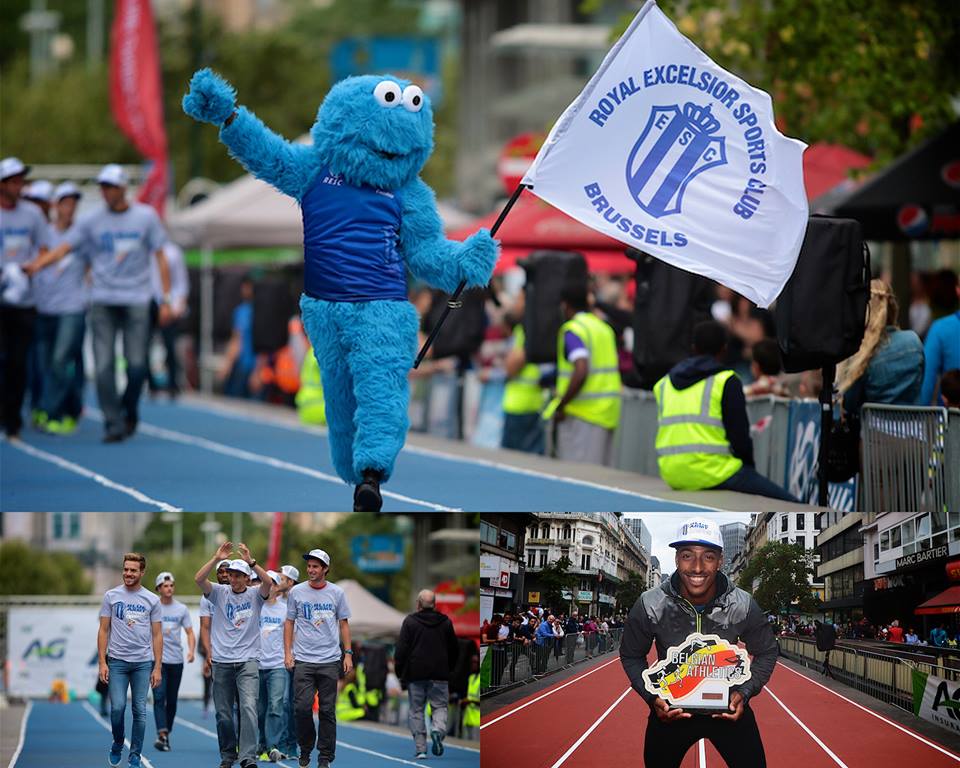 Palmarès Excelsior Saison 2015 – 2016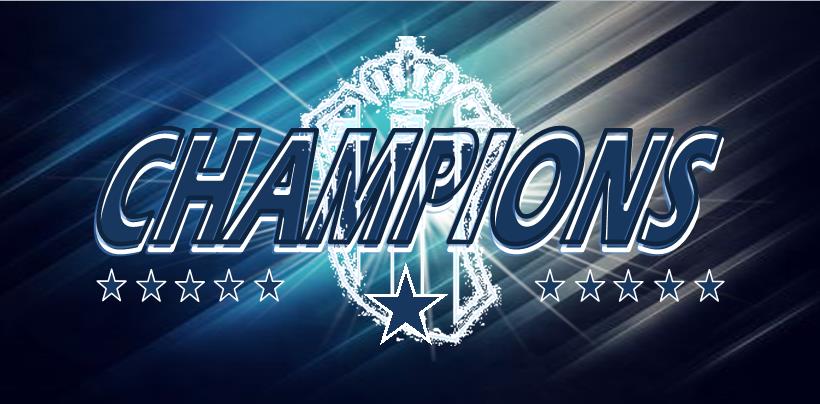 Compétitions  RESC 2017 (à confirmer).15 avril			Compétition handisport (matin) + compétition benjamins à scolaires6 + 7 mai			Décathlon pour juniors et senior hommes7 mai			Grand Prix Mingels14 mai			Interclub national hommes12 août			Meeting toutes catégories30 septembre		Meeting toutes catégories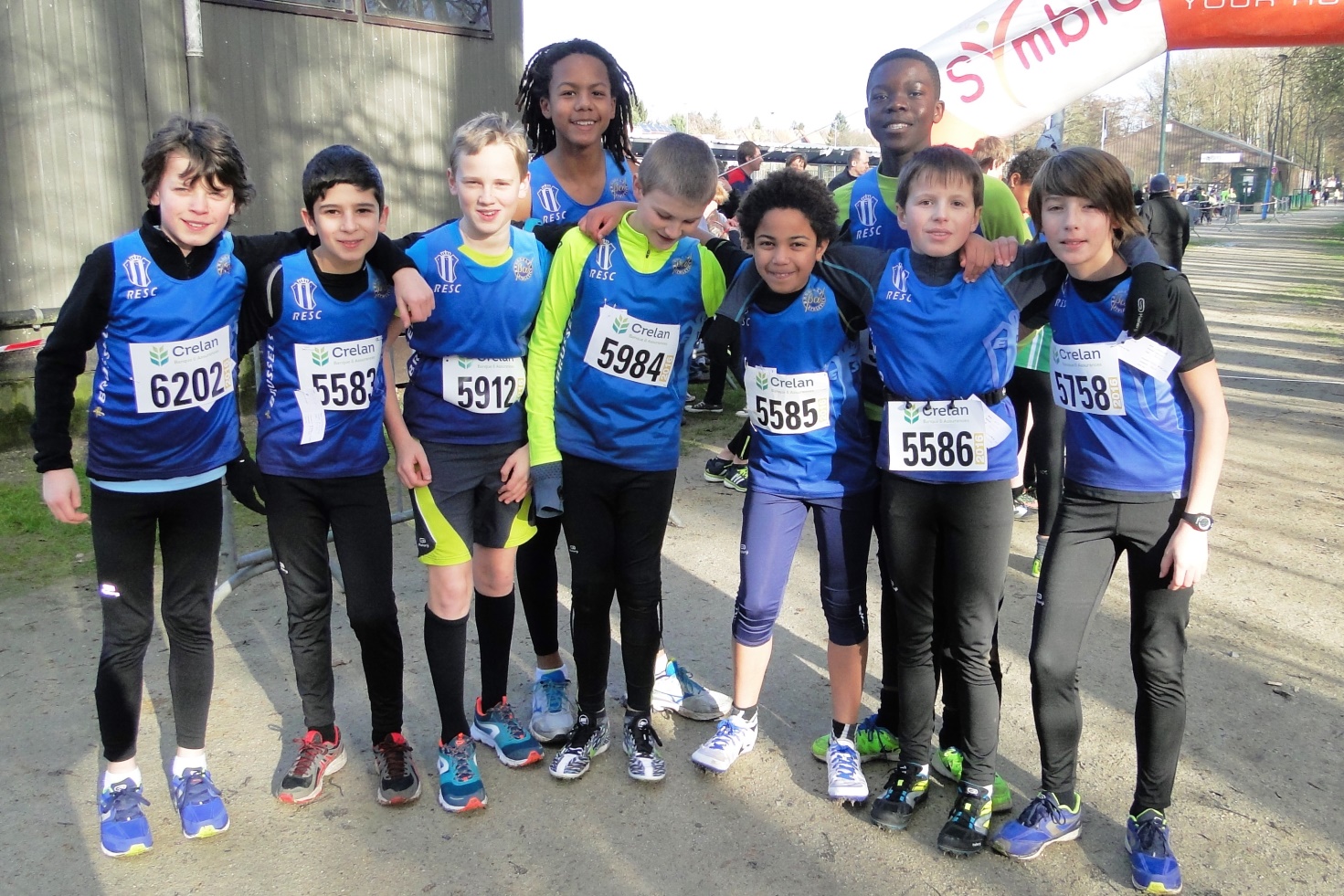 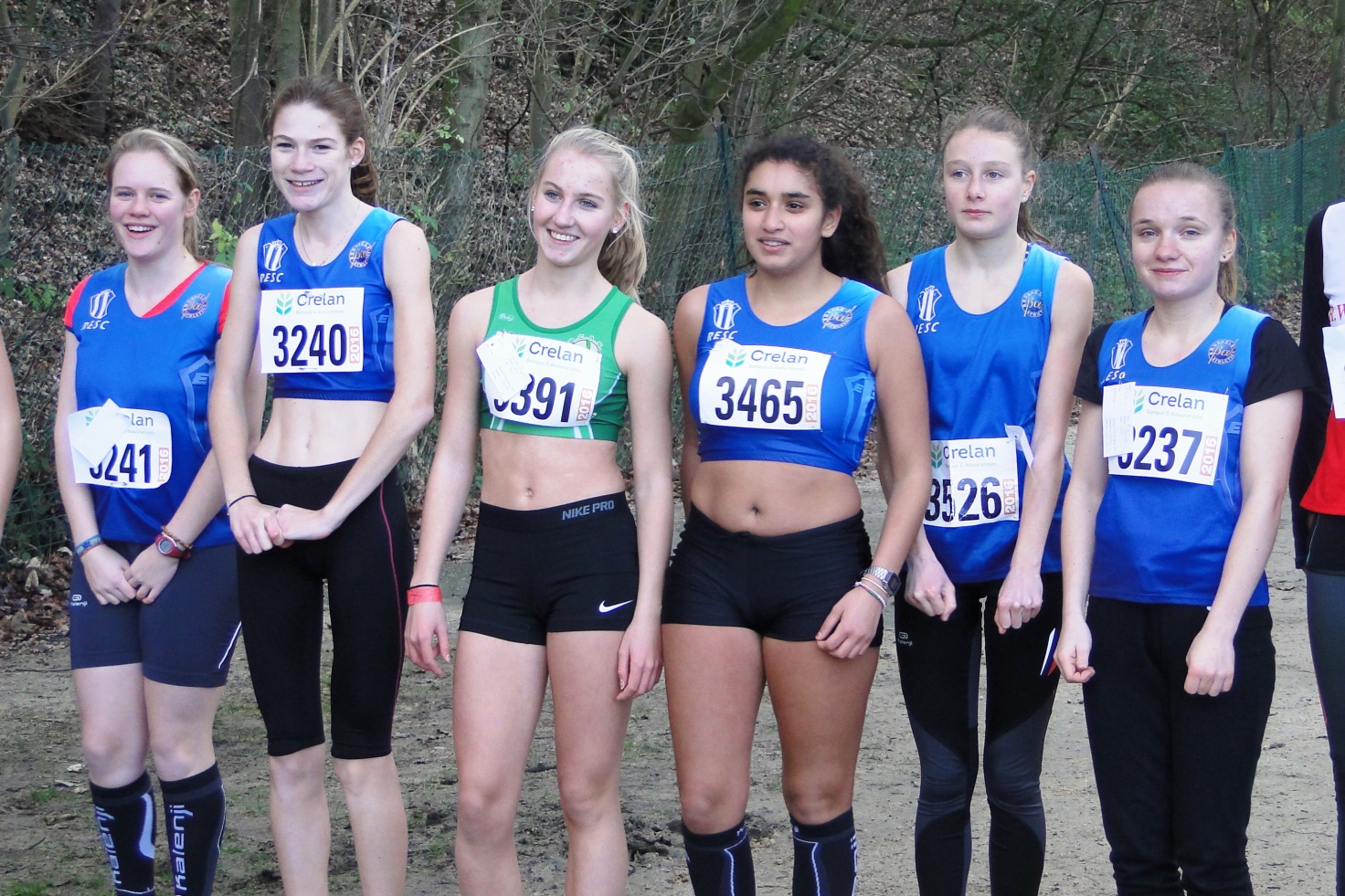 Merci à nos sponsors.Challenge des Officiels 2016.BENJAMINES FILLES	1	Ngandeu Tshambia Brenda	07	1929 p	2	Khrauph Aya	08	888 p	3	Khader Samia	07	674 p	4	Agacseven Lina	08	663 p	5	Wanyu Diane	08	576 p	6	Hannani Salma	07	518 p	7	Mjahed Maya	07	494 pPUPILLES FILLES	1	Dewaele Laura	05	2362 p	2	Tramoni Svenia	05	1918 p	3	Dennison Chrystal	05	1827 p	4	Mayot Coiffard Hermine	05	1672 p	5	Van Ex Elvira	06	1397 p	6	Sinani Agnesa	05	1180 p	7	Kubiak Joanna	06	980 pMINIMES FILLES	1	Lambert Kylie	04	7035 p	2	Huygens Cloe	03	5514 p	3	Pontara Lisa	03	4246 p	4	Lucas Clara	04	3737 p	5	Merino Noemi	04	3374 p	6	Mpinga Mulowayi Alexia	04	3187 p	7	Sielinou Lisa	03	2612 p	8	Nijs Juliette	03	2598 p	9	Van Ex Alexia	04	2128 p	10	Louis Emilie	04	1160 pBENJAMINS GARCONS	1	Huyghe Gauthier	07	2330 p	2	Meguellati Younes	07	2167 p	3	Poortman Matheo	07	2106 p	4	Arifi Rayane	08	1962 p	5	Maaroufi Elias	07	1923 p	6	Matassi Lucas	08	1598 p	7	Arifi Sohaib	08	1364 p	8	Piton Matthias	08	1063 p	9	Tshanga Diumba John Ross	07	1019 p	10	Maaroufi Zakaria	08	1101 pPUPILLES GARCONS	1	Arifi Reda	05	2715 p	2	Gonzalez Antoine	06	2673 p	3	Poortman Lucas	05	2356 p	4	Theys Norick	06	2226 p	5	Maaroufi Ayoub	05	2162 p	6	Boukria Jawad	05	2081 p	7	Camps Sebastien	06	1904 p	8	Verriez Ludovic	06	1898 p	9	Halioui Jalil	06	1604 p	10	Cornelis Darwin	06	1588 pMINIMES GARCONS	1	Demanet Lounis	03	7241 p	2	Chekem Ramses	03	6313 p	3	De Tollenaere Tom	03	6220 p	4	Medan Marko	03	5178 p	5	Ivens Filip	04	4700 p	6	Arifi Ilias	04	4614 p	7	Gruson Augustin	04	4594 p	8	Sibourg Valentin	04	4501 p	9	Englebert Timothee	04	3688 p	10	Van Elsuwe Alexis	04	3541 p	11	Poortman Romain	03	3260 p	12	Dewaele Victor	03	3031 p	13	Derome Julien	04	2770 p	14	Kamara Sanael	04	2904 p	15	Vanbellinghen Sebastien	03	2032 p	16	Verkoyen Jean Baptiste	03	1730 p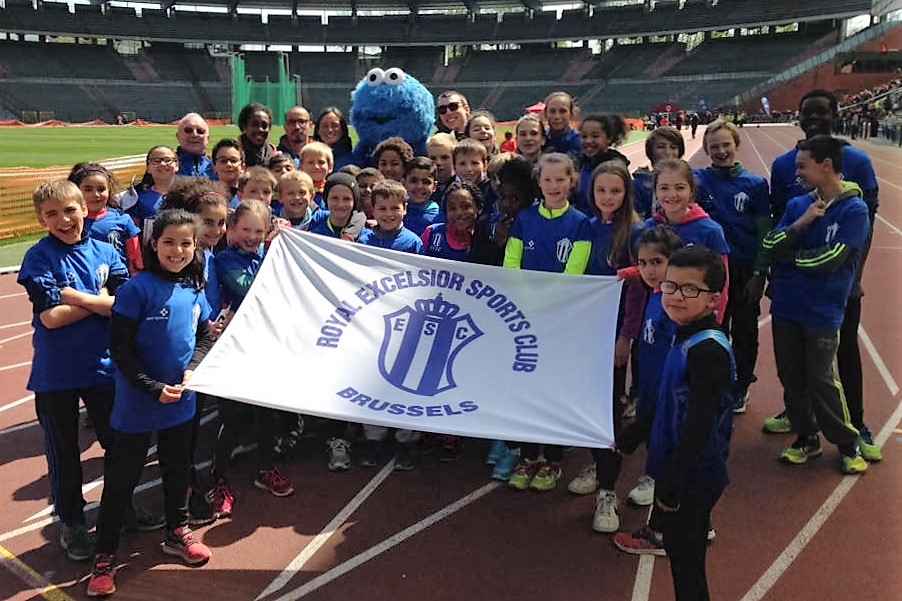 Challenge des Cadets 2016.CADETTES FILLES	1	Iven Kayla	02	6184 p	11	2	Sandon Liza	02	2569 p	4	3	Mugerin Elisabeth	02	2503 p	5	4	Derdari Yasmine	01	1908 p	4CADETS GARCONS	1	Beyaert Corentin	02	5206 p	15	2	Gharroudi Soulaymane	01	5052 p	15	3	Roefmans Lucas	01	3670 p	9	4	Montilla Alexis	02	3212 p	10	5	Sleewaegen Jerome	01	3072 p	10	6	Badji Toumane	02	2861 p	8	7	Theys Nicolas	02	2664 p	8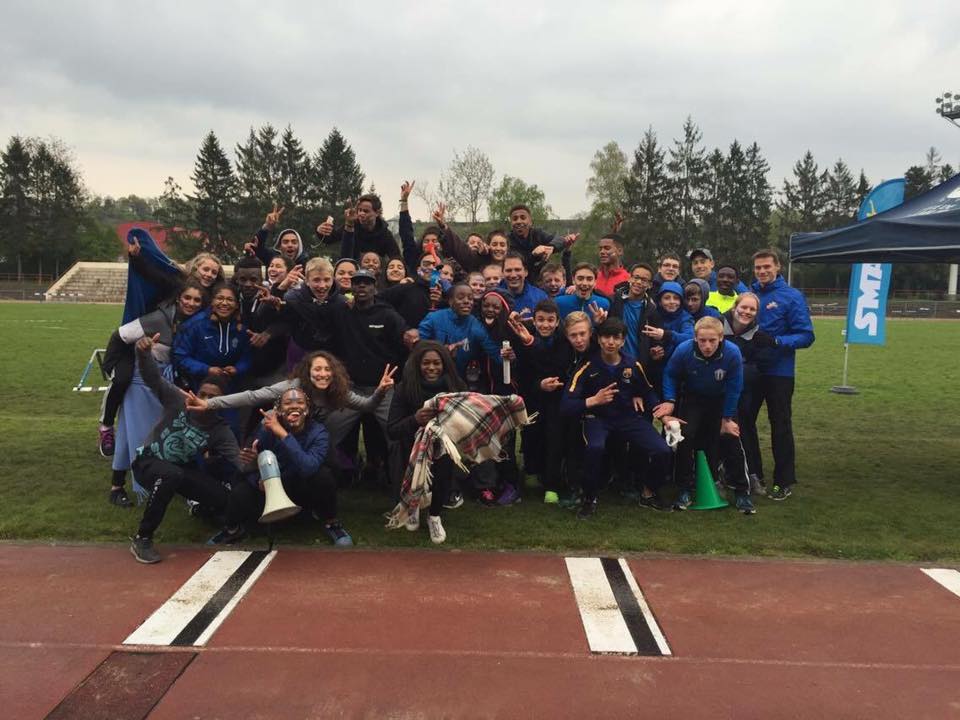 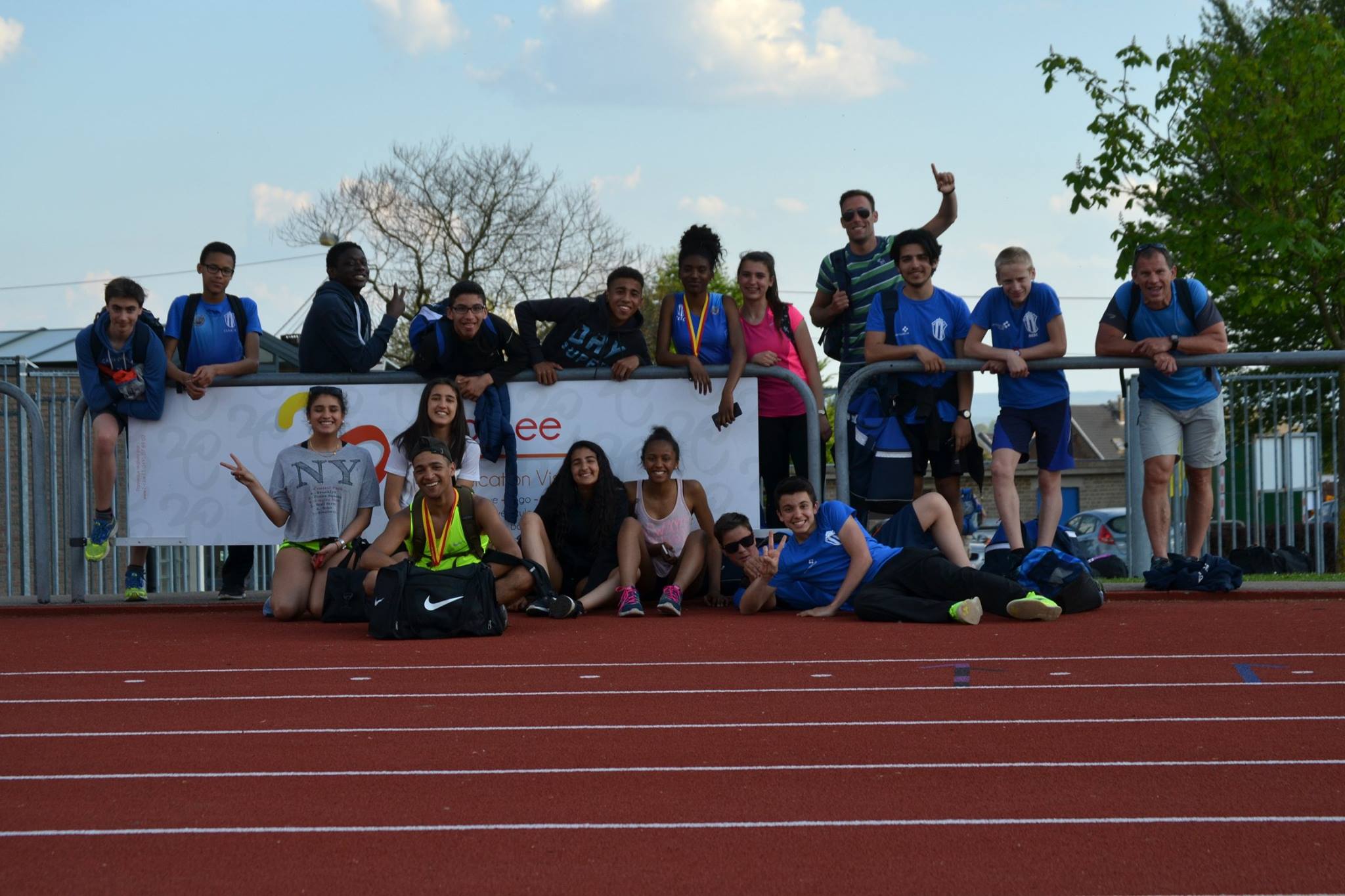 Challenge Run For Resc 2016.DAMES	1	Cardosao Da Rocha Maria Joao		64	469 p	2	Decker Benedicte		71	406 p	3	Covens Benedicte		67	310 pHOMMES	1	Codutti Marco		68	513 p	2	Kamara Arafan		69	431 p	3	Debrabandere Amaury		69	354 p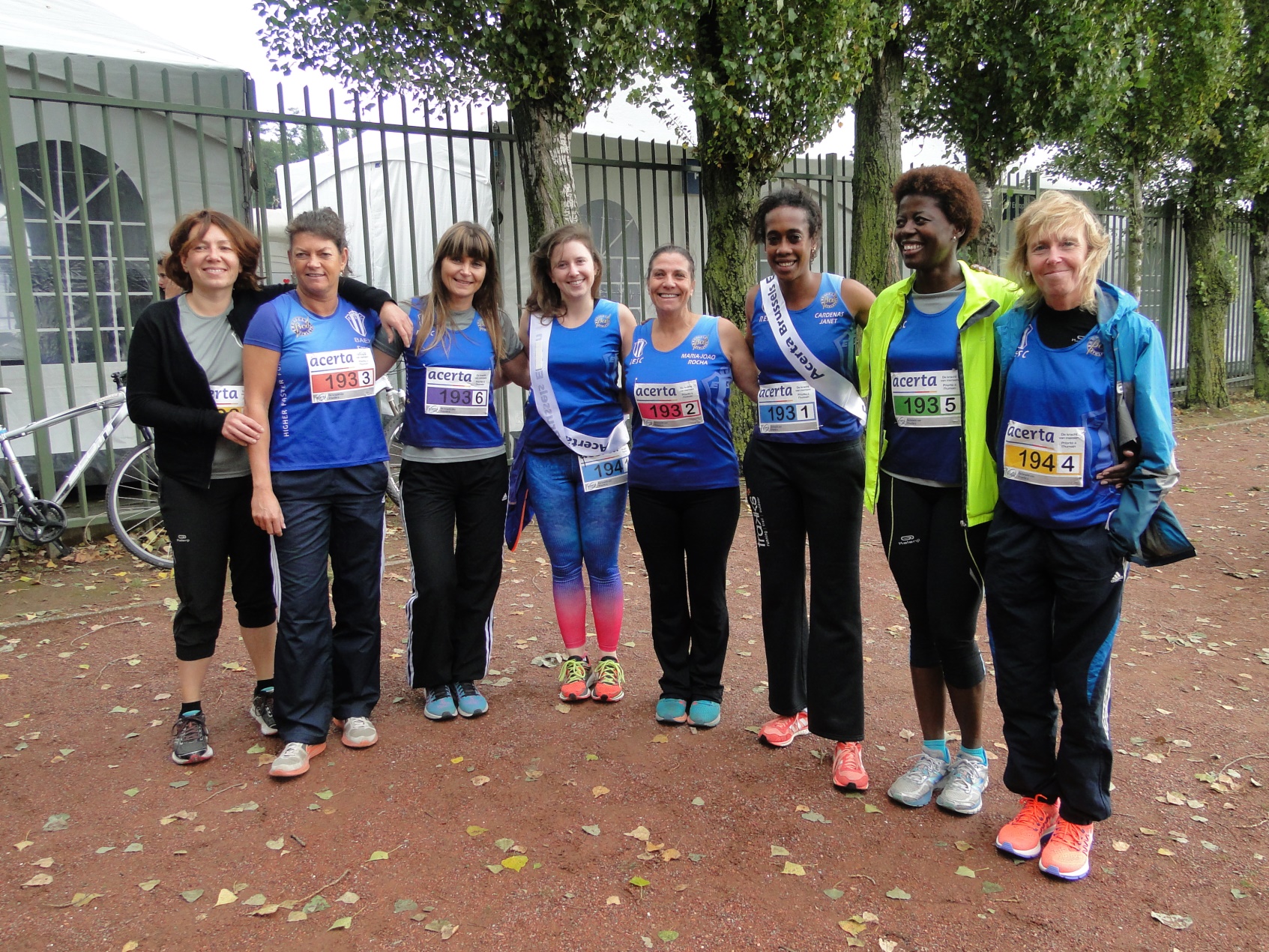 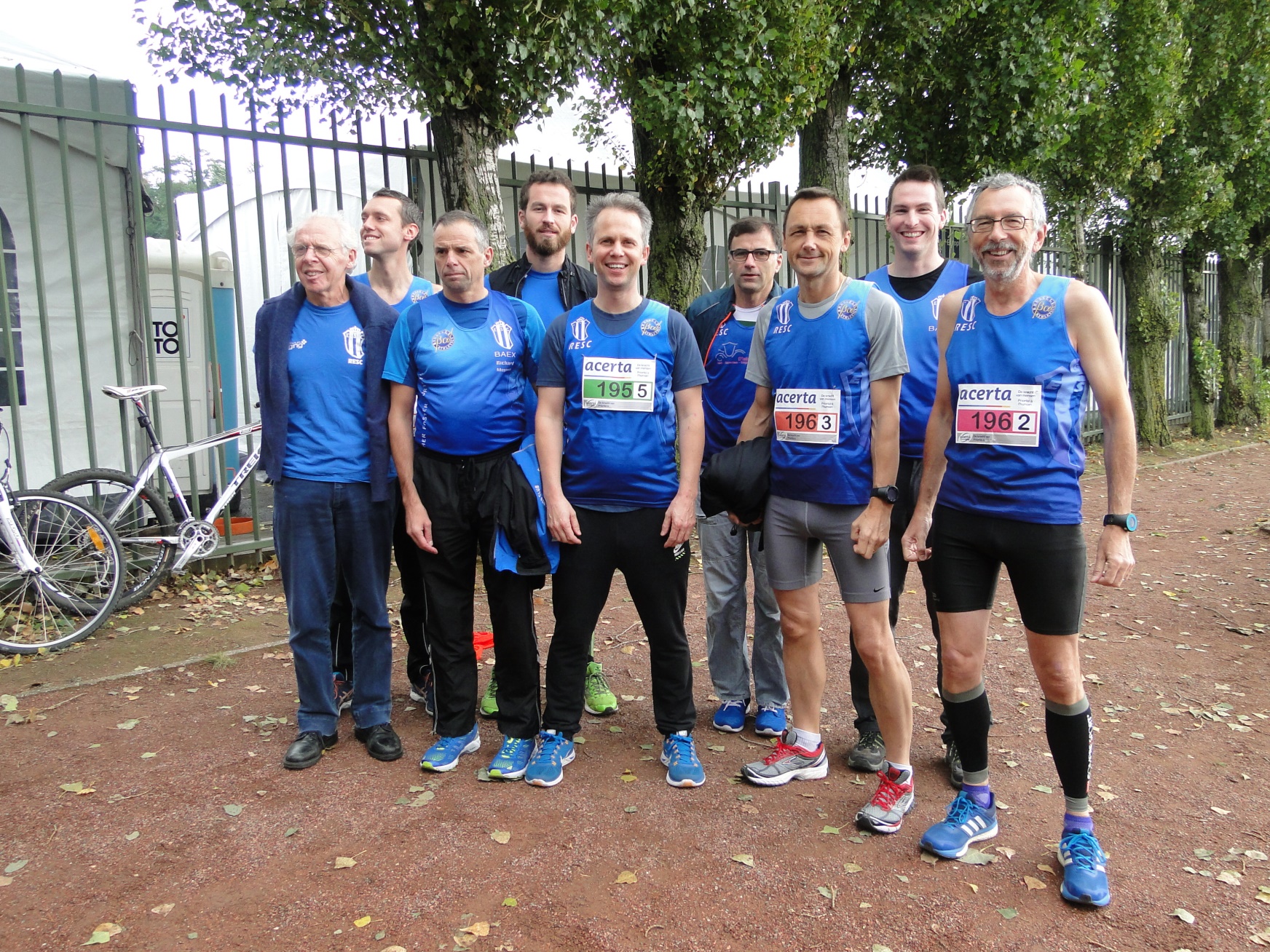 Challenge Saphir 2016.DAMES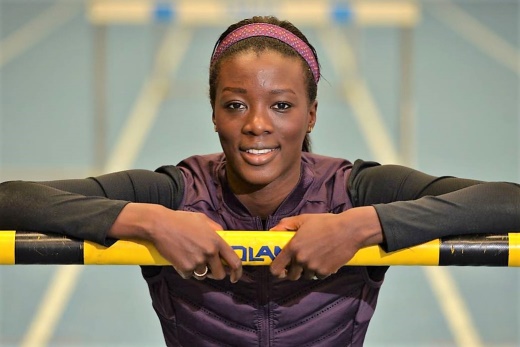 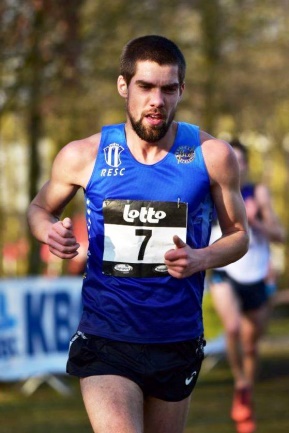 HOMMESChampions hiver 2015 – 2016.Nos champions LBFAYech Chou Safia	Triple saut	CAD	10m05Schauwers Manon	60 m haies	SCOL	8.93Schauwers Manon	Pentathlon	SCOL	3629 pNkiere Danfuname Rene	400 m	SCOL	52.03Geerts Gregory	Triple saut	SCOL	13.06Van Der Veken Cindy	200 m	JUN	25.12Van De Sype Chloe	Perche	JUN	2m80Madani Sarah	Poids	JUN	10m09Caty Dylan	60 m haies	JUN	7.97Hoorens Christopher	Triple saut	JUN	13m04Nagels Rani	800 m	TC	2.09.60Ghislain Arnaud	200 m	TC	21.74Froidmont Arnaud	800 m	TC	1.52.16Ruell Kim	3000 m	TC	8.26.98Ruffacq Quentin	60 haies	TC	7.90Kalandula Fabiano	Hauteur	TC	2m15Campener Corentin	Longueur	TC	7m32Salvaggio Claudio	Marteau	TC	55m63Badji Jalika	4 x 200 m	TC	1.43.46Guisse Saliyya	4 x 200 m	TC	1.43.46Schauwers Manon	4 x 200 m	TC	1.43.46Van Der Veken Cindy	4 x 200 m	TC	1.43.46Ammar Khdoja Brahim	4 x 200 m	TC	1.30.23Badji Asamti	4 x 200 m	TC	1.30.23Lins Sebastien	4 x 200 m	TC	1.30.23Tshitwenu Florian	4 x 200 m	TC	1.30.23Nos champions de BelgiqueSchauwers Manon	Pentathlon	SCOL	3629 pGeerts Gregory	Triple saut	SCOL	13m18Caty Emeline	Triple saut	JUN	11m15Vanhamme Arno	200 m	JUN	21.78Hoorens Christopher	Triple saut	JUN	13m23Boonaert Caroline	200 m	W35	8.86Guillet Laurence	60 m haies	W35	9.22Bonvin-Draps Nathalie	Longueur	W35	4m62Adam Benedicte	Poids	W35	10m70Van de Velde Frank	Hauteur	M35	1m80Nagels Rani	800 m	TC	2.10.48Ghislain Arnaud	200 m	TC	21.50Broothaerts Damien	60 m haies	TC	7.69Campener Corentin	Longueur	TC	7m70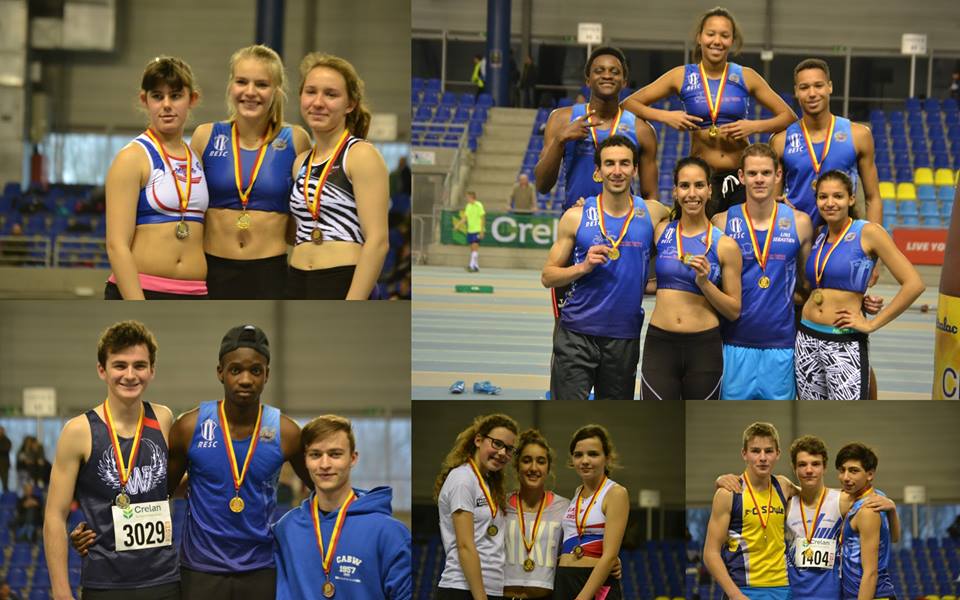 Perfs indoor 2015 – 2016.BENJAMINES FILLES60 m			RC : 9.64	1	Hannani Salma	07	10.62	14/02	rcg	2	Beuthe De Jaegher Elisabeth	08	13.05	19/12	wsHauteur		RC : 1m10	1	Hannani Salma	07	0m85	19/12	wsPUPILLES FILLES40 m			RC : 6.44	1	Dewaele Laura	05	6.58	24/01	riwa	2	Tramoni Svenia	05	6.71	24/01	riwa	3	Chraibi Sara	06	7.39	24/01	riwa	4	Van Ex Elvira	06	7.52	24/01	riwa	5	Chraibi Sofia	05	8.00	24/01	riwa60 m			RC : 8.89	1	Mayot Coiffard Hermine	05	9.69	16/01	rcg	2	Hannani Ines	05	10.23	14/02	rcg	3	Van Ex Elvira	06	10.54	05/12	ws	4	Chraibi Sara	06	10.61	16/01	rcg	5	Kubiak Joanna	06	10.73	05/12	ws	6	Lenders Ghislaine	06	11.17	16/01	rcg	7	Demanet Solea	06	11.25	05/12	ws	8	Lafnachi Nora	05	11.71	14/02	rcg	9	Chraibi Sofia	05	11.79	16/01	rcgHauteur		RC : 1m25	1	Dewaele Laura	05	1m21	24/01	riwa	2	Van Ex Elvira	06	0m90	24/01	riwaLongueur		RC : 3m81	1	Van Ex Elvira	06	2m82	14/02	rcg	2	Lafnachi Nora	05	1m94	14/02	rcgPoids (2 kg)		RC : 9m87	1	Dewaele Laura	05	5m61	24/01	riwa	2	Laios Khaly	06	5m05	05/12	ws	3	Van Ex Elvira	06	4m83	24/01	riwa	4	Chraibi Sara	06	4m41	24/01	riwa4 x 200 m		RC : 2.10.13Hannani I, Van Ex, Lafnachi, Hannani S		2.31.92	14/02	rcgMINIMES FILLES40 m			RC : 6.37	1	Lambert Kylie	04	6.14	12/03	cabw	2	Pontara Lisa	03	6.18	24/01	riwa	3	Huygens Cloe	03	6.93	24/01	riwa	4	Van Ex Alexia	04	6.96	24/01	riwa	5	Louis Emilie	04	7.01	24/01	riwa50 m			RC : 8.04	1	Lambert Kylie	04	7.73	27/02	FRA60 m			RC : 8.43	1	Pontara Lisa	03	8.51	14/02	rcg	2	Lambert Kylie	04	8.68	16/01	rcg	3	Mpinga Mulowayi Alexia	04	8.86	05/12	ws	4	Nijs Juliette	03	8.90	14/02	rcg	5	Merino Noemi	04	9.32	19/12	ws	6	Kazadi Prescillia	03	9.40	05/12	ws	7	Huygens Cloe	03	9.44	19/03	ds	8	Lufuando Sakaneno Plamedi	04	9.46	14/02	rcg	9	Van Ex Alexia	04	9.72	14/02	rcg150 m		RC : 20.82	1	Pontara Lisa	03	20.99	05/03	rcg	2	Lambert Kylie	04	21.45	12/12	rcg	3	Huygens Cloe	03	23.11	12/12	rcg1000 m		RC : 3.22.63	1	Huygens Cloe	03	3.40.17	06/03	rcg40 m haies (76 cm)		RC : 8.14	1	Lambert Kylie	04	7.28	12/03	cabw50 m haies (65 cm)		RC : -	1	Lambert Kylie	04	9.26	27/02	FRA60 m haies (76 cm)		RC : 10.41	1	Lambert Kylie	04	10.44	12/12	rcg	2	Huygens Cloe	03	11.51	03/01	hakiHauteur		RC : 1m55	1	Lambert Kylie	04	1m30	27/02	FRA		Pontara Lisa	03	1m30	19/12	rcg	2	Huygens Cloe	03	1m25	17/01	haki	3	Dakir Maria	03	1m25	24/01	riwa	4	Lufuando Sakaneno Plamedi	04	1m20	14/02	rcg		Merino Noemie	04	1m20	14/02	rcg	6	Nijs Juliette	03	1m10	14/02	rcgLongueur		RC : 4m43	1	Pontara Lisa	03	4m41	16/01	rcg	2	Huygens Cloe	03	3m87	03/01	haki	3	Lambert Kylie	04	3m69	16/01	rcg	4	Nijs Juliette	03	3m37	16/01	rcgPerche		RC : 2m02	1	Lambert Kylie	04	1m82	16/01	rcgPoids (2 kg)		RC : 10m50	1	Huygens Cloe	03	8m49	24/01	riwa	2	Pontara Lisa	03	7m42	02/01	rcg	3	Lambert Kylie	04	7m21	12/03	cabw	4	Van Ex Alexia	04	5m41	24/01	riwa	5	Louis Emilie	04	5m09	24/01	riwaTriathlon		RC : 1729 p	1	Huygens Cloe	03	1309 p	19/03	ds4 x 200 m		RC : 2.02.69Pontara, Mpinga, Nijs, Lambert		1.59.07	14/02	rcgCADETTES FILLES60 m			RC : 8.15	1	Yech Chou Safia	01	8.24	16/01	rcg	2	Golfa Sambay Clara	02	8.47	06/03	rcg	3	Tshanga Diumba Robiane	01	8.48	06/03	rcg	4	Iven Kayla	02	8.75	05/12	rcg	5	Mugerin Elisabeth	02	9.10	19/12	ws	6	Chapellier Julie	01	9.49	19/12	ws	7	Van Den Bossche Mira	02	9.53	06/03	rcg	8	Miftah Lina	02	9.68	19/12	ws	9	Khattou Lina	01	9.75	05/12	ws	10	Ngonzele Van Belle Tyra	02	9.93	19/12	ws	11	Siepedji Adrianne	01	9.95	19/12	ws	12	Boulaich Kwatar	01	11.12	19/12	ws200 m		RC : 26.72	1	Tshanga Diumba Robiane	01	28.00	06/03	rcg	2	Yech Chou Safia	01	28.75	06/03	rcg300 m		RC : 46.21	1	Mugerin Elisabeth	02	51.66	02/01	rcg800 m		RC : 2.23.33	1	Iven Kayla	02	2.34.61	19/12	rcg	2	Verriez Laura	01	2.36.36	16/01	rcg	3	Derdari Yasmine	01	2.39.01	23/01	rcg	4	Khattou Lina	01	2.42.94	06/03	rcg1000 m		RC : 3.22.63	1	Iven Kayla	02	3.22.72	05/12	rcg1500 m		RC : 5.16.67	1	Iven Kayla	02	5.19.20	06/03	rcgHauteur		RC : 1m63	1	Golfa Sambay Clara	02	1m45	19/12	ws	2	Mugerin Elisabeth	02	1m20	19/12	ws	3	Boulaich Kawtar	01	1m05	19/12	wsLongueur		RC : 5m23	1	Yech Chou Safia	01	4m91	16/01	rcg	2	Iven Kayla	02	4m42	26/12	rcg	3	Tshanga Diumba Robiane	01	4m14	26/12	rcg	4	Mugerin Elisabeth	02	4m11	02/01	rcgTriple saut		RC : 11m24	1	Yech Chou Safia	01	10m05	23/01	rcgPoids (3 kg)		RC : 12m16	1	Iven Kayla	02	9m90	23/01	rcg	2	Mugerin Elisabeth	02	6m91	05/12	wsSCOLAIRES FEMMES60 m			RC : 7.92	1	Schauwers Manon	99	8.21	16/01	rcg	2	Camara Fiona	00	8.51	06/03	rcg	3	Henry Morgane	99	8.61	06/03	rcg	4	Micheli Dimitra	00	8.76	06/03	rcg	5	Beyaert Amelie	00	9.27	05/12	ws	6	Van Den Bossche Inga	00	9.61	05/12	ws	7	Sudi Sauda Daniella	99	9.76	02/01	rcg	8	Cuvelier Noemie	00	9.85	06/03	rcg	9	El Ouhami Sirine	00	9.93	16/01	rcg	10	El Holouany Hiba	99	9.98	06/03	rcg	11	Cuypers Estelle	00	11.12	19/12	ws200 m		RC : 25.61	1	Schauwers Manon	99	26.17	30/01	rcg	2	Camara Fiona	00	28.84	06/03	rcg	3	Henry Morgane	99	29.21	16/01	rcg	4	Beyaert Amelie	00	32.05	06/03	rcg	5	Cuvelier Noemie	02	32.90	06/03	rcg	6	El Ouhami Sirine	00	33.58	06/03	rcg300 m		RC : 42.74	1	Schauwers Manon	99	42.90	02/01	rcg	2	Henry Morgane	99	51.04	02/01	rcg	3	Beyaert Amelie	00	52.94	02/01	rcg	4	Camara Fiona	00	54.22	02/01	rcg	5	Sudi Sauda Daniella	99	56.87	02/01	rcg	6	El Ouahmi Sirine	00	57.39	02/01	rcg800 m		RC : 2.19.97	1	Muls Camille	99	2.17.13	06/03	rcg	2	Van Den Bossche Inga	99	2.22.62	06/03	rcg	3	Schauwers Manon	99	2.28.72	07/02	rcg	4	Hadj Faraji Soraya	99	2.30.31	30/01	rcg	5	El Holouany Hiba	99	2.58.03	16/01	rcg1000 m		RC : 3.16.82	1	Muls Camille	99	3.17.44	02/01	rcg60 m haies		RC : 8.78	1	Schauwers Manon	99	8.93	23/01	rcg	2	Micheli Dimitra	00	10.75	23/01	rcg	3	Henry Morgane	99	10.88	02/01	rcgHauteur		RC : 1m65	1	Schauwers Manon	99	1m64	07/02	rcg	2	Cuypers Estelle	00	1m15	19/12	wsLongueur		RC : 5m66	1	Schauwers Manon	99	5m47	07/02	rcgTriple saut		RC : 11m75	1	Sudi Sauda Daniella	99	9m51	06/03	rcgPerche		RC : 3m30	1	Lacasse Camille	99	2m30	06/03	rcgPoids (3 kg)		RC : 12m16	1	Schauwers Manon	99	10m54	07/02	rcg	2	Beyaert Amelie	00	8m57	05/12	ws	3	Van Den Bossche Inga	00	6m62	05/12	wsPentathlon		RC : 3189 p	1	Schauwers Manon	99	3629 p	07/02	rcgJUNIORS FEMMES60 m			RC : 7.73	1	Van Der Veken Cindy	97	7.75	30/01	rcg	2	Noel Nehemie	98	8.11	27/02	rcg	3	Morency Poilvache Alizee	98	8.19	06/03	rcg	4	Caty Emeline	98	8.63	22/11	FRA	5	Montilla Morgane	98	9.23	26/12	rcg	6	De Bruecker Lisaline	98	9.26	02/01	rcg200 m		RC : 24.80	1	Van Der Veken Cindy	97	24.96	20/02	rcg	2	Noel Nehemie	98	27.23	06/03	rcg	3	Morency Poilvache Alizee	98	27.78	06/03	rcg	4	Montilla Morgane	98	30.94	26/12	rcg300 m		RC : 42.74	1	Montilla Morgane	98	49.95	02/01	rcg400 m		RC : 57.60	1	Montilla Morgane	98	70.35	06/03	rcg800 m		RC : 2.16.78	1	Barhdadi Lina	97	2.27.23	27/02	rcg1500 m		RC : 4.56.86	1	Barhdadi Lina	97	5.12.46	06/03	rcg	2	El Zoljami Imane	98	6.18.85	30/01	rcg60 m haies (84 cm)		RC : 8.82	1	Caty Emeline	98	9.72	06/12	FRA	2	Montilla Morgane	98	11.66	16/01	rcgHauteur		RC : 1m65	1	De Bruecker Lisaline	98	1m36	06/03	rcgLongueur		RC : 5m73	1	Caty Emeline	98	4m99	10/01	moha	2	Madani Sarah	98	4m21	10/01	moha	3	De Bruecker Lisaline	98	4m01	02/01	rcgTriple saut		RC : 11m75	1	Caty Emeline	98	11m15	27/02	rcg	2	Madani Sarah	98	9m88	30/01	rcg	3	De Bruecker Lisaline	98	9m37	06/03	rcgPerche		RC : 4m10	1	Van De Sype Chloe	97	3m00	27/02	rcgPoids (4 kg)		RC : 13m16	1	Madani Sarah	98	10m09	30/01	rcg	2	Van De Sype Chloe	97	8m94	30/01	rcg	3	Montilla Morgane	98	8m79	06/03	rcgSENIORS FEMMES60 m			RC : 7.49	1	Zagre Anne	90	7.56	10/02	moha	2	Nagels Rani	95	7.65	20/02	rcg	3	Guisse Saliyya	96	8.03	10/02	moha 	4	Mwamine Robine	96	8.10	16/01	rcg	5	Cok Evelyn	91	8.88	02/01	rcg200 m		RC : 24.80	1	Nagels Rani	95	24.35	24/01	FRA	2	Badji Jalika	96	25.81	20/02	rcg	3	Mwamine Robine	96	27.21	16/01	rcg	4	Lins Noemie	94	28.08	06/03	rcg	5	Cok Evelyn	91	29.35	16/01	rcg300 m		RC : 42.61	1	Nagels Rani	95	38.73	18/12	LUX	2	Cok Evelyn	91	48.19	02/01	rcg400 m		RC : 57.60	1	Gillet Delphine	86	58.62	13/02	rcg	2	Lins Noemie	94	64.82	06/03	rcg600 m		RC : -	1	Nagels Rani	95	1.30.44	18/12	LUX800 m		RC : 2.12.79	1	Nagels Rani	95	2.09.60	30/01	rcg	2	Tshiasuma Jessie	96	2.19.85	06/03	rcg	3	D’Hondt Charlotte	94	3.04.93	06/03	rcg1000 m		RC : 3.16.82	1	Laurent Agnes	88	2.53.19	02/01	rcg	2	Tshiasuma Jessie	96	3.11.51	02/01	rcg1500 m		RC : 4.18.2	1	Laurent Agnes	88	4.33.58	30/01	rcg	2	Tshiasuma Jessie	96	4.58.72	20/02	rcgMile			RC : 6.09.23	1	Laurent Agnes	88	5.06.51	26/12	rcg	2	Tshiasuma Jessie	96	5.26.00	26/12	rcg60 m haies (84 cm)		RC : 8.03	1	Guisse Saliyya	96	9.19	10/02	mohaLongueur		RC : 6m08	1	Guisse Saliyya	96	5m69	06/03	rcgTriple saut		RC : 12m50	1	Guisse Saliyya	96	11m81	30/01	rcgPoids (4 kg)		RC : 13m16	1	Guisse Shaena	94	8m72	06/03	rcg4 x 200 m		RC : 1.44.95Zagre, Nagels, Badji, Van Der Veken		1.39.78	13/02	rcg4 x 400 m		RC : -Lins, Muls, Hadj Faraji, Guillet		4.19.62	06/03	rcgMASTERS FEMMES 60 m			RC : 7.91	1	Guillet Laurence	80	8.15	29/03	ITA	2	Boonaert Caroline	64	8.86	13/03	rcg	3	Bonvin Draps Nathalie	80	9.03	26/12	rcg200 m		RC : 28.79	1	Guillet Laurence	80	27.08	31/03	ITA	2	Bonvin Draps Nathalie	80	29.98	13/03	rcg	3	Boonaert Caroline	64	30.14	13/03	rcg400 m		RC : 61.66	1	Nkumu Bakuba Nancy	77	61.48	06/03	rcg60 m haies (84 cm)		RC : 11.56	1	Guillet Laurence	80	9.03	01/04	ITALongueur		RC : 5m82	1	Bonvin Draps Nathalie	80	4m62	13/03	rcgPoids (4 kg)		RC : 10m39	1	Adam Benedicte	78	11m10	06/03	rcg	2	Reynaerts Stephanie	80	9m72	06/03	rcg	3	Debaillie Isabelle	74	7m21	05/12	ws	4	De Buyst Nadia	73	7m12	06/03	rcg	5	Cardenas Ojito Janet	73	7m02	05/12	ws4 x 200 m		RC : -Boonaert, Nkumu B, Bonvin Draps, Guillet	1.54.90	23/01	rcgBENJAMINS GARCONS40 m			RC : 7.24	1	Arifi Rayane	08	7.04	06/03	usbw	2	Poortman Matheo	07	7.16	24/01	riwa	3	Huyghe Gauthier	07	7.37	24/01	riwa	4	Meguellati Younes	07	7.57	24/01	riwa60 m			RC : 9.56	1	Poortman Matheo	07	9.88	14/02	rcg	2	Arifi Rayane	08	10.03	14/02	rcg	3	Matassi Lucas	08	10.04	14/02	rcg	4	Huyghe Gauthier	07	10.35	16/01	rcg	5	Maaroufi Elias	07	10.53	16/01	rcg	6	Ouattara Reda	08	10.57	19/12	ws	7	Hadrazi Yanis	07	10.74	16/01	rcg	8	Mpongo Mpiana Maweja	08	10.95	14/02	rcg	9	Maaroufi Zakaria	08	11.03	16/01	rcg	10	Laruelle Romain	08	11.77	05/12	wsHauteur		RC : 1m16	1	Huyghe Gauthier	07	1m00	17/01	hakiLongueur		RC : 3m67	1	Poortman Matheo	07	2m98	14/02	rcg	2	Huyghe Gauthier	07	2m93	17/01	haki	3	Arifi Rayane	08	2m89	14/02	rcg	4	Mpongo Mpiana Maweja	08	2m58	14/02	rcg	5	Matassi Lucas	08	2m36	14/02	rcgPoids (1 kg)		RC : 9m08	1	Huyghe Gauthier	07	7m41	17/01	haki	2	Meguellati Younes	07	7m06	24/01	riwa	3	Poortman Matheo	07	7m00	24/01	riwa	4	Matassi Lucas	08	6m77	05/12	ws	5	Arifi Rayane	08	6m31	06/03	usbw	6	Hadrazi Yanis	07	5m01	05/12	ws	7	Laruelle Romain	08	4m84	05/12	ws	8	Ouattara Reda	08	4m48	19/12	wsTetrathlon		RC : 1172 p	1	Huyghe Gauthier	07	904 p	14/02	haki4 x 200 m		RC : -Maaroufi E, Maaroufi Z, Hadrazi, Tshanga	2.30.50	16/01	rcgPUPILLES GARCONS40 m			RC : 6.44	1	Belghiti Alaoui Ayman	05	6.81	24/01	riwa	2	Gonzalez Antoine	06	6.87	24/01	riwa	3	Boukria Jawad	05	6.94	24/01	riwa	4	Camps Sebastien	06	7.01	24/01	riwa	5	Theys Norick	06	7.11	24/01	riwa	6	Dakir Anis	06	7.31	24/01	riwa	7	Verriez Ludovic	06	7.32	24/01	riwa	8	Poortman Lucas	05	7.68	24/01	riwa60 m			RC : 8.79	1	Belghiti Alaoui Ayman	05	9.41	14/02	rcg	2	Boukria Jawad	05	9.61	14/02	rcg	3	Gonzalez Antoine	06	9.78	19/12	ws	4	Theys Norick	06	9.91	16/01	rcg	5	Arifi Reda	05	10.01	14/02	rcg	6	Maaroufi Ayoub	05	10.02	16/01	rcg	7	Camps Sebastien	06	10.18	16/01	rcg	8	Ngonzele Van Belle Arno	06	10.28	19/12	ws	9	Verriez Ludovic	06	10.36	14/02	rcg	10	Dakir Anis	06	10.47	19/12	ws	11	Poortman Lucas	05	10.65	14/02	rcg	12	Beuthe De Jaegher Andrei	06	11.15	19/12	ws1000 m		RC : 3.18.11	1	Theys Norick	06	3.57.07	19/12	ws	2	Verriez Ludovic	06	4.09.15	19/12	ws60 m haies (76 cm)		RC : 10.33	1	Boukria Jawad	05	13.13	05/12	ws	2	Gonzalez Antoine	06	13.21	05/12	ws	3	Poortman Lucas	05	14.58	05/12	wsHauteur		RC : 1m44	1	Boukria Jawad	05	1m10	05/12	ws	2	Poortman Lucas	05	1m00	24/01	riwa	3	Belghiti Alaoui Ayman	05	0m95	24/01	riwaPoids (2 kg)		RC : 10m01	1	Belghiti Alaoui Ayman	05	6m09	14/02	rcg	2	Theys Norick	06	6m07	16/01	rcg	3	Arifi Reda	05	5m87	14/02	rcg	4	Poortman Lucas	05	5m65	19/12	ws	5	Boukria Jawad	05	5m55	14/02	rcga	6	Camps Sebastien	06	5m05	24/01	riwa	7	Gonzalez Antoine	06	4m87	24/01	riwa	8	Dakir Anis	06	4m17	24/01	riwa	9	Verriez Ludovic	06	3m24	24/01	riwa4 x 200 m		RC : 2.19.98Arifi, Boukria, Belghiti, Verriez		2.19.37	14/02	rcgMINIMES GARCONS40 m			RC : 6.34	1	Englebert Timothee	04	6.37	24/01	riwa	2	Demanet Lounis	03	6.45	12/03	cabw	3	De Tollenaere Tom	03	6.81	12/03	cabw	4	Arifi Ilias	04	6.85	06/03	usbw	5	Kamara Sanael	04	7.04	24/01	riwa	6	Van Elsuwe Alexis	04	7.20	06/03	usbw	7	Poortman Romain	03	7.38	24/01	riwa60 m			RC : 7.88	1	Medan Marko	03	8.53	02/01	rcg	2	Chekem Ramses	03	8.57	14/02	rcg	3	Demanet Lounis	03	8.75	05/03	rcg	4	Cuypers Florian	03	9.03	19/12	ws		Englebert Timothee	04	9.03	05/12	ws	6	Arifi Ilias	04	9.13	14/02	rcg	7	Sibourg Valentin	04	9.62	19/12	rcg	8	Codutti Axel	03	9.64	05/12	ws	9	Miftah Wassim	03	9.67	19/12	ws	10	Kamara Sanael	04	9.68	14/02	rcg	11	De Tollenaere Tom	03	9.81	05/12	ws	12	Derome Julien	04	9.90	05/12	ws	13	Poortman Romain	03	10.10	14/02	rcg	14	Van Elsuwe Alexis	04	10.46	19/12	ws150 m		RC : 19.59	1	Demanet Lounis	03	21.57	05/03	rcg	2	Cuypers Florian	03	22.22	05/03	rcg	2	Sibourg Valentin	04	23.46	12/12	rcg	3	Kamara Sanael	04	23.97	12/12	rcg1000 m		RC : 3.07.08	1	Cuypers Florian	03	4.12.97	05/03	rcg40 m haies (84 cm)		RC : 7.54	1	Demanet Lounis	03	7.38	12/03	cabw	2	De Tollenaere Tom	03	8.23	12/03	cabw60 m haies (84 cm)		RC : 9.68	1	Demanet Lounis	03	11.13	05/12	ws	2	Sibourg Valentin	04	12.26	21/02	haki	3	De Tollenaere Tom	03	12.72	05/12	ws	4	Cuypers Florian	03	12.80	05/03	rcg	5	Englebert Timothee	04	12.86	05/12	ws	6	Arifi Ilias	04	13.88	05/12	ws	7	Poortman Romain	03	14.46	05/12	wsHauteur		RC : 1m62	1	Englebert Timothee	04	1m45	05/12	ws	2	Demanet Lounis	03	1m35	05/12	ws	3	Chekem Ramses	03	1m30	05/12	ws	4	Derome Julien	04	1m20	05/12	ws		De Tollenaere Tom	03	1m20	24/01	riwa	6	Poortman Romain	03	1m15	05/12	ws	7	Sibourg Valentin	04	1m10	05/12	rcgLongueur		RC : 5m14	1	Chekem Ramses	03	3m61	14/02	rcg	2	Cuypers Florian	03	3m60	05/03	rcg	3	Arifi Ilias	04	3m41	14/02	rcg	4	Sibourg Valentin	04	3m37	12/12	rcg	5	Kamara Sanael	04	3m27	14/02	rcg	6	Poortman Romain	03	2m85	14/02	rcgPoids (3 kg)		RC : 13m94	1	Chekem Ramses	03	10m15	19/12	ws	2	De Tollenaere Tom	03	8m97	12/03	cabw	3	Englebert Timothee	04	8m80	24/01	riwa	4	Cuypers Florian	03	7m64	05/03	rcg	5	Kamara Sanael	04	6m73	24/01	riwa	6	Arifi Ilias	04	6m49	16/01	rcg	7	Demanet Lounis	03	6m07	12/03	cabw	8	Poortman Romain	03	5m72	19/12	ws	9	Van Elsuwe Alexis	04	5m54	06/03	usbw	10	Sibourg Valentin	04	4m80	21/02	haki4 x 200 m		RC : 2.07.62Chekem, Arifi, Kamara, Sibourg		2.06.25	14/02	rcgCADETS GARCONS60 m			RC : 7.20	1	Mbala Nkenge Abel-Thaddee	02	8.07	02/01	rcg	2	Emmerechts Robin	02	8.09	23/01	rcg	3	Ngwama Batwapaka Dave	01	8.47	06/03	rcg	4	Huyghe Xavier	01	8.72	19/12	rcg	5	Mullender Sebastien	02	8.82	19/12	ws	6	Beyaert Corentin	02	9.02	05/12	ws	7	Wilhelmson Malte	02	9.08	19/12	ws	8	Boukria Ayoub	02	9.45	14/02	rcg	9	Montilla Alexis	02	9.60	19/12	rcg		Theys Nicolas	02	9.60	16/01	rcg	11	Laruelle Gauthier	02	9.88	05/12	ws200 m		RC : 23.68	1	Sleewaegen Jerôme	01	26.37	06/03	rcg	2	Gharroudi Soulaymane	01	26.68	06/03	rcg	3	Emmerechts Robin	02	27.03	06/03	rcg	4	Ngwama Batwapaka Dave	01	28.76	06/03	rcg	5	Badji Toumane	01	29.06	06/03	rcg	6	Huyghe Xavier	01	30.08	16/01	rcg	7	Theys Nicolas	02	31.63	16/01	rcg	8	Montilla Alexis	02	32.78	26/12	rcg300 m		RC : 39.29	1	Sleewaegen Jerôme	01	44.84	02/01	rcg	2	Liessens Dujardin Milan	02	46.74	02/01	rcg	3	Beyaert Corentin	02	47.09	02/01	rcg400 m		RC : 54.74	1	Madoughri Sabri	01	54.61	06/03	rcg	2	Beyaert Corentin	02	58.42	06/03	rcg	3	Gharroudi Soulaymane	01	59.95	06/03	rcg	4	Iazzag Nathan	02	62.29	06/03	rcg	5	Liessens Dujardin Milan	02	64.88	23/01	rcg800 m		RC : 2.04.20	1	Madoughri Sabri	01	2.11.98	23/01	rcg	2	Gharroudi Soulaymane	01	2.12.13	23/01	rcg	3	Beyaert Corentin	02	2.17.37	28/02	rcg	4	Huyghe Xavier	01	2.25.93	06/03	rcg	5	Theys Nicolas	02	2.39.81	06/03	rcg1000 m		RC : 2.52.82	1	Beyaert Corentin	02	3.11.21	07/02	rcg1500 m		RC : 4.34.54	1	Lafnachi Reda Mohamed	02	4.54.58	06/03	rcg60 m haies (91 cm)		RC : 8.62	1	Sleewaegen Jerome	01	10.51	23/01	rcg	2	Beyaert Corentin	02	10.96	07/02	rcgHauteur		RC : 1m81	1	Beyaert Corentin	02	1m37	05/12	ws	2	Huyghe Xavier	01	1m25	05/12	ws	3	Boukria Ayoub	02	1m20	05/12	wsLongueur		RC : 6m10	1	Roefmans Lucas	01	5m81	28/02	rcg	2	Sleewaegen Jerome	01	4m47	02/01	rcg	3	Beyaert Corentin	02	4m34	06/02	rcg	4	Huyghe Xavier	01	3m99	19/12	rcg	5	Liessens Dujardin Milan	02	3m88	02/01	rcg	6	Theys Nicolas	02	3m79	26/12	rcgPerche		RC : 3m36	1	Montilla Alexis	02	2m15	06/03	rcg	2	Beyaert Corentin	02	2m00	06/02	rcgPoids (4 kg)		RC : 14m30	1	Mbala Nkenge Abel-Thaddee	02	9m30	02/01	rcg	2	Emmerechts Robin	02	8m64	16/01	rcg	3	Montilla Alexis	02	8m15	26/12	rcg	4	Beyaert Corentin	02	7m81	06/02	rcg	5	Theys Nicolas	02	6m61	16/01	rcg	6	Huyghe Xavier	01	6m18	16/01	rcg	7	Boukria Ayoub	02	5m83	19/12	ws	8	Wilhelmson Malte	02	5m50	19/12	ws	9	Dakir Adnan	02	5m20	19/12	wsHexathlon		RC : 3374 p	1	Beyaert Corentin	02	1973 p	07/02	rcgSCOLAIRES HOMMES60 m			RC : 7.04	1	Kasmi Amine	00	7.21	19/12	rcg	2	Taiwo Eniola	00	7.31	26/12	rcg	3	Okeowo Peredjo	99	7.39	16/01	rcg	4	Nkiere Danfuname Rene	99	7.50	16/01	rcg	5	Demolder Sebastian	99	7.79	26/12	rcg	6	Geerts Gregory	99	7.82	26/12	rcg	7	Salverius Mehdi	00	7.90	06/03	rcg	8	De Ro Nicolas	99	8.02	26/12	rcg	9	Guner Oktay	99	8.22	06/03	rcg	10	Tambwe Mangala Emmanuel	99	8.36	19/12	ws200 m		RC : 22.53	1	Kasmi Amine	00	22.88	16/01	rcg	2	Taiwo Eniola	00	23.53	26/12	rcg	3	Nkiere Danfuname Rene	99	23.55	26/12	rcg	4	Okeowo Peredjo	99	24.73	26/12	rcg	5	Salverius Mehdi	00	25.58	06/03	rcg	6	De Ro Nicolas	99	26.38	26/12	rcg	7	Guner Oktay	99	26.93	06/03	rcg300 m		RC : 36.97	1	De Ro Nicolas	99	41.44	02/01	rcg400 m		RC : 51.41	1	Nkiere Danfuname Rene	99	52.03	23/01	rcg	2	Petitjean Nicolas	99	56.34	23/01	rcg	3	De Ro Nicolas	99	58.21	23/01	rcg800 m		RC : 1.56.95	1	Tabbakh Yassine	00	2.07.30	23/01	rcg	2	Hannard Eliot	00	2.10.90	23/01	rcg	3	Chergui Moushine	99	2.18.36	23/01	rcg	4	Madoughri Hatim	99	2.27.10	06/03	rcgHauteur		RC : 1m99	1	Englebert Hadrien	99	1m72	23/01	rcg	2	Geerts Gregory	99	1m71	26/12	rcg	3	Moens Cyprien	00	1m52	06/03	rcgLongueur		RC : 7m18	1	Geerts Gregory	99	5m63	02/01	rcgTriple saut		RC : 15m04	1	Geerts Gregory	99	13m18	28/02	rcgPerche		RC : 4m40	1	Moens Cyprien	00	3m05	06/03	rcgPoids (5 kg)		RC : 14m55	1	Tambwe Mangala Emmanuel	99	8m70	19/12	ws4 x 200 m		RC : 1.34.65Gharroudi, Beyaert, Tabbakh, Madoughri	1.47.13	23/01	rcgJUNIORS HOMMES60 m			RC : 6.94	1	Vanhamme Arno	97	6.95	27/02	rcg	2	Tshitwenu Florian	97	6.99	06/03	rcg	3	Kalmen Adam	98	7.01	20/02	rcg	4	Caty Dylan	97	7.08	26/12	rcg	5	Szerman Melvin	97	7.28	30/01	rcg	6	Zaanani Soufian	98	7.63	16/01	rcg	7	Boufioux Guylian	98	7.64	06/03	rcg	8	Akim Alle	97	7.74	06/03	rcg	9	Gamuela Ngamunguela Jos	98	7.84	26/12	rcg	10	Loens Sam	97	7.86	17/01	ds200 m		RC : 22.10	1	Vanhamme Arno	97	21.78	27/02	rcg	2	Kalmen Adam	98	21.94	06/03	rcg	3	Tshitwenu Florian	97	22.34	06/03	rcg	4	Caty Dylan	97	22.43	26/12	rcg	5	Szerman Melvin	97	22.83	30/01	rcg	6	Bouffioux Guylian	98	24.42	06/03	rcg	7	Gamuela Ngamunguela Jos	98	25.27	26/12	rcg	8	Zaanani Soufian	98	25.94	16/01	rcg	9	Mafwanikisa Yannick	98	27.16	06/03	rcg800 m		RC : 1.56.95	1	Kanfouh Mohamed	98	2.04.65	06/03	rcg	2	Hadj Faraji Ridwan	98	2.13.11	16/01	rcg	3	Allouchi Najim	97	2.15.68	16/01	rcg60 m haies (99 cm)		RC : 7.92	1	Caty Dylan	97	7.83	13/02	FRA60 m haies (106 cm)		RC : 8.07	1	Caty Dylan	97	8.05	16/01	rcgHauteur		RC : 2m07	1	Gamuela Ngamunguela Jos	98	1m64	06/03	rcgLongueur		RC : 7m60	1	Hoorens Christopher	97	6m26	06/03	rcg	2	Loens Sam	97	5m78	06/03	rcg	3	Mopide Kissoca Alexandre	97	5m53	06/03	rcgTriple saut		RC : 15m45	1	Hoorens Christopher	97	13m23	27/02	rcg	2	Mopide Kissoca Alexandre	97	11m98	06/03	rcgPoids (6 kg)		RC : 16m23	1	Loens Sam	97	10m93	17/01	dsSENIORS HOMMES60 m			RC : 6.56	1	Ruffacq Quentin	89	7.06	26/12	rcg	2	Niesen Charles	94	7.13	20/02	rcg	3	Ammar Khodja Brahim	84	7.14	30/01	rcg	4	Shutsha Kasongo Emmanuel	95	7.20	06/03	rcg	5	Campener Corentin	90	7.23	06/03	rcg	6	Lins Sebastien	92	7.29	06/03	rcg	7	Kalandula Fabiano	96	7.33	26/12	rcg	8	Mabusi Hugues	93	7.42	06/03	rcg	9	Gets Florent	91	7.51	06/02	rcg200 m		RC : 20.92	1	Ghislain Arnaud	88	21.50	20/02	rcg	2	Gillet Antoine	88	22.01	06/03	rcg	3	Ammar Khodja Brahim	84	22.25	20/02	rcg	4	Lins Sebastien	92	23.36	06/03	rcg	5	Mabusi Hugues	93	23.43	06/03	rcg	6	Kalandula Fabiano	96	23.53	26/12	rcg400 m		RC : 46.95	1	Badji Asamti	95	48.56	30/01	rcg	2	Nicodeme Romain	95	48.93	20/02	rcg	3	Lins Sebastien	92	49.44	20/02	rcg	3	Nijs Gaston	96	49.57	20/02	rcg	5	Balsen Julien	86	53.44	13/02	rcg800 m		RC : 1.48.65	1	Froidmont Arnaud	89	1.51.85	13/02	rcg	2	Errazzouki Samir	89	2.30.89	16/01	rcg1000 m		RC : 2.28.2	1	Gets Florent	91	2.47.61	07/02	rcg1500 m		RC : 3.45.68	1	Boisco Maxime	87	4.03.31	06/03	rcg3000 m		RC : 7.55.94	1	Ruell Kim	87	8.26.98	30/01	rcg	2	Petitjean Simon	96	8.36.85	20/02	rcg	3	Boisco Maxime	87	8.44.64	20/02	rcg60 m haies (106 cm)		RC : 7.68	1	Broothaerts Damien	83	7.69	20/02	FRA	2	Ruffacq Quentin	89	7.88	30/01	rcg	3	Elsen Daan	94	8.11	06/03	rcg	4	Gets Florent	91	8.53	07/02	rcg	5	Vandecapelle Mattijs	89	8.59	20/02	rcgHauteur		RC : 2m20	1	Kalandula Fabiano	96	2m15	30/01	rcg	2	Gets Florent	91	1m81	06/02	rcgLongueur		RC : 7m70	1	Campener Corentin	90	7m70	20/02	rcg	2	Gets Florent	91	6m12	06/02	rcg	3	Kalandula Fabiano	96	6m06	10/01	mohaTriple saut		RC : 16m57	1	Campener Corentin	90	13m08	30/01	rcgPerche		RC : 5m20	1	Elsen Daan	94	4m70	06/03	rcg	2	Gets Florent	91	4m00	07/02	rcg		Vandecapelle Mattijs	89	4m00	06/03	rcg	4	Van Den Bedem Miguel	84	3m90	06/03	rcgPoids (7,25 kg)		RC : 14m84	1	Guillaume Jonathan	92	14m49	30/01	rcg	2	Gets Florent	91	13m51	06/03	rcgHeptathlon		RC : 5720 p	1	Gets Florent	91	4856 p	07/02	rcg4 x 200 m		RC : 1.27.23Ammar Khodja, Ghislain, Badji, Lins		1.27.16	13/02	rcg4 x 400 m		RC : -Bouffioux, Lins, Hadj Faraji, Gets		3.36.10	06/03	rcgMASTERS HOMMES60 m			RC : 7.54	1	Lambert John	80	7.55	06/03	rcg	2	Sakow Nicolas	77	7.62	06/03	rcg	3	Fellemans Emmanuel	70	7.87	13/03	rcg	4	Verriez Stephane	70	8.72	19/12	rcg	5	Schoonen Laurent	65	8.81	17/01	ds200 m		RC : 24.45	1	Sakow Nicolas	77	25.30	06/03	rcg	2	Van de Velde Frank	79	25.40	13/03	rcg	3	Fellemans Emmanuel	70	26.21	13/03	rcg	4	Maniquet Rudi	61	27.28	13/03	rcg	5	Verriez Stephane	70	27.99	13/03	rcg	6	Schoonen Laurent	65	28.22	13/03	rcg1000 m		RC : 3.07.51	1	Sakow Nicolas	77	3.13.10	07/02	rcg	2	Schoonen Laurent	65	3.34.91	05/12	rcg60 m haies (91 cm)		RC : -	1	Schoonen Laurent	65	11.74	14/02	ds60 m haies (99 cm)		RC : 9.76	1	Lambert John	80	9.46	05/12	ws	2	Sakow Nicolas	77	11.99	07/02	rcg60 m haies (106 cm)		RC : -	1	Schoonen Laurent	65	12.28	14/02	dsHauteur		RC : 1m75	1	Van de Velde Frank	79	1m84	06/03	rcg	2	Sakow Nicolas	77	1m64	07/02	rcg	3	Schoonen Laurent	65	1m46	07/02	rcgLongueur		RC : 5m80	1	Sakow Nicolas	77	4m95	07/02	rcg	2	Schoonen Laurent	65	4m38	07/02	rcgPoids (6 kg)		RC : 9m57	1	Schoonen Laurent	65	8m12	16/01	dsPoids (7,25 kg)		RC : 9m45	1	Lambert John	80	11m86	30/01	rcg	2	Sakow Nicolas	77	7m94	07/02	rcgPentathlon M35		RC : -	1	Sakow Nicolas	77	2116 p	07/02	rcgPentathlon M50		RC : -	1	Schoonen Laurent	65	2425 p	07/02 rcg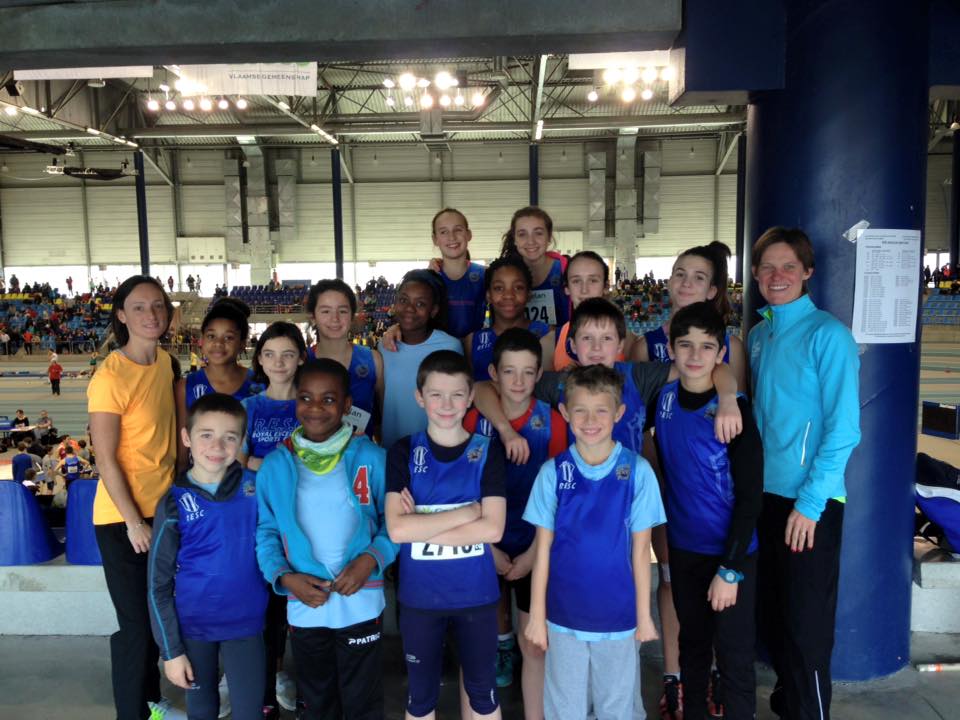 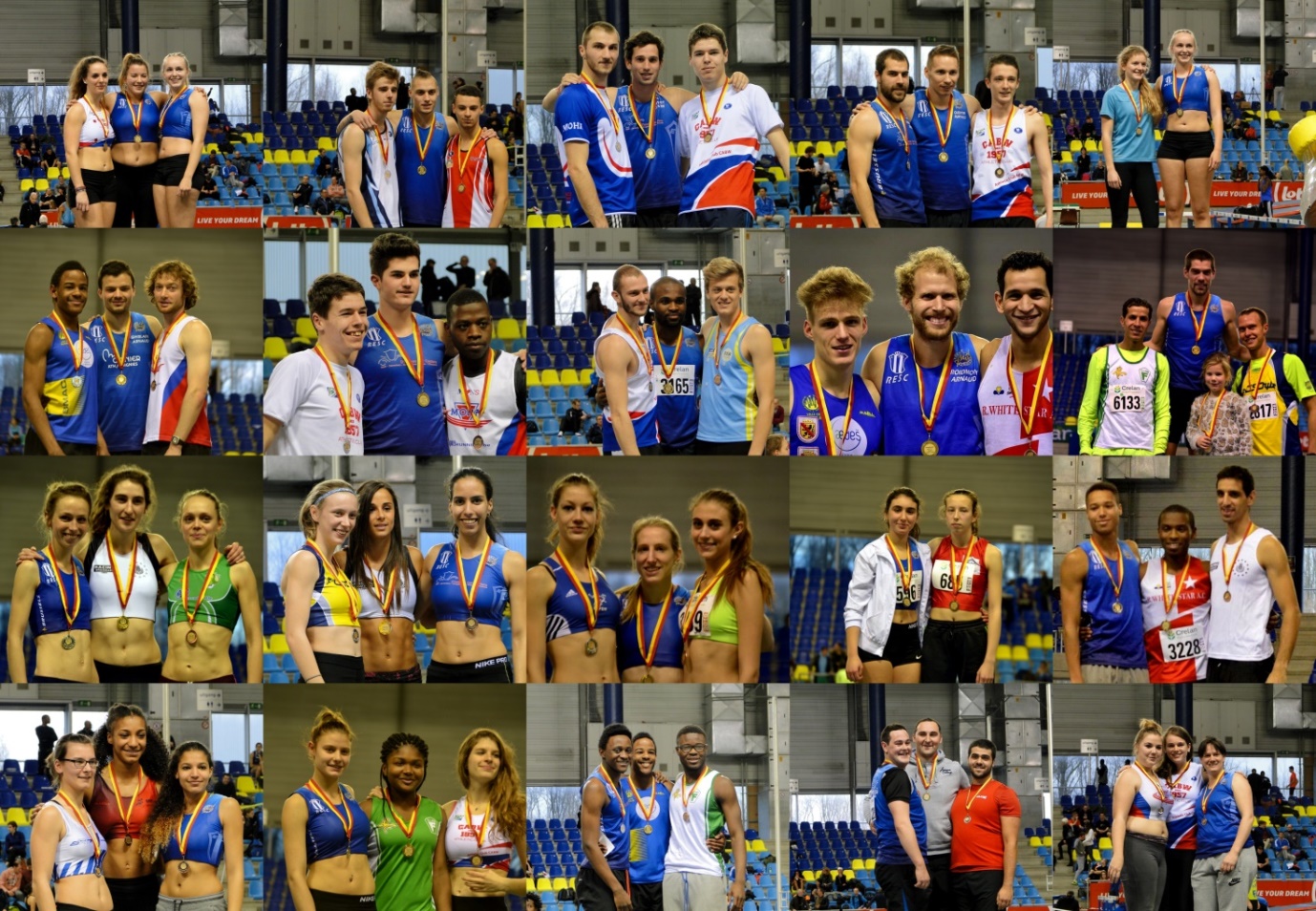 Records indoor.Records indoor.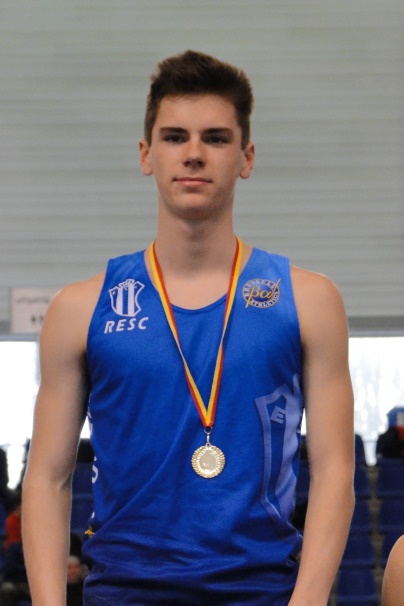 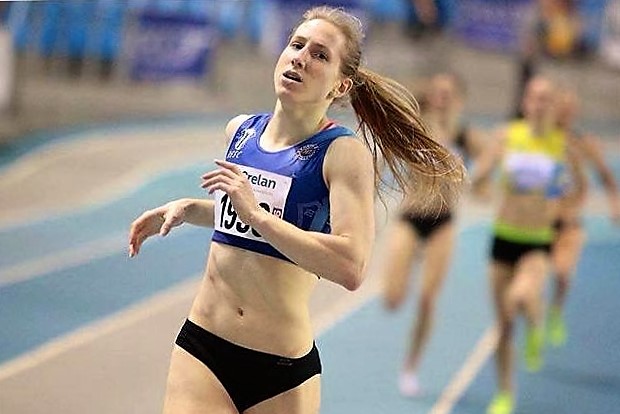 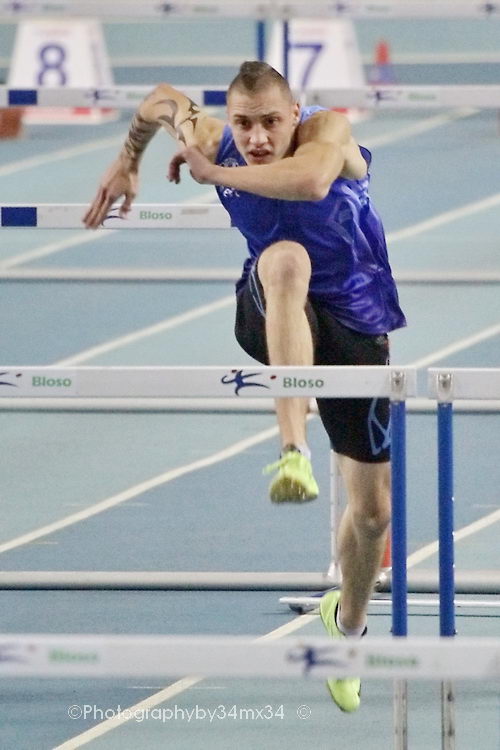 Records indoor.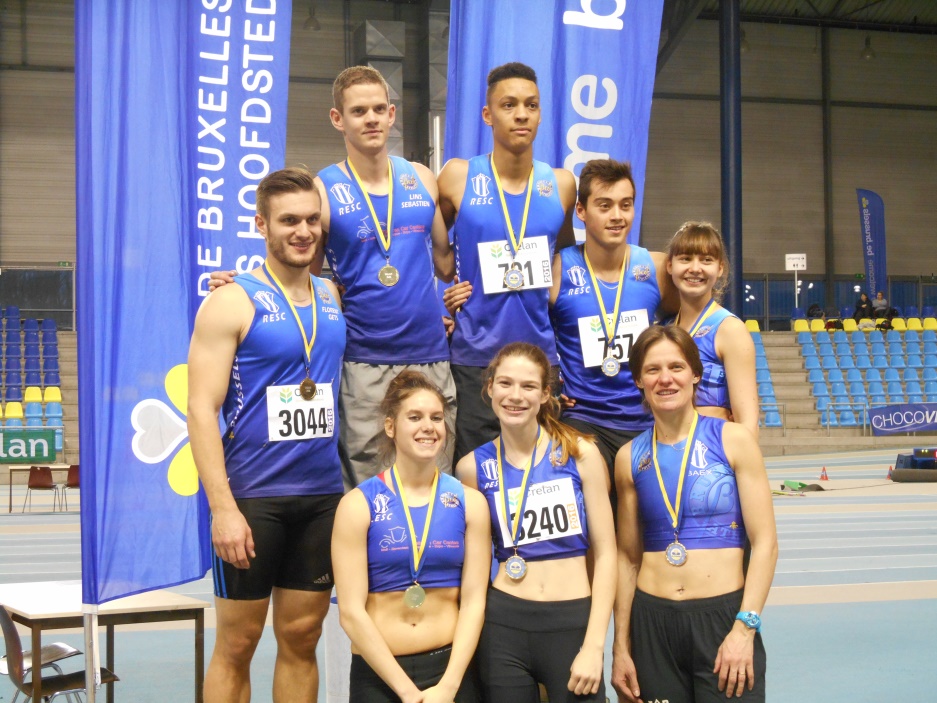 Champions été 2016.Nos champions LBFASandon Liza	Triple saut	CAD	10m01Iven Kayla	Javelot	CAD	34m91Schauwers Manon	100 m haies	SCOL	14.38Okeowo Peredjo	110 m haies	SCOl	14.14Geerts Gregory	Triple saut	SCOL	13m19Van Der Veken Cindy	100 m	JUN	12.87Caty Emeline	Triple saut	JUN	10m82Van De Sype Cloe	Perche	JUN	3m10Badji Jalika	4 x 100	TC	47.44Mawamine Robine	4 x 100	TC	47.44Nagels Rani	4 x 100	TC	47.44Van Der Veken Cindy	4 x 100	TC	47.44Badji Jalika	4 x 200	TC	1.41.44Mawamine Robine	4 x 200	TC	1.41.44Nagels Rani	4 x 200	TC	1.41.44Van Der Veken Cindy	4 x 200	TC	1.41.44Ruffacq Quentin	110 m haies	TC	14.59Ghislain Arnaud	400 m haies	TC	50.59Campener Corentin	Longueur	TC	8m05Xhonneux Frederic	Triple saut	TC	15m02Salvaggio Claudio	Marteau	TC	57m49Elsen Daan	Decathlon	TC	6142 pBadji Asamti	4 x 100	TC	42.05Kalmen Adam	4 x 100	TC	42.05Lins Sebastien	4 x 100	TC	42.05Vanhamme Arno	4 x 100	TC	42.05Badji Asamti	4 x 200	TC	1.28.91Kalmen Adam	4 x 200	TC	1.28.91Lins Sebastien	4 x 200	TC	1.28.91Vanhamme Arno	4 x 200	TC	1.28.91Boonaert Caroline	4 x 100	MAST	53.59Dewitte Valerie	4 x 100	MAST	53.59Bonvin Draps Nathalie	4 x 100	MAST	53.59Guillet Laurence	4 x 100	MAST	53.59Lambert John	4 x 100	MAST	48.96Maniquet Rudi	4 x 100	MAST	48.96Fellemans Emmanuel	4 x 100	MAST	48.96Van de Velde Frank	4 x 100	MAST	48.96Nos champions de BelgiqueVan Der Veken Cindy	100 m	JUN	12.14Van Der Veken Cindy	200 m	JUN	25.06Guisse Saliyya	triple saut	ESP	11m89Nagels Rani	4 x 100 m	TC	46.86Van Der Veken Cindy	4 x 100 m	TC	46.86Badji Jalika	4 x 100 m	TC	46.86Gharafi Yasmine	4 x 100 m	TC	46.86Nagels Rani	4 x 200 m	TCSchauwers Manon	4 x 200 m	TCBadji Jalika	4 x 200 m	TCVan Der Veken Cindy	4 x 200 m	TCBoonaert Caroline	100 m	W50	14.01Boonaert Caroline	200 m	W50	29.60Guillet Laurence	100 m haies	W35	14.93Guillet Laurence	400 m haies	W35	66.16Guillet Laurence	longueur	W35	5m14Reynaerts Stephanie	disque	W35	34m32Fellemans Emmanuel	200 m	M45	24.84Caty Dylan	100 m haies	JUN	14.41Hoorens Christopher	triple saut	JUN	13m93Badji Asamti	400 m	ESP	48.48Zagre Anne	100 m haies	TC	12.93Naert Koen	5000 m	TC	14.05.27Broothaerts Damien	100 m haies	TC	13.68Lins Sebastien	4 x 400 m	TC	3.19.32Vandenhoeke Arthur	4 x 400 m	TC	3.19.32Nicodeme Romain	4 x 400 m	TC	3.19.32Badji Asamti	4 x 400 m	TC	3.19.32Lambert John	4 x 100 m	MAST	47.39Sakow Nicolas	4 x 100 m	MAST	47.39Fellemans Emmanuel	4 x 100 m	MAST	47.39Van de Velde Frank	4 x 100 m	MAST	47.39InterclubsBen / pup / min	Bruxelles	1Cadets / scolaires	LBFA1	2TC Dames	National	2TC Hommes	National	1Masters dames	LBFA 1	1Masters hommes	LBFA 2	1Sélections internationalesZagre Anne	Europe	100 m haiesCallahan Peter	Europe	1500 mGhislain Arnaud	Europe	400 m haiesGillet Antoine	Europe	4 x 400 mZagre Anne	JO	100 m haiesGillet Antoine	JO	4 x 400 mNaert Koen	JO	Marathon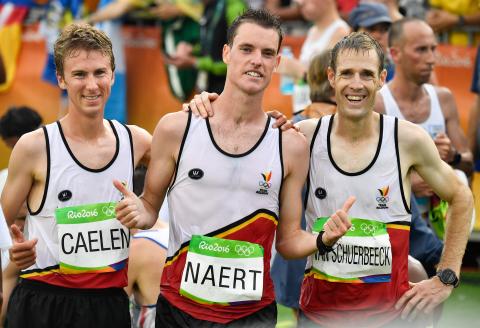 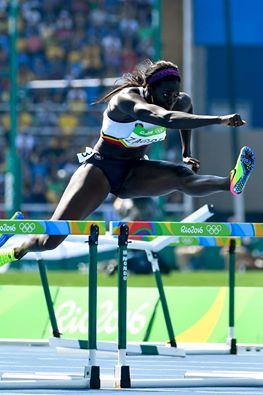 Perfs outdoor 2016.BENJAMINES FILLES60 m			RC : 9.2	1	Ngandeu Tshambia Brenda	07	9.71	17/09	usbw	2	Khrauph Aya	08	10.59	01/10	resc	3	Hannani Salma	07	10.65	01/05	resc	4	Wanyu Diane	08	10.90	08/05	resc	5	Agacseven Lina	08	11.11	01/10	resc	6	Bakkali Yakhlef Dina	07	11.27	29/05	dacm		Van Den Bossche Nina	07	11.27	08/05	resc	8	Mjahed Maya	07	11.40	01/10	resc	9	Khader Samia	07	11.55	08/05	resc	10	Halioui Hind	07	11.92	08/05	resc600 m		RC : 2.00.94	1	Ngandeu Tshambia Brenda	07	2.10.62	18/06	csf	2	Khader Samia	07	2.19.38	08/05	resc	3	Agacseven Lina	08	2.32.65	20/08	resc	4	Khrauph Aya	08	2.38.50	08/05	resc	5	Wanyu Diane	08	2.53.89	20/08	rescHauteur		RC : 1m18	1	Ngandeu Tshambia Brenda	07	0m95	29/07	rescLongueur		RC : 3m88	1	Ngandeu Tshambia Brenda	07	2m86	07/10	csf	2	Khrauph Aya	08	2m78	15/10	ws	3	Mjahed Maya	07	2m39	29/07	resc	4	Agacseven Lina	08	2m23	01/05	resc	5	Bakkali Yakhlef Dina	07	1m57	29/05	dacm	6	Wanyu Diane	08	1m20	10/04	csfPoids (1 kg)		RC : 8m63	1	Ngandeu Tshambia Brenda	07	7m59	20/08	resc	2	Wanyu Diane	08	5m21	20/08	resc	3	Hannani Salma	07	5m15	30/04	resc	4	Mjahed Maya	07	5m14	20/08	resc	5	Khader Samia	07	5m00	08/05	resc	6	Khrauph Aya	08	3m75	15/10	ws	7	Agacseven Lina	08	3m68	15/10	wsBalle de hockey		RC : 28m96	1	Ngandeu Tshambia Brenda	07	17m51	29/05	dacm	2	Khrauph Aya	08	13m02	01/10	resc	3	Wanyu Diane	08	12m63	10/04	csf	4	Mjahed Maya	07	12m34	01/10	resc	5	Agacseven Lina	08	11m46	01/10	resc	6	Bakkali Yakhlef Dina	07	9m06	29/05	dacmTetrathlon		RC : 1601 p	1	Ngandeu Tshambia Brenda	07	989 p	17/09	usbw	2	Khrauph Aya	08	614 p	15/10	ws	3	Agacseven Lina	08	275 p	15/10	ws	4	Bakkali Yakhlef Dina	07	189 p	29/05	dacmPUPILLES FILLES60 m			RC : 8.55	1	Tramoni Svenia	05	9.10	20/08	resc	2	Dewaele Laura	05	9.24	17/09	usbw	3	Dennison Chrystal	05	9.84	08/10	rcb	4	Mayot Coiffard Hermine	05	9.84	15/10	ws	5	Kubiak Joanna	06	9.93	01/10	resc	6	Chraibi Sara	06	10.22	01/10	resc	7	Van Ex Elvira	06	10.41	29/05	dacm	8	Sinani Agnesa	05	10.48	01/05	resc	9	Demanet Solea	06	10.62	08/05	resc	10	Chraibi Sofia	05	10.74	08/05	resc	11	Lenders Ghislaine	06	10.96	01/10	resc	12	Lafnachi Nora	05	11.58	08/05	resc	13	Verleyen Marthe	06	12.14	10/04	csf	14	Khader Houda	05	12.37	08/05	resc1000 m		RC : 3.26.31	1	Dewaele Laura	05	3.40.86	29/05	dacm	2	Tramoni Svenia	05	3.42.54	29/05	dacm	3	Mayot Coiffard Hermine	05	3.48.40	15/10	ws	4	Dennison Chrystal	05	4.06.58	18/06	csf	5	Sinani Agnesa	05	4.08.70	08/05	resc	6	Demanet Solea	06	4.15.59	08/05	resc	7	Van Ex Elvira	06	4.21.68	29/05	dacm	8	Lafnachi Nora	05	4.24.97	10/04	csf	9	Kubiak Joanna	06	4.36.01	10/04	csf	10	Chraibi Sara	06	4.36.75	08/05	resc	11	Verleyen Marthe	06	4.58.13	10/04	csf	12	Chraibi Sofia	05	5.12.88	08/05	rescHauteur		RC : 1m33	1	Dewaele Laura	05	1m15	01/05	resc	2	Sinani Agnesa	05	1m05	01/05	resc	3	Kubiak Joanna	06	0m95	01/05	rescLongueur		RC : 4m48	1	Tramoni Svenia	05	4m13	29/05	dacm	2	Dewaele Laura	05	3m63	29/05	dacm	3	Dennison Chrystal	05	3m43	08/10	rcb	4	Mayot Coiffard Hermine	05	3m36	15/10	ws	5	Chraibi Sara	06	3m17	08/05	resc	6	Sinani Agnesa	05	3m16	08/05	resc	7	Kubiak Joanna	06	2m94	20/08	resc	8	Van Ex Elvira	06	2m92	29/05	dacm	9	Chraibi Sofia	05	2m78	08/05	resc	10	Verleyen Marthe	06	2m53	10/04	csf	11	Lafnachi Nora	05	2m49	08/05	resc	12	Khader Houda	05	2m31	08/05	rescPoids (1 kg)		RC : 9m75	1	Dennison Chrystal	05	5m73	18/06	csf	2	Van Ex Elvira	06	5m23	29/07	rescDisque (600 gr)		RC : 23m00	1	Van Ex Elvira	06	11m88	23/10	rcas	2	Lafnachi Nora	05	10m68	01/05	rescBalle de hockey		RC : 41m50	1	Dennison Chrystal	05	28m46	01/10	resc	2	Dewaele Laura	05	26m32	17/09	usbw	3	Mayot Coiffard Hermine	05	23m18	15/10	ws	4	Lenders Ghislaine	06	20m37	01/10	resc	5	Sinani Agnesa	05	17m27	10/04	csf	6	Van Ex Elvira	06	16m78	01/10	resc	7	Lafnachi Nora	05	16m72	10/04	csf	8	Kubiak Joanna	06	14m12	01/10	resc	9	Verleyen Marthe	06	11m12	10/04	csfTetrathlon		RC : 2077 p	1	Dewaele Laura	05	1605 p	17/09	usbw	2	Tramoni Svenia	05	1490 p	29/05	dacm	3	Mayot Coiffard Hermine	05	1338 p	15/10	ws	4	Dennison Chrystal	05	1095 p	29/05	dacm	5	Van Ex Elvira	06	807 p	29/05	dacm4 x 60 m		RC : 33.97Dennison, Dewaele, Chraibi, Demanet		37.51	24/09	cabwMINIMES FILLES50 m			RC : -	1	Lambert Kylie	04	7.30	07/05	FRA80 m			RC : 10.4	1	Lambert Kylie	04	10.91	10/09	lebb	2	Pontara Lisa	03	11.00	29/05	dacm	3	Mpinga Mulowayi Alexia	04	11.07	10/04	csf	4	Nijs Juliette	03	11.52	31/07	dac	5	Sielinou Lisa	03	11.54	01/10	resc	6	Merino Noemi	04	11.76	29/05	dacm	7	Huygens Cloe	03	11.98	19/06	smac	8	Lucas Clara	04	12.14	01/10	resc	9	Van Ex Alexia	04	12.43	01/10	resc	10	Louis Emilie	04	13.11	17/04	ws	11	Kebdani Samia	03	13.57	01/10	resc150 m		RC : 20.13	1	Pontara Lisa	03	20.75	08/05	resc	2	Lambert Kylie	04	20.80	08/05	resc	3	Mpinga Mulowayi Alexia	04	20.91	08/05	resc	4	Tshanga Diomi Roline	04	21.22	08/05	resc	5	Merino Noemi	04	21.81	08/05	resc	6	Huygens Cloe	03	22.47	23/04	lebb	7	Van Ex Alexia	04	24.01	08/05	resc	8	Lufuando Sakaneno Plamedi	04	24.39	08/05	resc300 m		RC : 44.36	1	Lambert Kylie	04	44.48	20/08	resc	2	Huygens Cloe	03	48.92	22/10	csf	3	Lucas Clara	04	50.29	08/10	rcb1000 m		RC : 3.14.33	1	Lambert Kylie	04	3.23.71	21/07	vs	2	Huygens Cloe	03	3.33.70	25/09	usbw	3	Merino Noemi	04	3.43.41	29/05	dacm	4	Nijs Juliette	03	3.48.47	31/07	dac	5	Pontara Lisa	03	3.50.09	28/05	rcb	6	Lucas Clara	04	3.50.49	25/09	rcas	7	Louis Emilie	04	4.04.45	08/05	resc	8	Mpinga Mulowayi Alexia	04	4.04.72	10/04	csf	9	Sielinou Lisa	03	4.12.00	15/10	ws	10	Van Ex Alexia	04	4.16.26	29/05	dacm	11	Khader Firdaous	03	4.33.69	08/05	resc50 m haies (65 cm)		-	1	Lambert Kylie	04	8.47	02/07	FRA60 m haies (76 cm)		RC : 10.05	1	Lambert Kylie	04	10.14	17/07	vita	2	Huygens Cloe	03	11.84	16/04	smac	3	Lucas Clara	04	13.27	25/09	rcas150 m haies (76 cm)		RC : 22.49	1	Lambert Kylie	04	22.57	22/07	aca	2	Mpinga Mulowayi Alexia	04	23.84	01/05	resc	3	Huygens Cloe	03	25.29	01/05	resc	4	Lucas Clara	04	25.69	01/10	rescHauteur		RC : 1m57	1	Lambert Kylie	04	1m38	04/06	FRA	2	Pontara Lisa	03	1m37	31/07	dac	3	Lucas Clara	04	1m24	25/09	rcas	4	Huygens Cloe	03	1m20	03/09	vita	5	Sielinou Lisa	03	1m18	15/10	ws	6	Nijs Juliette	03	1m16	31/07	dacLongueur		RC : 5m00	1	Pontara Lisa	03	4m48	29/07	resc	2	Lambert Kylie	04	4m43	21/07	vs	3	Merino Noemi	04	4m38	29/05	dacm		Sielinou Lisa	03	4m38	01/10	resc	5	Huygens Cloe	03	4m20	02/10	rcas	6	Mpinga Mulowayi Alexia	04	4m14	29/07	resc	7	Tshanga Diomi Roline	04	4m13	29/07	resc	8	Lufuando Sakaneno Plamedi	04	4m07	29/07	resc	9	Lucas Clara	04	3m83	08/05	resc	10	Van Ex Alexia	04	3m49	08/05	resc	11	Louis Emilie	04	3m22	08/05	resc	12	Khader Firdaous	03	2m99	08/05	resc	13	Kebdani Samia	03	2m90	01/10	rescPerche		RC : 2m43	1	Lambert Kylie	04	2m00	20/08	rescPoids (2 kg)		RC : 13m12	1	Huygens Cloe	03	9m46	16/10	rsca	2	Nijs Juliette	03	8m68	31/07	dac	3	Lambert Kylie	04	8m53	02/07	FRA	4	Sielinou Lisa	03	8m46	15/10	ws	5	Merino Noemi	04	8m35	10/04	csf	6	Pontara Lisa	03	8m15	31/07	dac	7	Mpinga Mulowayi Alexia	04	7m68	10/04	csf	8	Lucas Clara	04	6m09	16/10	rsca	9	Louis Emilie	04	5m94	17/04	ws	10	Van Ex Alexia	04	5m92	23/10	rcasDisque (750 gr)		RC : 27m29	1	Huygens Cloe	03	25m56	23/10	rcas	2	Pontara Lisa	03	16m12	10/04	csf	3	Lambert Kylie	04	15m55	10/09	lebb	4	Merino Noemi	04	14m49	10/04	csf	5	Lucas Clara	04	12m72	16/10	rsca	6	Mpinga Mulowayi Alexia	04	12m66	10/04	csf	7	Van Ex Alexia	04	12m01	23/10	rcasJavelot (400 gr)		RC : 34m63	1	Huygens Cloe	03	25m88	23/10	rcas	2	Lambert Kylie	04	18m70	12/06	FRA	3	Pontara Lisa	03	17m81	31/07	dac	4	Nijs Juliette	03	17m69	02/10	rcas	5	Merino Noemi	04	17m65	01/05	resc	6	Van Ex Alexia	04	13m60	23/10	rcas	7	Lucas Clara	04	13m09	27/08	spviPentathlon		RC : 3021 p	1	Lambert Kylie	04	2612 p	21/07	vs	2	Pontara Lisa	03	2304 p	31/07	dac	3	Huygens Cloe	03	2184 p	19/06	smac	4	Nijs Juliette	03	2158 p	31/07	dac	5	Sielinou Lisa	03	2124 p	15/10	ws	6	Merino Noemi	04	2049 p	29/05	dacm	7	Lucas Clara	04	1790 p	25/09	rcas	8	Van Ex Alexia	04	1189 p	29/05	dacm4 x 80 m		RC : 42.79Pontara, Lambert, Mpinga,  Nijs		42.22	24/09	cabwCADETTES FILLES100 m		RC : 12.64	1	Yech Chou Safia	01	12.95	07/05	herv	2	Iven Kayla	02	13.75	27/08	ws	3	Tshanga Diumba Robiane	01	13.86	17/04	ws	4	Sandon Liza	02	13.99	08/05	resc	5	Mugerin Elisabeth	02	15.10	21/04	rcb	6	Siepedji Adrianne	01	15.55	24/04	csf	7	Van Den Bossche Mira	02	15.61	24/04	csf	8	Cuvelier Maela	02	17.16	17/04	ws200 m		RC : 26.14	1	Tshanga Diumba Robiane	01	28.41	24/04	csf	2	Sandon Liza	02	29.97	24/04	csf	3	Mugerin Elisabeth	02	31.13	19/06	resc	4	Saadi Marwa	01	32.51	08/05	resc300 m		RC : 42.36	1	Derdari Yasmine	01	48.26	20/08	resc	2	Iven Kayla	02	49.22	10/04	vs	3	Mugerin Elisabeth	02	51.89	21/04	rcb400 m		RC : 57.61	1	Iven Kayla	02	65.66	07/08	ea	2	Derdari Yasmine	01	68.31	27/08	ws	3	Golfa Sambay Clara	02	70.59	30/04	smac800 m		RC : 2.21.88	1	Iven Kayla	02	2.32.28	31/07	dac	2	Verriez Laura	01	2.33.21	04/06	cabw	3	Derdari Yasmine	01	2.36.32	28/05	ea	4	Khattou Lina	01	2.37.72	08/05	resc	5	Van Den Bossche Mira	02	2.51.24	28/05	rcb1500 m		RC : 4.53.37	1	Verriez Laura	01	5.34.61	30/04	smac80 m haies (76 cm)		RC : 11.88	1	Iven Kayla	02	15.84	02/07	bbs	2	Miftah Lina	02	16.65	30/04	smac300 m haies (76 cm)		RC : 45.51	1	Sandon Liza	02	52.50	30/04	smac	2	Mugerin Elisabeth	02	57.89	24/04	csf	3	Miftah Lina	02	62.45	24/04	csfHauteur		RC : 1m68	1	Golfa Sambay Clara	02	1m50	07/05	herv	2	Iven Kayla	02	1m30	30/07	dacLongueur		RC : 5m74	1	Iven Kayla	02	4m66	20/08	resc	2	Yech Chou Safia	01	4m50	30/04	smacTriple saut		RC : 11m71	1	Sandon Liza	02	10m01	07/05	hervPerche		RC : 3m26	1	Derdari Yasmine	01	1m80	30/04	smacPoids (3 kg)		RC : 12m10	1	Iven Kayla	02	11m03	15/08	dacm	2	Mugerin Elisabeth	02	7m44	14/08	csdy	3	Van Den Bosche Mira	02	4m96	30/04	smacDisque (1 kg)		RC : 37m60	1	Iven Kayla	02	28m30	06/08	kapeJavelot (500 gr)		RC : 36m86	1	Iven Kayla	02	34m91	07/05	herv3000 m marche		RC : 21.58.95	1	Cuvelier Maela	02	21.19.14	30/04	smacPentathlon		RC : 2720 p	1	Iven Kayla	02	2546 p	29/05	vacHexathlon		RC : 3901 p	1	Iven Kayla	02	2924 p	03/07	bbs4 x 100 m		RC : 50.59Iven, Sandon, Tshanga, Yech Chou		53.52	30/04	smac4 x 800 m		RC : 10.24.44Iven, Verriez, Khattou, Derdari		10.46.71	18/09	jsmcSCOLAIRES FEMMES100 m		RC : 12.33	1	Schauwers Manon	99	12.77	29/05	usbw	2	Camara Fiona	00	13.65	30/04	smac	3	Henry Morgane	99	14.06	17/04	ws	4	Beyaert Amelie	00	14.58	28/05	rcb	5	Cuvelier Noemie	00	16.40	24/04	csf	6	El Ouahmi Sirine	00	16.43	24/04	csf200 m		RC : 25.1	1	Schauwers Manon	99	25.65	28/05	ea	2	Camara Fiona	00	28.10	30/04	smac	3	Beyaert Amelie	00	30.83	28/05	rcb	4	El Holouany Hiba	99	34.46	29/05	usbw300 m		RC : 39.65	1	Schauwers Manon	99	41.68	20/08	resc400 m		RC : 56.03	1	Schauwers Manon	99	58.90	04/06	vs	2	Mabsoute Lazim Iman	00	65.83	07/05	herv	3	Hadj Faraji Soraya	99	68.03	17/04	ws800 m		RC : 2.15.6	1	Muls Camille	99	2.14.88	25/06	resc	2	Van Den Bossche Inga	00	2.19.06	28/05	rcb	3	Hadj Faraji Soraya	99	2.38.33	24/04	csf	4	Janssens Marie	99	2.49.71	08/05	resc	5	Aragones Elena	00	2.50.97	08/05	resc	6	Beyaert Amelie	00	3.34.85	26/09	rcas1000 m		RC : 3.01.95	1	Muls Camille	99	3.05.34	21/04	rcb1500 m		RC : 4.50.73	1	Muls Camille	99	4.47.63	10/09	ws	2	Van Den Bossche Inga	00	4.49.95	03/09	achl2000 m		RC : 7.02.18	1	Muls Camille	99	6.38.49	01/10	resc	2	Van Den Bossche Inga	00	6.38.60	01/10	resc3000 m		RC : 10.43.20	1	Van Den Bossche Inga	00	10.53.61	14/05	cabw100 m haies (76 cm)		RC : 13.92	1	Schauwers Manon	99	14.38	07/05	herv	2	Micheli Dimitra	00	18.48	24/04	csf	3	Beyaert Amelie	00	21.87	25/09	rcas	4	El Holouany Hiba	99	25.31	25/09	rcas400 m haies (76 cm)		RC : 68.52	1	Schauwers Manon	99	62.36	01/10	resc	2	Henry Morgane	99	76.50	30/04	smacHauteur		RC : 1m68	1	Schauwers Manon	99	1m60	14/05	cabw	2	Beyaert Amelie	00	1m22	25/09	rcas	3	El Holouany Hiba	99	1m21	28/05	rcbLongueur		RC : 6m08	1	Schauwers Manon	99	5m30	05/06	rcg	2	Sudi Sauda Daniella	99	4m34	30/04	smac	3	Vanden Bergh Joy	00	3m96	24/04	csf	4	Beyaert Amelie	00	3m70	03/06	csfTriple saut		RC : 12m15	1	Sudi Sauda Daniella	99	9m81	07/05	herv	2	Vanden Bergh Joy	00	9m05	24/04	csfPerche		RC : 3m36	1	Lacasse Camille	99	2m21	17/04	wsPoids (3 kg)		RC : 12m64	1	Beyaert Amelie	00	9m13	24/04	csf	2	El Holouany Hiba	99	5m55	25/09	rcasDisque (1 kg)		RC : 47m99	1	Sudi Sauda Daniella	99	21m60	30/04	smac	2	Beyaert Amelie	00	11m00	24/04	csfJavelot (500 gr)		RC : 37m30	1	Beyaert Amelie	00	15m76	26/09	rcas3000 m marche		RC : 21.58.95	1	El Ouahmi Sirine	00	20.08.91	30/04	smacHeptathlon		RC : 4701 p	1	Beyaert Amelie	99	1843 p	26/09	rcas4 x 100 m		RC : 48.97Henry, Micheli, Camara, Schauwers		52.25	30/04	smacJUNIORS FEMMES100 m		RC : 12.08	1	Van Der Veken Cindy	97	12.03	25/09	usbw	2	Noel Nehemie Keysha	98	12.92	28/05	rcb	3	Caty Emeline	98	13.55	22/05	FRA	4	Assina Madeleine	97	13.62	22/05	rsca	5	De Bruecker Lisaline	98	14.45	29/05	usbw200 m		RC : 24.65	1	Van Der Veken Cindy	97	24.82	01/10	resc	2	Noel Nehemie Keysha	98	26.70	08/05	resc	3	Assina Madeleine	97	29.65	28/05	ea	4	Montilla Morgane	98	31.17	08/05	resc300 m		RC : 39.65	1	Barhdadi Lina	97	45.79	20/08	resc400 m		RC : 56.03	1	Assina Madeleine	97	69.55	22/05	rsca800 m		RC : 2.11.36	1	Barhdadi Lina	96	2.24.41	28/05	rsca1500 m		RC : 4.30.09	1	El Zoljami Imane	98	6.33.42	24/04	csfHauteur		RC : 1m81	1	De Bruecker Lisaline	98	1m30	24/04	csfLongueur		RC : 6m08	1	Van Der Veken Cindy	97	5m53	20/08	resc	2	Caty Emeline	98	4m95	29/05	FRA	3	Noel Nehemie Keysha	98	4m69	28/05	rcb	4	De Bruecker Lisaline	98	4m40	29/05	usbw	5	Montilla Morgane	98	2m58	29/05	usbwTriple saut		RC : 12m15	1	Caty Emeline	98	10m82	21/05	cabw	2	De Bruecker Lisaline	98	9m86	21/05	cabwPerche		RC : 3m90	1	Van De Sype Cloe	97	3m10	21/05	cabwPoids (4 kg)		RC : 13m12	1	Montilla Morgane	98	7m92	17/04	wsDisque (1 kg)		RC : 47m99	1	Montilla Morgane	98	23m86	29/05	usbw	2	Van Der Veken Cindy	97	19m95	08/10	rcbJavelot (600 gr)		RC : 38m45	1	Montilla Morgane	98	34m09	08/05	resc	2	Van De Sype Cloe	97	22m97	08/05	rescSENIORS FEMMES100 m		RC : 11.42	1	Zagre Anne	90	11.68	24/06	resc	2	Gharafi Yasmine	85	12.02	08/05	FRA	3	Nagels Rani	95	12.11	09/07	zwat	4	Badji Jalika	96	12.71	19/06	resc	5	Mwamine Robine	96	12.91	23/07	vita	6	Guisse Saliyya	96	13.09	24/04	csf	7	Cok Evelyn	91	13.55	22/05	rsca	8	Meert Cynthia	89	13.73	04/06	vs	9	Archambeau Aline	90	14.27	24/04	csf	10	Trahirwa Tracy	96	15.21	17/04	ws200 m		RC : 23.80	1	Zagre Anne	90	23.57	04/05	USA	2	Gharafi Yasmine	85	24.92	04/06	vs	3	Badji Jalika	96	25.69	19/06	resc	4	Guisse Saliyya	96	27.14	25/09	rcas	5	Cok Evelyn	91	27.63	11/07	vs	6	Meert Cynthia	89	27.93	04/06	vs	7	Lins Noemie	94	28.23	08/05	resc200 m en ligne droite		RC : -	1	Gharafi Yasmine	85	26.88	04/09	bxl300 m		RC : 38.04	1	Badji Jalika	96	40.71	20/08	resc	2	Cok Evelyn	91	44.20	20/08	resc	3	Tshiasuma Jessie	96	45.23	20/08	resc	4	Lins Noemie	94	46.07	20/08	resc	5	D’Hondt Charlotte	94	54.89	20/08	resc400 m		RC : 53.51	1	Nagels Rani	95	53.57	22/05	FRA	2	Badji Jalika	96	57.92	11/07	vs	3	Gillet Delphine	86	59.13	23/07	vita	4	Klai Anissa	96	60.62	14/05	cabw	5	Lins Noemie	94	65.32	19/06	resc	6	Cok Evelyn	91	65.48	11/06	lyra800 m		RC : 2.05.85	1	Nagels Rani	95	2.09.69	14/05	cabw	2	Tshiasuma Jessie	96	2.20.97	28/05	rcb	3	Cok Evelyn	91	2.45.82	26/09	rcas	4	D’Hondt Charlotte	94	2.55.79	11/09	cabw1500 m		RC : 4.12.85	1	Tshiasuma Jessie	96	4.52.78	11/09	cabw	2	D’Hondt Charlotte	94	6.09.00	27/08	ws2000 m		RC : 5.55.66	1	Stalins Philippine	94	8.35.15	01/10	resc100 m haies (84 cm)		RC : 12.71	1	Zagre Anne	90	12.82	09/09	bxl	2	Guisse Saliyya	96	16.05	25/09	rcas	3	Cok Evelyn	91	20.05	25/09	rcas200 m haies en ligne droite		RC : -	1	Zagre Anne	90	28.28	04/09	bxl400 m haies (76 cm)		RC : 60.08	1	Badji Jalika	96	63.08	24/06	rescHauteur		RC : 1m95	1	Archambeau Aline	90	1m50	24/04	csf	2	Guisse Saliyya	96	1m37	25/09	rcas	3	Cok Evelyn	91	1m31	25/09	rcasLongueur		RC : 6m28	1	Guisse Saliyya	96	5m52	14/05	cabw	2	Mwamine Robine	96	5m11	20/08	resc	3	Cok Evelyn	91	3m94	26/09	rcasTriple saut		RC : 12m66	1	Guisse Saliyya	96	11m93	08/10	rcbPerche		RC : 4m05	1	Quirin Margaux	95	3m40	01/05	smacPoids (4 kg)		RC : 13m12	1	Archambeau Aline	90	9m77	24/04	csf	2	Mouzon Emmanuelle	91	9m53	21/05	cabw	3	Meert Cynthia	89	8m64	20/08	resc	4	Guisse Shaena	94	8m47	08/05	resc	5	Guisse Saliyya	96	8m35	25/09	rcas	6	Cok Evelyn	91	7m21	25/09	rcasDisque (1 kg)		RC : 47m99	1	Guisse Shaena	94	27m98	20/03	cabwJavelot (600 gr)		RC : 38m45	1	Mouzon Emmanuelle	91	30m99	21/05	cabw	2	Guisse Shaena	94	17m81	08/05	resc	3	Cok Evelyn	91	16m31	26/09	rcasHeptathlon		RC : 4804 p	1	Cok Evelyn	91	2692 p	26/09	rcas4 x 100 m		RC : 46.95Nagels, Van Der Veken, Badji, Gharafi		46.86	18/09	jsmc4 x 200 m		RC : 1.38.53Nagels, Schauwers, Badji, Van Der Veken	1.39.68	18/09	jsmc4 x 400 m		RC : 3.54.68Schauwers, Gillet, Badji, Nagels		3.54.00	14/05	cabwMASTERS FEMMES 100 m		RC : 13.06	1	Guillet Laurence	80	13.10	26/10	AUS	2	Bonvin Draps Nathalie	80	13.91	19/06	resc	3	Boonaert Caroline	64	14.01	12/06	dein200 m		RC : 27.44	1	Guillet Laurence	80	26.51	31/10	AUS	2	Nkumu Bakuba Nancy	77	28.60	31/10	AUS	3	Dewitte Valerie	80	29.02	12/06	dein	4	Boonaert Caroline	64	29.60	12/06	dein400 m		RC : 62.09	1	Nkumu Bakuba Nancy	77	60.68	05/11	AUS	2	Guillet Laurence	80	63.95	05/06	herv	3	Dewitte Valerie	80	65.95	11/06	dein800 m		RC : 2.23.91	1	Lange Tramoni Claudia	72	2.50.69	05/06	herv	2	Debaillie Isabelle	74	3.14.07	05/06	herv1500 m		RC : 4.36.3	1	Lange Tramoni Claudia	72	6.17.27	20/08	resc	2	Debaillie Isabelle	74	6.20.28	24/04	csf3000 m		RC : 10.12.14	1	Debaillie Isabelle	74	14.11.76	05/06	herv	2	Cardoso Da Rocha Maria Joao	64	14.49.91	05/06	hervMarathon		RC : 3h17.15	1	Cardoso Da Rocha Maria Joao		4h36.12	02/10	bxl100 m haies (84 cm)		RC : 14.94	1	Guillet Laurence	80	14.72	24/06	resc400 m haies (76 cm)		RC : 68.71	1	Guillet Laurence	80	66.16	11/06	deinHauteur		RC : 1m42	1	Reynaerts Stephanie	80	1m25	05/06	hervLongueur		RC : 5m26	1	Guillet Laurence	80	5m14	11/06	dein	2	Bonvin Draps Nathalie	80	4m76	11/06	deinPoids (4 kg)		RC : 10m76	1	Adam Benedicte	78	11m07	10/04	moha	2	Reynaerts Stephanie	80	9m56	12/06	dein	3	Debaillie Isabelle	74	7m37	20/08	resc	4	De Buyst Nadia	73	7m16	26/05	wsDisque (1 kg)		RC : 31m62	1	Reynaerts Stephanie	80	34m32	12/06	dein	2	Adam Benedicte	78	28m27	20/03	cabw	3	De Buyst Nadia	73	25m51	05/06	herv	4	Debaillie Isabelle	74	16m41	24/04	csfJavelot (600 gr)		RC : 28m66	1	Adam Benedicte	78	28m01	05/06	herv	2	Reynaerts Stephanie	80	26m73	29/05	usbw	3	De Buyst Nadia	73	17m76	26/05	ws	4	Debaillie Isabelle	74	16m05	08/05	rescMarteau (4 kg)		RC : 28m58	1	Reynaerts Stephanie	80	31m49	21/05	cabw	2	Adam Benedicte	78	27m95	20/03	cabw4 x 100 m		RC : 53.26Boonaert, Dewitte, Bonvin Draps, Guillet	53.59	27/08	smac4 x 200 m		RC : 1.53.15Boonaert, Dewitte, Bonvin Draps, Guillet	1.55.31	27/08	smacBENJAMINS GARCONS60 m			RC : 9.17	1	Maaroufi Elias	07	9.66	08/05	resc	2	Ouattara Reda	08	9.88	01/10	resc		Poortman Matheo	07	9.88	28/05	rcb	4	Arifi Rayane	08	9.89	08/05	resc	5	Matassi Lucas	08	9.95	29/05	dacm	6	Huyghe Gauthier	07	10.01	01/10	resc	7	Tshanga Diumba John Ross	07	10.23	17/04	ws	8	Ezzeddine Adam	07	10.37	08/05	resc	9	Hadrazi Yanis	07	10.39	08/05	resc	10	Maaroufi Zakaria	08	10.54	08/05	resc	11	Mpongo Mpiana Maweja	08	10.57	08/05	resc	12	Meguellati Younes	07	10.64	26/09	rcas	13	Arifi Sohaib	08	10.74	08/05	resc	14	Kenaiti Yanis	08	10.75	08/05	resc	15	Piton Matthias	08	11.06	29/05	dacm	16	Verleyen Jakob	08	11.52	10/04	csf	17	Henry Maxance	08	11.66	10/04	csf	18	El Fassi Jabir	07	12.40	20/08	resc600 m		RC : 1.58.56	1	Poortman Matheo	07	2.01.77	28/05	rcb	2	Maaroufi Elias	07	2.01.80	08/05	resc	3	Arifi Rayane	08	2.07.33	03/06	csf	4	Meguellati Younes	07	2.07.42	29/05	dacm	5	Tshanga Diumba John Ross	07	2.07.56	17/04	ws	6	Huyghe Gauthier	07	2.08.80	29/05	dacm	7	Hadrazi Yanis	07	2.08.82	08/05	resc	8	Kenaiti Yanis	08	2.11.29	08/05	resc	9	Arifi Sohaib	08	2.13.90	15/10	ws	10	Maaroufi Zakaria	08	2.14.89	08/05	resc	11	Matassi Lucas	08	2.21.36	29/05	dacm	12	Piton Matthias	08	2.22.40	29/05	dacm	13	Mpongo Mpiana Maweja	08	2.24.94	29/05	dacm	14	El Fassi Jabir	08	2.39.66	20/08	resc	15	Henry Maxance	08	2.41.88	10/04	csf	16	Ezzeddine Adam	07	2.43.53	08/05	resc	17	Verleyen Jakob	08	2.48.02	10/04	csfHauteur		RC : 1m25	1	Meguellati Younes	07	1m04	29/07	resc	2	Huyghe Gauthier	07	0m99	29/07	resc		Tshanga Diumba John Ross	07	0m99	29/04	resc	4	Piton Matthias	08	0m94	29/07	resc	5	Mpongo Mpiana Maweja	08	0m90	03/06	csf	6	Maaroufi Elias	07	0m89	29/07	rescLongueur		RC : 4m19	1	Matassi Lucas	08	3m48	29/05	dacm	2	Huyghe Gauthier	07	3m28	29/05	dacm	3	Meguellati Younes	07	3m19	27/08	spvi	4	Arifi Rayane	08	3m15	01/05	resc		Poortman Matheo	07	3m15	29/05	dacm	6	Maaroufi Elias	07	3m08	29/05	dacm	7	Arifi Sohaib	08	2m98	15/10	ws	8	Mpongo Mpiana Maweja	08	2m93	18/06	csf	9	Piton Matthias	08	2m74	29/07	resc	10	Maaroufi Zakaria	08	2m65	29/07	resc	11	Henry Maxance	08	2m30	29/07	resc	12	El Fassi Jabir	08	2m20	20/08	resc	13	Aouragh Kais	08	1m66	29/07	rescPoids			RC : 11m68	1	Meguellati Younes	07	8m80	27/08	spvi	2	Huyghe Gauthier	07	8m52	16/10	rsca	3	Poortman Matheo	07	7m81	01/10	resc	4	Arifi Rayane	08	7m73	15/10	ws	5	Matassi Lucas	08	6m61	29/05	dacm	6	Maaroufi Elias	07	6m51	01/05	resc	7	Ouattara Reda	08	5m85	01/10	resc	8	Arifi Sohaib	08	5m79	15/10	ws	9	Hadrazi Yanis	07	5m70	10/04	csf	10	Mpongo Mpiana Maweja	08	4m80	29/05	dacm	11	Maaroufi Zakaria	08	4m13	29/05	dacm	12	Piton Matthias	08	4m03	29/05	dacm	13	Kenaiti Yanis	08	3m63	10/04	csf	14	Henry Maxance	08	3m05	10/04	csf	15	Verleyen Jakob	08	2m92	10/04	csfBalle de Hockey		RC : 40m13	1	Huyghe Gauthier	07	33m35	22/10	csf	2	Meguellati Younes	07	25m09	22/10	csf	3	Poortman Matheo	07	25m05	08/10	rcb	4	Arifi Rayane	08	23m38	08/05	resc	5	Kenaiti Yanis	08	17m46	08/05	resc	6	Arifi Sohaib	08	16m84	08/05	resc	7	Mpongo Mpiana Maweja	08	14m72	08/05	rescTetrathlon		RC : 2099 p	1	Poortman Matheo	07	1323 p	29/05	dacm	2	Meguellati Younes	07	1301 p	15/10	ws	3	Matassi Lucas	08	1279 p	29/05	dacm	4	Huyghe Gauthier	07	1267 p	29/05	dacm	5	Maaroufi Elias	07	1215 p	29/05	dacm	6	Arifi Rayane	08	1183 p	15/10	ws	7	Arifi Sohaib	08	787 p	15/10	ws	8	Mpongo Mpiana Maweja	08	752 p	29/05	dacm	9	Maaroufi Zakaria	08	732 p	29/05	dacm	10	Piton Matthias	08	672 p	29/05	dacm4 x 60 m		RC : 37.73Arifi, Maaroufi E, Poortman, Maaroufi Z	39.55	24/09	cabwPUPILLES GARCONS60 m			RC : 8.09	1	Belghiti Alaoui Ayman	05	9.12	08/05	resc	2	Boukria Jawad	05	9.44	20/08	resc	3	Gonzalez Antoine	06	9.45	22/05	resc	4	Camps Sebastien	06	9.47	01/10	resc	5	Theys Norick	06	9.48	01/10	resc	6	Verriez Ludovic	06	9.52	24/06	wrc	7	Arifi Reda	05	9.65	10/04	csf	8	Harroud Ayman	05	9.74	08/05	resc	9	Maaroufi Ayoub	05	9.85	08/05	resc	10	Cornelis Darwin	06	10.26	29/05	dacm	11	Poortman Lucas	05	10.38	08/05	resc	12	Halioui Jalil	06	10.51	08/05	resc	13	Saadi Mohamed	05	10.52	10/04	csf	14	El Fassi Imrane	05	10.79	20/08	resc	15	Beuthe De Jaegher Adrei	06	11.18	29/05	dacm1000 m		RC : 3.14.18	1	Arifi Reda	05	3.21.34	01/05	resc	2	Maaroufi Ayoub	05	3.29.75	01/05	resc	3	Camps Sebastien	06	3.40.20	15/10	ws	4	Halioui Jalil	06	3.40.47	29/05	dacm	5	Boukria Jawad	05	3.41.17	01/05	resc	6	Gonzalez Antoine	06	3.42.70	15/10	ws	7	Poortman Lucas	05	3.46.92	22/10	csf	8	Belghiti Alaoui Ayman	05	3.53.95	08/05	resc	9	Theys Norick	06	3.57.98	10/04	csf	10	Verriez Ludovic	06	3.59.12	29/05	dacm	11	Cornelis Darwin	06	4.02.80	29/05	dacm	12	El Fassi Imrane	05	4.06.76	20/08	resc	13	Saadi Mohamed	05	4.16.43	08/05	resc	14	Beuthe De Jaegher Andrei	06	4.17.47	29/05	dacm	15	Harroud Ayman	05	4.21.35	08/05	resc60 m haies (76 cm)		RC : 10.0	1	Gonzalez Antoine	06	12.94	18/06	csf	2	Arifi Reda	05	13.26	08/05	resc	3	Maaroufi Ayoub	05	13.62	08/05	resc	4	Harroud Ayman	05	13.91	08/05	resc	5	Saadi Mohamed	05	15.33	08/05	resc	6	Poortman Lucas	05	18.15	08/05	rescHauteur		RC : 1m49	1	Boukria Jawad	05	1m15	29/05	dacm		Poortman Lucas	05	1m15	29/05	dacm	3	Arifi Reda	05	1m10	10/04	csf		Cornelis Darwin	06	1m10	29/05	dacm		Theys Norick	06	1m10	10/04	csf	6	Gonzalez Antoine	06	1m06	08/10	rcb	7	Halioui Jalil	06	1m05	29/05	dacm	8	Maaroufi Ayoub	05	1m00	10/04	csf		Saadi Mohamed	05	1m00	10/04	csf	10	Beuthe De Jaeghen Andrei	06	0m95	29/05	dacm		Verriez Ludovic	06	0m95	29/05	dacm	12	El Fassi Imrane	05	0m90	20/08	rescLongueur		RC : 4m75	1	Gonzalez Antoine	06	3m64	18/06	csf	2	Camps Sebastien	06	3m32	15/10	ws	3	Poortman Lucas	05	3m26	01/10	resc	4	Theys Norick	06	3m25	01/10	resc	5	Verriez Ludovic	06	3m19	24/06	wrc	6	Arifi Reda	05	2m85	15/10	wsPoids	(2 kg)		RC : 11m71	1	Theys Norick	06	6m25	29/07	resc	2	Arifi Reda	05	6m02	10/04	csf	3	Boukria Jawad	05	5m98	29/05	dacm	4	Poortman Lucas	05	5m72	23/10	rcas	5	Maaroufi Ayoub	05	5m61	10/04	csf	6	Cornelis Darwin	06	5m57	29/05	dacm	7	Gonzalez Antoine	06	4m95	29/05	dacm	8	Halioui Jalil	06	4m86	29/05	dacm	9	Verriez Ludovic	06	3m93	29/05	dacm	10	Beuthe De Jaegher Andrei	06	3m88	29/05	dacmDisque (600 gr)		RC : 31m14	1	Poortman Lucas	05	12m10	23/10	rcas	2	Theys Norick	06	10m78	01/05	resc	3	Verriez Ludovic	06	7m47	01/05	rescBalle de hockey		RC : 46m50	1	Theys Norick	06	39m17	17/04	ws	2	Belghiti Alaoui Ayman	05	35m80	08/05	resc	3	Arifi Reda	05	31m21	08/05	resc	4	Poortman Lucas	05	29m89	22/10	csf	5	Camps Sebastien	06	29m47	15/10	ws	6	Harroud Ayman	05	26m92	08/05	resc	7	Verriez Ludovic	06	22m19	07/10	csf	8	Gonzalez Antoine	06	20m18	15/10	wsTetrathlon		RC : 2516 p	1	Boukria Jawad	05	1574 p	29/05	dacm	2	Camps Sebastien	06	1370 p	15/10	ws	3	Gonzalez Antoine	06	1358 p	29/05	dacm	4	Maaroufi Ayoub	05	1323 p	29/05	dacm	5	Poortman Lucas	05	1318 p	29/05	dacm	6	Cornelis Darwin	06	1271 p	29/05	dacm	7	Halioui Jalil	06	1222 p	29/05	dacm	8	Verriez Ludovic	06	1017 p	29/05	dacm	9	Arifi Reda	05	781 p	15/10	ws	10	Beuthe De Jaegher Andrei	06	780 p	29/05	dacm4 x 60 m		RC : 33.25Cornelis, Gonzalez, Maaroufi, Verriez		37.41	27/08	smacMINIMES GARCONS80 m			RC : 9.66	1	Medan Marko	03	10.54	15/10	ws	2	Demanet Lounis	03	10.87	14/05	lebb	3	Chekem Ramses	03	10.99	17/09	usbw	4	Dewaele Victor	03	11.34	15/10	ws	5	Vanbellinghen Sebastien	03	11.42	08/10	rcb	6	Gruson Augustin	04	11.50	01/10	resc	7	Ivens Filip	04	11.54	15/10	ws	8	De Tollenaere Tom	03	11.74	01/10	resc	9	Arifi Ilias	04	12.00	01/10	resc	10	Englebert Timothee	04	12.01	10/04	csf	11	Sibourg Valentin	04	12.14	01/10	resc	12	Derome Julien	04	12.48	10/04	csf	13	Kamara Sanael	04	12.51	10/04	csf	14	Van Elsuwe Alexis	04	12.64	15/10	ws	15	Poortman Romain	03	13.16	29/05	dacm	16	Verkoyen Jean Baptiste	03	13.18	01/10	resc150 m		RC : 18.43	1	Medan Marko	03	19.50	02/10	rcas	2	Demanet Lounis	03	20.14	05/06	vita	3	Chekem Ramses	03	21.24	08/05	resc	4	Arifi Ilias	04	21.25	24/06	wrc	5	Vanbellinghen Sebastien	03	21.53	07/10	csf	6	Englebert Timothee	04	21.54	08/05	resc	7	Dewaele Victor	03	21.98	08/05	resc	8	Gruson Augustin	04	22.28	07/10	csf	9	Ivens Filip	04	22.45	08/05	resc	10	De Tollenaere Tom	03	22.46	05/06	vita	11	Kamara Sanael	04	23.84	07/10	csf	12	Sibourg Valentin	04	24.20	08/05	resc	13	Van Elsuwe Alexis	04	24.31	08/05	resc	14	Poortman Romain	03	25.12	07/10	csf	15	Verkoyen Jean Baptiste	03	25.68	07/10	csf300 m		RC : 40.86	1	Demanet Lounis	03	43.46	14/05	lebb	2	Chekem Ramses	03	45.88	20/08	resc	3	Vanbellinghen Sebastien	03	48.39	22/10	csf	4	Gruson Augustin	04	48.88	22/10	csf	5	De Tollenaere Tom	03	49.15	17/04	ws	6	Arifi Ilias	04	50.66	17/04	ws	7	Van Elsuwe Alexis	04	51.83	20/08	resc	8	Sibourg Valentin	04	52.30	22/10	csf	9	Ivens Filip	04	53.18	22/10	csf	10	Kamara Sanael	04	53.60	22/10	csf	11	Poortman Romain	03	55.19	22/10	csf	12	Verkoyen Jean Baptiste	03	56.00	08/10	rcb1000 m		RC : 3.01.77	1	Demanet Lounis	03	3.08.16	10/04	csf	2	De Tollenaere Tom	03	3.22.78	29/05	dacm	3	Chekem Ramses	03	3.24.50	15/10	ws	4	Medan Marko	03	3.25.20	15/10	ws	5	Kamara Sanael	04	3.29.52	17/04	ws	6	Gruson Augustin	04	3.30.24	07/10	csf	7	Van Elsuwe Alexis	04	3.31.46	10/04	csf	8	Arifi Ilias	04	3.33.00	15/10	ws	9	Dewaele Victor	03	3.35.24	08/05	resc	10	Sibourg Valentin	04	3.39.51	29/05	dacm	11	Poortman Romain	03	3.40.70	18/06	csf	12	Ivens Filip	04	3.44.75	22/05	rsca	13	Englebert Timothee	04	3.46.66	10/04	csf	14	Derome Julien	04	3.46.87	10/04	csf	15	Verkoyen Jean Baptiste	03	3.53.60	07/10	csf50 m haies (65 cm)		RC : -	1	Demanet Lounis	03	9.24	02/04	FRA80 m haies (84 cm)		RC : 12.00	1	Demanet Lounis	03	13.64	05/06	vita	2	De Tollenaere Tom	03	16.50	26/09	rcas	3	Sibourg Valentin	04	16.79	26/09	rcas	4	Ivens Filip	04	17.16	08/05	resc	5	Englebert Timothee	04	17.47	08/05	resc	6	Gruson Augustin	04	17.85	08/05	resc	7	Derome Julien	04	17.93	26/09	rcas	8	Arifi Ilias	04	18.95	08/05	resc	9	Poortman Romain	03	20.31	08/05	resc150 m haies (76 cm)		RC : 20.54	1	Demanet Lounis	03	21.89	01/10	resc	2	Chekem Ramses	03	22.07	01/10	resc	3	De Tollenaere Tom	03	23.73	01/10	resc	4	Arifi Ilias	04	24.40	01/10	resc	5	Ivens Filip	04	24.44	22/10	csf	6	Gruson Augustin	04	24.58	22/10	csf	7	Sibourg Valentin	04	24.80	01/10	resc	8	Derome Julien	04	26.23	01/05	resc	9	Van Elsuwe Alexis	04	26.33	01/10	resc	10	Verkoyen Jean Baptiste	03	28.28	22/10	csf	11	Poortman Romain	03	31.11	22/10	csfHauteur		RC : 1m70	1	Englebert Timothee	04	1m50	10/04	csf	2	Demanet Lounis	03	1m48	10/07	oeh	3	Chekem Ramses	03	1m36	21/08	cabw		Medan Marko	03	1m36	15/10	ws	5	De Tollenaere Tom	03	1m31	08/10	rcb	6	Poortman Romain	03	1m26	08/10	rcb	7	Gruson Augustin	04	1m24	15/10	ws		Sibourg Valentin	04	1m24	15/10	ws	9	Ivens Filip	04	1m20	26/09	rcas	10	Arifi Ilias	04	1m18	15/10	ws	11	Derome Julien	04	1m15	10/04	csf		Van Elsuwe Alexis	04	1m15	26/09	rcas	13	Verkoyen Jean Baptiste	03	1m11	08/10	rcb	14	Dewaele Victor	03	1m09	15/10	ws	15	Kamara Sanael	04	1m05	10/04	csfLongueur		RC : 5m73	1	Medan Marko	03	4m91	05/06	vita	2	Chekem Ramses	03	4m51	03/09	vac	3	Demanet Lounis	03	4m50	28/05	rcb	4	De Tollenaere Tom	03	4m24	05/06	vita	5	Ivens Filip	04	4m11	01/10	resc	6	Dewaele Victor	03	4m02	01/10	resc	7	Arifi Ilias	04	3m95	01/10	resc	8	Gruson Augustin	04	3m89	01/10	resc	9	Sibourg Valentin	04	3m86	01/10	resc	10	Van Elsuwe Alexis	04	3m53	01/10	resc	11	Kamara Sanael	04	3m39	01/10	resc	12	Poortman Romain	03	3m32	01/10	resc	13	Derome Julien	04	3m31	01/10	resc	14	Verkoyen Jean Baptiste	03	2m93	01/10	rescTriple saut		RC : -	1	Demanet Lounis	03	9m59	02/04	FRAPerche		RC : 3m21	1	De Tollenaere Tom	03	1m93	20/08	rescPoids (3 kg)		RC : 14m71	1	Chekem Ramses	03	10m82	17/09	usbw	2	Englebert Timothee	04	9m93	16/10	rcas	3	De Tollenaere Tom	03	9m86	15/10	ws	4	Medan Marko	03	9m60	15/10	ws	5	Demanet Lounis	03	7m73	29/05	dacm	6	Vanbellinghen Sebastien	03	7m26	22/10	csf	7	Kamara Sanael	04	6m73	22/10	csf	8	Sibourg Valentin	04	6m66	26/09	rcas	9	Gruson Augustin	04	6m47	22/10	csf	10	Arifi Ilias	04	6m36	10/04	csf	11	Poortman Romain	03	6m31	16/10	rcas	12	Van Elsuwe Alexis	04	6m12	15/10	ws	13	Derome Julien	04	5m94	26/09	rcas	14	Ivens Filip	04	5m26	15/10	ws	15	Dewaele Victor	03	5m09	15/10	wsDisque (750 gr)		RC : 45m01	1	Chekem Ramses	03	23m38	17/09	usbw	2	De Tollenaere Tom	03	21m66	23/10	rcas	3	Demanet Lounis	03	20m34	29/05	dacm	4	Englebert Timothee	04	17m38	10/04	csf	5	Sibourg Valentin	04	17m29	28/08	csf	6	Ivens Filip	04	17m00	23/10	rcas	7	Poortman Romain	03	15m79	08/10	rcb	8	Van Elsuwe Alexis	04	15m64	08/10	rcb	9	Kamara Sanael	04	13m95	10/04	csf	10	Arifi Ilias	04	11m96	10/04	csf	11	Derome Julien	04	11m60	10/04	csfJavelot (400 gr)		RC : 45m91	1	Medan Marko	03	31m15	29/07	resc	2	De Tollenaere Tom	03	30m34	23/10	rcas	3	Chekem Ramses	03	27m87	28/08	csf	4	Demanet Lounis	03	24m16	10/07	oeh	5	Ivens Filip	04	23m79	23/10	rcas	6	Sibourg Valentin	04	22m81	03/09	vita	7	Poortman Romain	03	21m07	10/07	oeh	8	Englebert Timothee	04	20m45	23/10	rcas	9	Arifi Ilias	04	19m13	01/05	resc	10	Kamara Sanael	04	18m70	07/10	csf	11	Van Elsuwe Alexis	04	16m51	01/05	resc	12	Gruson Augustin	04	13m37	07/10	csfPentathlon		RC : 4135 p	1	Medan Marko	03	3348 p	15/10	ws	2	Chekem Ramses	03	2892 p	15/10	ws	3	Demanet Lounis	03	2739 p	29/05	dacm	4	De Tollenaere Tom	03	2557 p	15/10	ws	5	Gruson Augustin	04	2228 p	15/10	ws	6	Arifi Ilias	04	2058 p	15/10	ws	7	Dewaele Victor	03	2056 p	15/10	ws	8	Ivens Filip	04	2016 p	15/10	ws	9	Sibourg Valentin	04	1817 p	15/10	ws	10	Poortman Romain	03	1575 p	29/05	dacm	11	Derome Julien	04	1505 p	26/09	rcas	12	Van Elsuwe Alexis	04	1436 p	26/09	rcas4 x 80 m		RC : 10.08Chekem, De Tollenaere, Medan, Demanet	42.05	24/09	cabwCADETS GARCONS100 m		RC : 11.31	1	Mbala Nkenge Abel Thaddee	02	12.08	20/08	resc	2	Emmerechts Robin	02	12.53	07/05	herv		Roefmans Lucas	01	12.53	25/09	rcas	4	Doudouhi Reda	02	12.60	24/04	csf	5	Gharroudi Soulaymane	01	13.11	30/04	smac	6	Sleewaegen Jerome	01	13.20	25/09	rcas	7	Maisonny Theo	02	13.26	17/04	ws	8	Triantafillidis Mateo	01	13.40	30/04	smac	9	Beyaert Corentin	02	13.45	25/09	rcas	10	Wilhelmsson Malte	02	13.48	28/05	rcb	11	Badji Toumane	01	13.64	25/09	rcas	12	Lafnachi Reda	02	14.28	08/05	resc	13	Montilla Alexis	02	14.30	25/09	rcas	14	Theys Nicolas	02	15.20	08/05	resc	15	Fehli Hamza	02	16.26	08/05	resc200 m		RC : 23.14	1	Emmerechts Robin	02	25.52	19/06	resc	2	Doudouhi Reda	02	25.82	24/04	csf	3	Gharroudi Soulaymane	01	26.76	28/05	rcb	4	Wilhelmsson Malte	02	28.05	01/10	resc	5	Fehli Hamza	02	36.45	08/05	resc400 m		RC : 52.24	1	Madoughri Sabri	01	54.29	30/04	smac	2	Gharroudi Soulaymane	01	58.50	17/04	ws	3	Beyaert Corentin	02	59.68	17/04	ws	4	Emmerechts Robin	02	60.51	17/04	ws	5	Wilhelmsson Malte	02	62.55	01/10	resc	6	Theys Nicolas	02	70.53	08/05	resc	7	Maisonny Theo	02	71.22	17/04	ws800 m		RC : 1.59.30	1	Gharroudi Soulaymane	01	2.13.62	07/05	herv	2	Beyaert Corentin	02	2.19.86	08/05	resc	3	Lafnachi Reda	02	2.21.18	08/05	resc	4	Huyghe Xavier	01	2.22.75	16/04	smac	5	Iazzag Nathan	02	2.23.11	01/10	resc	6	Wilhelmsson Malte	02	2.25.93	28/05	rcb	7	Theys Nicolas	02	2.45.04	16/04	smac1000 m		RC : 2.43.18	1	Beyaert Corentin	02	3.00.16	26/09	rcas	2	Gharroudi Soulaymane	01	3.11.84	26/09	rcas	3	Montilla Alexis	02	3.17.60	26/09	rcas	4	Roefmans Lucas	01	3.27.02	26/09	rcas	5	Sleewaegen Jerome	01	4.05.65	31/07	dac1500 m		RC : 4.10.9	1	Lafnachi Reda	02	4.49.38	30/04	smac	2	Beyaert Corentin	02	5.17.27	20/08	rescMile			RC : 5.22.67	1	Wilhelmsson Malte	02	6.16.03	25/09	usbw100 m haies (91 cm)		RC : 14.02	1	Roefmans Lucas	01	16.36	25/09	rcas	2	Sleewaegen Jerome	01	17.17	02/10	rcas	3	Beyaert Corentin	02	17.64	31/07	dac	4	Badji Toumane	01	18.70	26/09	rcas	5	Gharroudi Soulaymane	01	20.19	26/09	rcas	6	Montilla Alexis	02	20.94	26/09	rcas300 m haies (76 cm)		RC : 40.07	1	Gharroudi Soulaymane	01	42.93	20/08	resc	2	Beyaert Corentin	02	44.91	30/04	smacHauteur		RC : 1m91	1	Roefmans Lucas	01	1m73	26/09	rcas	2	Mbala Nkenge Abel Thaddee	02	1m58	30/04	smac	3	Madoughri Sabri	01	1m50	24/04	csf	4	Badji Toumane	01	1m46	26/09	rcas	5	Beyaert Corentin	02	1m40	30/07	dac		Gharroudi Soulaymane	01	1m40	01/10	resc		Montilla Alexis	02	1m40	30/07	dac	8	Sleewaegen Jerome	01	1m37	26/09	rcas	9	Huyghe Xavier	01	1m30	01/10	resc	10	Theys Nicolas	02	1m25	01/10	rescLongueur		RC : 6m70	1	Roefmans Lucas	01	5m83	18/08	vita	2	Sleewaegen Jerome	01	4m95	25/09	rcas	3	Badji Toumane	01	4m93	25/09	rcas	4	Mbala Nkenge Abel Thaddee	02	4m67	20/08	resc	5	Emmerechts Robin	02	4m47	24/04	csf	6	Montilla Alexis	02	4m39	25/09	rcas	7	Beyaert Corentin	02	4m16	28/05	rcb	8	Theys Nicolas	02	3m83	20/08	resc	9	Gharroudi Soulaymane	01	3m79	25/09	resc	10	Maisonny Theo	02	3m64	20/08	resc	11	Boukria Ayoub	02	3m49	17/04	wsTriple saut		RC : 13m52	1	Badji Toumane	01	10m79	24/04	csf		Sleewaegen Jerome	01	10m79	08/10	rcb	3	Beyaert Corentin	02	9m65	24/04	csfPerche		RC : 3m76	1	Badji Toumane	02	2m81	25/09	rcas		Montilla Alexis	02	2m81	25/09	rcas	3	Beyaert Corentin	02	2m51	25/09	rcas	4	Sleewaegen Jerome	01	2m34	17/04	ws	5	Roefmans Lucas	01	2m21	25/09	rcas	6	Gharroudi Soulaymane	01	2m11	25/09	rcasPoids (4 kg)		RC : 14m42	1	Montilla Alexis	02	10m48	25/09	rcas	2	Emmerechts Robin	02	9m95	30/04	smac	3	Roefmans Lucas	01	9m74	25/09	rcas	4	Mbala Nkenge Abel Thaddee	02	8m90	24/04	csf	5	Theys Nicolas	02	8m74	01/10	resc	6	Beyaert Corentin	02	8m49	02/10	rcas	7	Huyghe Xavier	01	8m33	16/10	rsca	8	Badji Toumane	02	8m22	25/09	rcas	9	Gharroudi Soulaymane	01	7m91	01/10	resc	10	Wilhelmsson Malte	02	7m67	03/06	csf	11	Sleewaegen Jerome	01	6m84	25/09	rcas	12	Boukria Ayoub	02	6m32	24/04	csfDisque (1 kg)		RC : 48m77	1	Montilla Alexis	02	29m35	02/10	rcas	2	Huyghe Xavier	01	24m31	16/10	rsca	3	Theys Nicolas	02	23m08	23/04	riwa	4	Gharroudi Soulaymane	01	21m78	24/04	csf	5	Mbala Nkenge Abel Thaddee	02	18m96	24/04	csf	6	Beyaert Corentin	02	16m64	10/09	wsJavelot (600 gr)		RC : 44m54	1	Montilla Alexis	02	31m58	26/09	rcas	2	Huyghe Xavier	01	31m04	23/10	rcas	3	Beyaert Corentin	02	26m54	26/09	rcas	4	Roefmans Lucas	01	26m48	26/09	rcas	5	Badji Toumane	02	25m23	26/09	rcas	6	Theys Nicolas	02	24m14	20/08	resc	7	Sleewaegen Jerome	01	22m10	31/07	dac	8	Gharroudi Soulaymane	01	21m79	26/09	rcas	9	Maisonny Theo	02	20m88	20/08	resc	10	Boukria Ayoub	02	20m62	24/04	csfMarteau (4 kg)		RC : 46m37	1	Gharroudi Soulaymane	01	18m89	30/04	smacOctathlon		RC : 5037 p	1	Roefmans Lucas	01	3086 p	26/09	rcas	2	Beyaert Corentin	02	2859 p	26/09	rcas	3	Montilla Alexis	02	2745 p	26/09	rcas	4	Gharroudi Soulaymane	01	2377 p	26/09	rcas	5	Sleewaegen Jerome	01	1971 p	31/07	dac3000 m marche		RC : 22.18.39	1	Theys Nicolas	02	20.11.17	30/04	smac4 x 100 m		RC : 44.36Emmerechts, Roefmans, Mbala Nkenge, Madoughri				46.84	18/09	jsmc4 x 800 m		RC : 8.43.82Beyaert, Huyghe, Lafnachi, Gharroudi		9.37.33	18/09	jsmcSCOLAIRES HOMMES100 m		RC : 10.83	1	Kasmi Amine	00	11.06	03/09	achl	2	Taiwo Eniola	00	11.47	27/08	ws	3	Okeowo Peredjo	99	11.58	29/05	usbw	4	Borlee Rayane	99	11.67	11/07	vs	5	Nkiere Danfuname Rene	99	11.69	25/08	vs	6	Barghout Azze Eddine	99	12.01	25/09	usbw	7	Salverius Mehdi	01	12.04	27/08	ws	8	Demolder Sebastian	99	12.17	17/04	ws	9	Moens Cyprien	00	12.34	19/06	resc	10	Tambwe Mangala Emmanuel	99	12.93	30/04	smac200 m		RC : 22.02	1	Kasmi Amine	00	22.53	04/09	achl	2	Borlee Rayane	99	23.42	11/07	vs	3	Nkiere Danfuname Rene	99	23.69	09/08	vs	4	Barghout Azze Eddine	99	24.28	07/10	csf	5	Okeowo Peredjo	99	24.84	29/05	usbw	6	Demolder Sebastian	99	25.09	07/10	csf		Salverius Mehdi	00	25.09	07/05	herv	8	De Ro Nicolas	99	25.65	07/10	csf	9	Cornelis Morgan	00	28.88	07/10	csf	10	Guner Oktay	99	27.22	08/05	resc300 m		RC : 35.89	1	Borlee Rayane	99	35.97	20/08	resc	2	Nkiere Danfuname Rene	99	36.25	20/08	resc	3	Barghout Azze-Eddine	99	38.01	20/08	resc400 m		RC : 49.48	1	Nkiere Danfuname Rene	99	51.08	07/05	herv	2	Borlee Rayane	99	52.06	10/09	ws	3	Barghout Azze Eddine	99	52.46	01/10	resc	4	Petitjean Nicolas	99	56.50	07/05	herv	5	De Ro Nicolas	99	56.89	01/10	resc	6	Cornelis Morgan	00	58.13	01/10	resc	7	Madoughri Hatim	99	59.78	24/04	ws	8	Moens Cyprien	00	65.76	25/09	rcas800 m		RC : 1.55.41	1	Tabbakh Yassine	01	2.05.47	07/05	herv	2	Hannard Eliot	01	2.06.22	07/05	herv	3	Chergui Mouhsine	99	2.13.60	28/05	rcb1500 m		RC : 4.00.79	1	Madoughri Hatim	99	4.54.76	30/04	smac	2	Moens Cyprien	00	6.42.58	26/09	rcas3000 m		RC : 8.33.14	1	Hannard Eliot	00	10.38.82	30/04	smac110 m haies (91 cm)		RC : 13.65	1	Okeowo Peredjo	99	14.14	07/05	herv	2	Moens Cyprien	00	20.93	26/09	rcas400 m haies (76 cm)		RC : 56.13	1	Petitjean Nicolas	99	66.36	30/04	smac2000 m steeple		RC : 6.10.2	1	Temsamani Ilias	00	9.40.74	30/04	smacHauteur		RC : 2m05	1	Englebert Hadrien	99	1m71	30/04	smac	2	Moens Cyprien	00	1m58	25/09	rcas	3	Cornelis Morgan	00	1m55	01/10	rescLongueur		RC : 7m59	1	Okeowo Peredjo	99	6m28	30/04	smac	2	Geerts Gregory	99	5m69	20/08	resc	3	Moens Cyprien	00	4m93	25/09	rcasTriple saut		RC : 15m64	1	Geerts Gregory	99	13m58	08/10	rcbPerche		RC : 4m36	1	Moens Cyprien	00	3m23	22/10	csfPoids (5 kg)		RC : 14m35	1	Englebert Hadrien	99	10m62	30/04	smac	2	Tambwe Mangala Emmanuel	99	9m73	24/04	csf	3	Moens Cyprien	00	7m98	25/09	rcasDisque (1,5 kg)		RC : 44m44	1	Nkiere Danfuname Rene	99	28m02	30/04	smac	2	Moens Cyprien	00	15m59	26/09	rcasJavelot (700 gr)		RC : 52m73	1	Geerts Gregory	99	32m56	30/04	smac	2	Moens Cyprien	00	26m40	26/09	rcas	3	Tambwe Mangala Emmanuel	99	17m87	24/04	csfMarteau (5 kg)		RC : 53m41	1	Petitjean Nicolas	99	26m39	30/04	smacDecathlon		RC : 5708 p	1	Moens Cyprien	00	3190 p	26/09	rcas3000 m marche		RC : 22.10.98	1	Tambwe Mangala Emmanuel	99	20.24.02	30/04	smac4 x 100 m		RC : 42.91Taiwo, Okeowo, Nkiere, Kasmi		43.13	09/09	bxlJUNIORS HOMMES100 m		RC : 10.71	1	Kalmen Adam	98	10.74	18/06	cabw	2	Tshitwenu Florian	97	10.84	28/05	POR	3	Caty Dylan	97	11.05	11/06	FRA	4	Vanhamme Arno	97	11.24	11/09	cabw	5	Szerman Melvin	97	11.37	03/07	avlo	6	Hoorens Christopher	97	11.73	24/04	csf	7	Bouffioux Guylian	98	11.82	08/05	resc	8	Akim Alle	97	11.95	08/05	resc	9	Massamba Kazadi Floribert	97	12.02	17/04	ws	10	Zaanani Soufian	98	12.10	29/05	usbw	11	Mopide Kissoca Alexandre	97	12.36	19/06	resc	12	Gamuela Ngamunguela Jos	98	12.44	24/04	csf	13	Loens Sam	97	12.59	20/08	bbs	14	Mafwanikisa Yannick	98	13.33	24/04	csf200 m		RC : 21.0	1	Kalmen Adam	98	21.77	19/06	resc	2	Tshitwenu Florian	97	22.31	22/05	FRA	3	Caty Dylan	97	22.39	05/06	FRA	4	Szerman Melvin	97	22.76	19/06	resc	5	Kanfouh Mohamed	98	24.02	08/05	resc	6	Zaanani Soufian	98	24.16	29/05	usbw	7	Akim Alle	97	25.12	08/05	resc	8	Mopide Kissoca Alexandre	97	26.00	29/05	usbw300 m		RC : 34.67	1	Zaanani Soufian	98	36.39	20/08	resc	2	Kalmen Adam	98	36.64	16/04	cabw	3	Szerman Melvin	97	37.43	20/08	resc400 m		RC : 47.8	1	Zaanani Soufian	98	51.98	21/05	cabw	2	Bouffioux Guylian	98	53.27	08/05	resc	3	Loens Sam	97	54.47	02/07	bbs800 m		RC : 1.52.66	1	Kanfouh Mohamed	98	2.01.91	28/05	rcb	2	Hadj Faraji Ridwan	98	2.09.91	17/04	ws	3	Allouchi Najim	97	2.10.17	24/04	csf1500 m		RC : 3.48.9	1	Loens Sam	97	5.04.38	03/07	bbs110 m haies (99 cm)		RC : 13.74	1	Caty Dylan	97	13.71	31/07	avt	2	Loens Sam	97	15.82	30/04	vs110 m haies (106 cm)		RC : 14.03	1	Caty Dylan	97	14.11	29/05	usbw400 m haies (84 cm)		RC : 51.36	1	Caty Dylan	97	55.22	11/09	cabwHauteur		RC : 2m14	1	Gamuela Ngamunguela Jos	98	1m85	20/08	olse	2	Loens Sam	97	1m81	20/08	bbsLongueur		RC : 7m86	1	Mopide Kissoca Alexandre	97	6m06	11/09	cabw	2	Gamuela Ngamunguela Jos	98	5m78	28/05	rcb	3	Loens Sam	97	5m76	07/05	rescTriple saut		RC : 15m79	1	Hoorens Christopher	97	13m93	11/09	cabw	2	Mopide Kissoca Alexandre	97	12m57	11/09	cabwPerche		RC : 5m00	1	Loens Sam	97	4m00	03/07	bbsPoids (6 kg)		RC : 15m79	1	Loens Sam	97	11m08	20/08	bbs	2	Hadj Faraji Ridwan	98	9m09	24/04	csf	3	Bouffioux Guylian	98	7m02	24/04	csf	4	Kanfouh Mohamed	98	5m91	24/04	csfDisque (1,75 kg)		RC : 43m08	1	Loens Sam	97	35m65	08/05	rescJavelot (800 gr)		RC : 53m14	1	Loens Sam	97	43m65	03/07	bbsDecathlon		RC : 7001 p	1	Loens Sam	97	5737 p	03/07	bbs4 x 100 m		RC : 42.37Vanhamme, Szerman, Kalmen, Caty		42.80	04/09	achl4 x 400 m		RC : 3.17.65Zaanani, Vanhamme, Caty, Kalmen		3.27.92	04/09	achlSENIORS HOMMES100 m		RC : 10.02	1	Broothaerts Damien	83	10.58	30/04	USA	2	Lins Sebastien	92	11.08	19/06	resc	3	Elsen Daan	94	11.15	23/07	vita	4	Badji Asamti	95	11.24	23/07	vita	5	Shutsha Kasongo Emmanuel	95	11.29	28/05	rcb	6	Ruffacq Quentin	89	11.30	28/05	POR	7	Ouchen Anass	00	11.41	24/04	csf	8	Vandecapelle Mattijs	89	11.51	30/07	dac	9	Mabusi Hugues	93	11.59	24/04	csf	10	Ilunga Carl	93	11.66	11/07	vs	11	Gets Florent	91	11.81	19/06	resc	12	De Ridder Frederic	90	11.85	08/05	resc	13	Boa Michael	95	11.86	30/07	dac	14	Balsen Julien	86	12.12	03/09	volh	15	Heremans Bruno	94	13.22	22/05	rsca200 m		RC : 20.66	1	Broothaerts Damien	83	21.38	30/04	USA	2	Gillet Antoine	88	21.62	28/05	POR	3	Lins Sebastien	92	22.07	19/06	resc	4	Badji Asamti	95	22.35	23/07	vita	5	Shutsha Kasongo Emmanuel	95	22.95	25/08	vs	6	Mabusi Hugues	93	23.27	08/05	resc	7	Vandenhoeke Arthur	96	23.40	03/09	vita	8	Ouchen Anass	00	23.75	08/05	resc	9	Balsen Julien	86	23.85	11/06	lyra	10	Kalandula Fabiano	96	23.88	13/05	rct	11	Gets Florent	91	23.89	19/06	resc	12	De Ridder Frederic	90	23.99	23/07	vita	13	Boa Michael	95	24.00	13/05	rct	14	Ilunga Carl	93	24.11	27/08	ws	15	Heremans Bruno	94	28.47	19/06	resc200 m en ligne droite		RC : -	1	Lins Sebastien	92	22.49	04/09	bxl	2	De Ridder Frederic	90	25.37	04/09	bxl300 m		RC : 33.10	1	Badji Asamti	95	34.00	20/08	resc	2	Lins Sebastien	92	34.47	20/08	resc	3	Elsen Daan	94	36.46	20/07	dac	4	Balsen Julien	86	38.09	20/08	resc	5	Ilunga Carl	93	38.58	20/08	resc400 m		RC : 45.98	1	Gillet Antoine	88	46.18	25/06	resc	2	Badji Asamti	95	48.27	24/06	resc	3	Lins Sebastien	92	48.47	24/06	resc	4	Nicodeme Romain	95	48.53	15/05	dcla	5	Vandenhoeke Arthur	96	51.03	11/09	cabw	6	Gets Florent	91	51.60	25/09	rcas	7	Elsen Daan	94	51.84	30/07	dac	8	Balsen Julien	86	53.22	23/07	vita	9	Ilunga Carl	93	53.26	11/09	rfcl	10	Boa Michael	95	55.36	08/05	resc	11	Caufriez Olivier	83	70.97	24/06	wrc800 m		RC : 1.46.60	1	Froidmont Arnaud	89	1.49.53	15/04	USA	2	Petitjean Simon	96	1.55.01	24/06	resc	3	Vandenhoeke Arthur	96	1.58.86	08/05	resc	4	Vereertbrugghen Nicolas	92	2.16.90	08/05	resc	5	Caufriez Olivier	83	2.41.81	22/05	rsca1000 m		RC : 2.22.26	1	Caufriez Olivier	83	3.28.65	21/04	rcb1500 m		RC : 3.36.96	1	Callahan Peter	91	3.39.44	03/07	avlo	2	Balhan Pierre Antoine	92	3.50.01	28/05	POR	3	Petitjean Simon	96	3.50.47	16/07	avt	4	Ruell Kim	87	3.58.29	27/08	ws	5	Nicodeme Thibault	92	4.25.28	24/04	csf	6	Huberland François	93	4.44.67	19/06	csf	7	Vereertbrugghen Nicolas	92	4.46.03	19/06	resc	8	Gets Florent	91	4.46.16	26/09	rcas	9	Elsen Daan	94	4.53.12	31/07	dac	10	Boa Michael	95	5.09.74	31/07	dac	11	Caufriez Olivier	83	5.35.88	24/06	wrc2000 m		RC : 5.17.72	1	Ruell Kim	87	5.29.04	01/10	resc3000 m		RC : 7.47.22	1	Ruell Kim	87	8.02.69	30/07	dcla	2	Hernould Franky	86	8.51.67	15/05	dcla	3	Petitjean Simon	96	8.24.83	01/05	achl	4	Huberland Françoise	93	9.36.01	31/08	vita	5	Vereertbrugghen Nicolas	92	10.24.37	28/05	rcb5000 m		RC : 13.22.81	1	Naert Koen	89	14.00.72	11/06	lyra	2	Ruell Kim	87	14.25.04	20/08	olse	3	Lejeune Emmanuel	92	14.32.96	28/05	POR	4	Huberland François	93	16.35.75	20/08	olse	5	Caufriez Olivier	83	20.38.09	18/06	csf10 000 m		RC : 28.24.95	1	Caufriez Olivier	83	41.13.66	22/10	csf1 heure		RC : 19.500 m	1	Huberland François	93	17.392 m	23/09	tactMarathon		RC : 2h10.31	1	Naert Koen	89	2h12.27	30/10	GER110 m haies (106 cm)		RC : 13.48	1	Broothaerts Damien	83	13.82	04/06	vs	2	Ruffacq Quentin	89	14.15	04/06	vs	3	Elsen Daan	94	14.85	25/06	resc	4	Gets Florent	91	15.44	29/06	csdy200 m haies en ligne droite		RC : -	1	Broothaerts Damien	83	23.62	04/09	bxl400 m haies (91 cm)		RC : 48.91	1	Ghislain Arnaud	88	50.28	28/05	POR	2	Nicodeme Romain	95	51.65	21/05	cabw3000 m steeple		RC : 8.24.90	1	Ruell Kim	87	9.03.13	25/06	resc	2	Petitjean Simon	96	9.22.21	15/05	dcla	3	Huberland François	93	9.50.90	29/06	csdyHauteur		RC : 2m21	1	Kalandula Fabiano	96	2m05	08/05	resc	2	Xhonneux Frederic	83	2m03	21/05	cabw	3	Elsen Daan	94	1m90	30/07	dac	4	Gets Florent	91	1m80	07/05	resc	5	Boa Michael	95	1m75	07/05	rescLongueur		RC : 7m94	1	Campener Corentin	90	7m94	21/05	cabw	2	Elsen Daan	94	7m12	19/06	resc	3	Boa Michael	95	6m80	21/05	cabw	4	Gets Florent	91	6m63	07/05	resc	5	Ruffacq Quentin	89	6m59	20/08	resc	6	Ghislain Arnaud	88	6m57	20/08	rescTriple saut		RC : 16m86	1	Xhonneux Frederic	83	15m11	08/05	resc	2	Kalandula Fabiano	96	13m24	08/10	rcbPerche		RC : 5m25	1	Elsen Daan	94	4m81	25/06	resc	2	Xhonneux Frederic	83	4m09	03/09	usbw	3	Gets Florent	91	3m81	26/09	rcas	4	Van Den Bedem Miguel	84	3m80	24/04	csf	5	Boa Michael	95	3m40	31/07	dacPoids (7,26 kg)		RC : 15m08	1	Guillaume Jonathan	92	14m16	28/05	POR	2	Gets Florent	91	13m47	30/07	dac	3	Elsen Daan	94	13m03	11/07	vs	4	Chonneux Frederic	83	12m79	08/09	bxl	5	Bernard Tom 	93	12m00	10/04	moha	6	Ghislain Arnaud	88	11m35	15/08	dacm	7	Boa Michael	95	10m86	07/05	resc	8	Campener Corentin	90	9m12	19/06	rescDisque (2 kg)		RC : 51m56	1	Gets Florent	91	44m27	31/07	dac	2	Salvaggio Claudio	92	43m35	16/10	rsca	3	Elsen Daan	94	43m31	08/05	resc	4	Guillaume Jonathan	92	37m66	04/06	ula	5	Xhonneux Frederic	83	37m01	16/10	rsca	6	Boa Michael	95	34m95	31/07	dac	7	Bernard Tom	93	31m46	01/10	moha	8	Campener Corentin	90	25m84	16/10	rsca	9	Gillet Antoine	88	23m86	16/10	rsca	10	Lins Sebastien	92	22m89	22/10	csfJavelot (800 gr)		RC : 63m56	1	Gets Florent	91	59m12	08/05	resc	2	Elsen Daan	94	55m66	31/07	dac	3	Boa Michael	95	49m72	28/08	csf	4	Bernard Tom	93	47m28	01/10	moha	5	Ghislain Arnaud	88	33m55	02/07	jsmcMarteau (7,26 kg)		RC : 61m66	1	Salvaggio Claudio	92	57m49	21/05	cabw	2	Bernard Tom	93	52m91	21/05	cabw	3	Xhonneux Frederic	83	35m21	16/10	rsca	4	Gets Florent	91	26m32	01/10	mohaGrand poids (15 kg)		RC : -	1	Bernard Tom	93	13m42	01/10	moha	2	Gets Florent	91	10m39	01/10	mohaDecathlon		RC : 8142 p	1	Elsen Daan	94	7339 p	31/07	dac	2	Gets Florent	91	6648 p	26/09	rcas	3	Boa Michael	95	4408 p	31/07	dac4 x 100 m		RC : 40.60Ammar Khodja, Tshitwenu, Lins, Broothaerts	41.80	28/05	POR4 x 200 m		RC : 40.60Kalmen, Szerman, Vanhamme, Lins		1.28.27	18/09	jsmc4 x 400 m		RC : 3.10.2Gillet, Badji, Lins, Ghislain		3.11.61	28/05	POR4 x 1500 m		RC : 15.34.88Humblet, Ruell, Boisco, Petitjean		?	18/09	jsmcEkiden		RC : 2h12.59Petitjean, Ruell, Humblet, Lejeune, Lahbib, Boisco				2h10.48	15/10	bxlMASTERS HOMMES100 m		RC : 11.74	1	Sakow Nicolas	77	11.98	05/06	csf	2	Lambert John	80	12.10	17/06	FRA	3	Fellemans Emmanuel	70	12.25	19/06	resc	4	Schoonen Laurent	65	13.69	28/05	achl	5	Maniquet Rudi	61	13.76	29/05	usbw	6	Verriez Stephane	70	13.87	17/04	ws	7	Louis Philippe	65	13.91	24/08	riwa200 m		RC : 24.68	1	Sakow Nicolas	77	24.64	19/06	resc	2	Fellemans Emmanuel	70	24.84	11/06	dein	3	Verriez Stephane	70	27.45	19/06	resc	4	Maniquet Rudi	61	27.70	08/05	resc	5	Schoonen Laurent	65	28.29	02/07	macw	6	Louis Philippe	65	29.05	01/10	resc300 m		RC : 37.95	1	Sakow Nicolas	77	40.04	21/04	rcb	2	Fellemans Emmanuel	70	40.37	20/08	resc400 m		RC : 52.31	1	Sakow Nicolas	77	55.60	22/05	rsca	2	Fellemans Emmanuel	70	57.95	22/05	rsca	3	Schoonen Laurent	65	64.84	28/05	achl800 m		RC : 1.59.64	1	Njema Imed	75	2.15.66	05/06	herv	2	Schoonen Laurent	65	2.54.31	07/10	csf1500 m		RC : 3.54.39	1	Njema Imed	75	4.37.23	05/06	herv	2	Schoonen Laurent	65	5.54.20	02/07	macw2000 m		RC : 6.06.54	1	Njema Imed	75	6.40.35	01/10	resc	2	Xhonneux Marc	80	6.43.50	01/10	resc	3	Meganck Richard	67	7.09.10	01/10	resc3000 m		RC : 9.28.22	1	Xhonneux Marc	80	10.16.50	24/04	csf	2	Njema Imed	75	10.42.06	08/05	resc	3	Schoonen Laurent	65	13.46.98	22/10	csf5000 m		RC : 15.22.50	1	Meganck Richard	67	18.59.42	08/10	rcb	2	Schoonen Laurent	65	24.34.60	08/10	rcb10 000 m		RC :	1	Meganck Richard	67	39.29.33	22/10	csf	2	Schoonen Laurent	65	54.05.41	22/10	csf100 m haies (91 cm)		RC : 20.06	1	Schoonen Laurent	65	20.23	12/06	dein400 m haies (84 cm)		RC : 74.42	1	Schoonen Laurent	65	73.50	11/06	deinHauteur		RC : 1m86	1	Van de Velde Frank	79	1m81	05/06	herv	2	Sakow Nicolas	77	1m55	25/09	rcas	3	Schoonen Laurent	65	1m42	28/05	achlLongueur		RC : 6m65	1	Sakow Nicolas	77	5m25	25/09	rcas	2	Fellemans Emmanuel	70	4m98	21/04	rcb	3	Schoonen Laurent	65	4m47	28/05	achlTriple saut		RC : 14m09	1	Schoonen Laurent	65	8m57	07/10	csfPerche		RC : 4m71	1	Schoonen Laurent	65	2m31	26/09	rcasPoids (5 kg)		RC : 5m97	1	Hastrais Marc	53	7m42	27/08	wsPoids (6 kg)		RC : 9m40	1	Mac Donald Craig	64	12m01	16/10	rsca	2	Schoonen Laurent	65	7m97	16/10	rscaPoids (7,26 kg)		RC : 15m08	1	Lambert John	80	11m60	22/05	FRA	2	Van de Velde Frank	79	8m84	05/06	herv	3	Segers Philippe	65	8m22	05/06	herv	4	Sakow Nicolas	77	8m11	25/09	rcasDisque (1,5 kg)		RC : 28m95	1	Mac Donald Craig	64	35m64	16/10	rsca	2	Schoonen Laurent	65	25m30	16/10	rscaDisque (2 kg)		RC : 51m56	1	Lambert John	80	33m53	05/06	herv	2	Sakow Nicolas	77	23m46	08/10	rcb	3	Segers Philippe	65	18m11	05/06	hervJavelot (700 gr)		RC : 29m33	1	Mac Donald Craig	64	37m29	28/08	csf	2	Schoonen Laurent	65	27m35	10/04	mohaJavelot (800 gr)		RC : 62m75	1	Sakow Nicolas	77	33m49	08/10	rcb	2	Fellemans Emmanuel	70	24m78	21/04	rcb	3	Hastrais Marc	53	20m16	20/08	rescMarteau (6 kg)		RC : 22m97	1	Mac Donald Craig	64	23m65	16/10	rsca	2	Schoonen Laurent	65	20m09	10/04	mohaGrand poids (11 kg)		RC : 8m61	1	Schoonen Laurent	65	9m45	10/04	mohaPentathlon M50		RC : 2271 p	1	Schoonen Laurent	65	2268 p	02/07	macwDecathlon M50		RC : 4436 p	1	Schoonen Laurent	65	4257 p	29/05	achlPentathlon de lancers M50		RC : -	1	Schoonen Laurent	65	1761 p	19/06	acw4 x 100 m		RC : 49.37Lambert, Sakow, Fellemans, Van de Velde	47.39	18/09	jsmc4 x 200 m		RC : 1.48.90Lambert, Verriez, Fellemans, Van de Velde	1.44.54	27/08	smac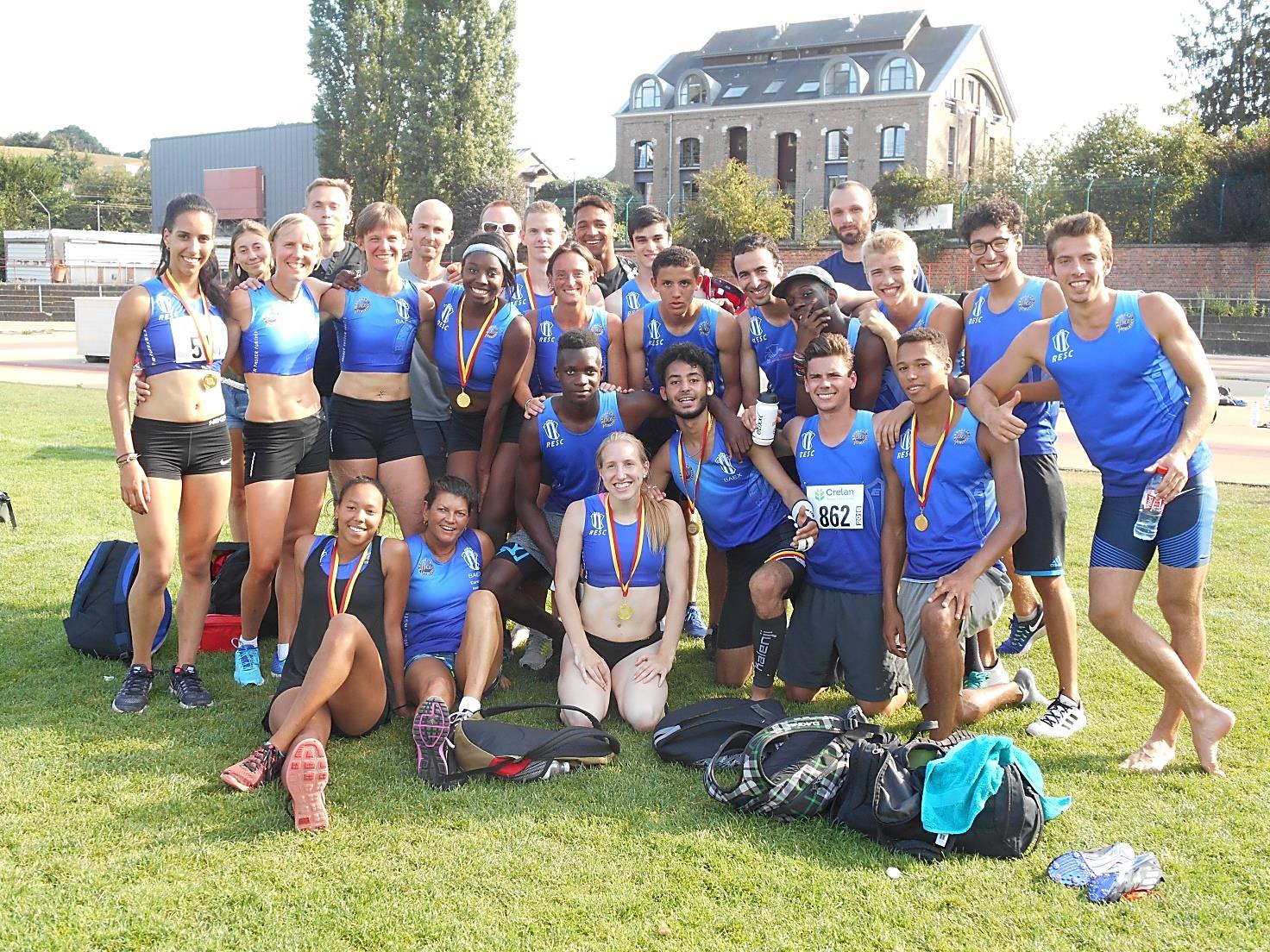 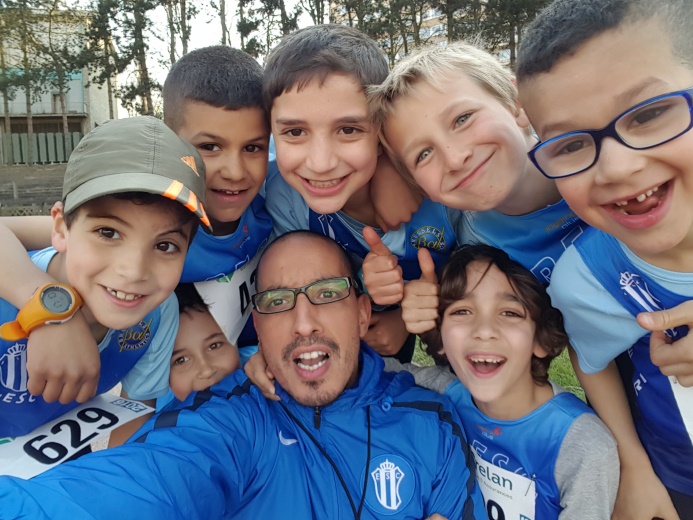 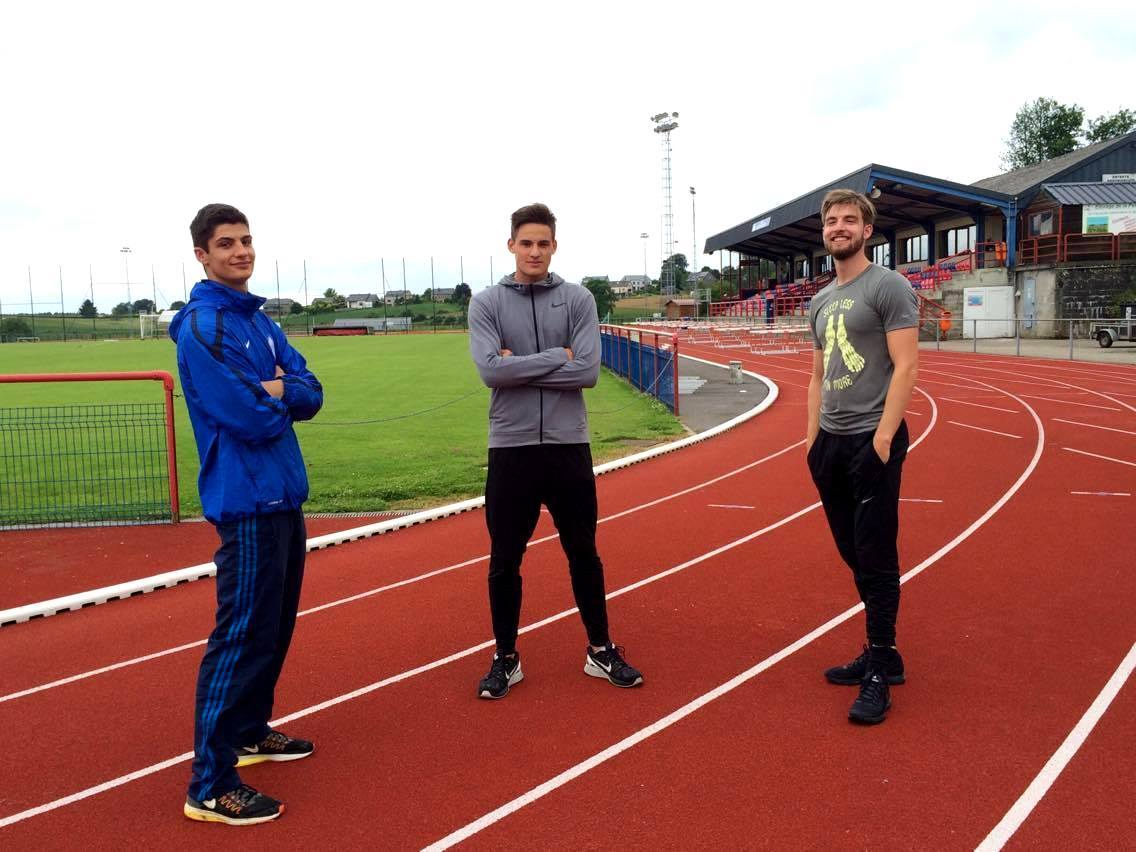 Records outdoor.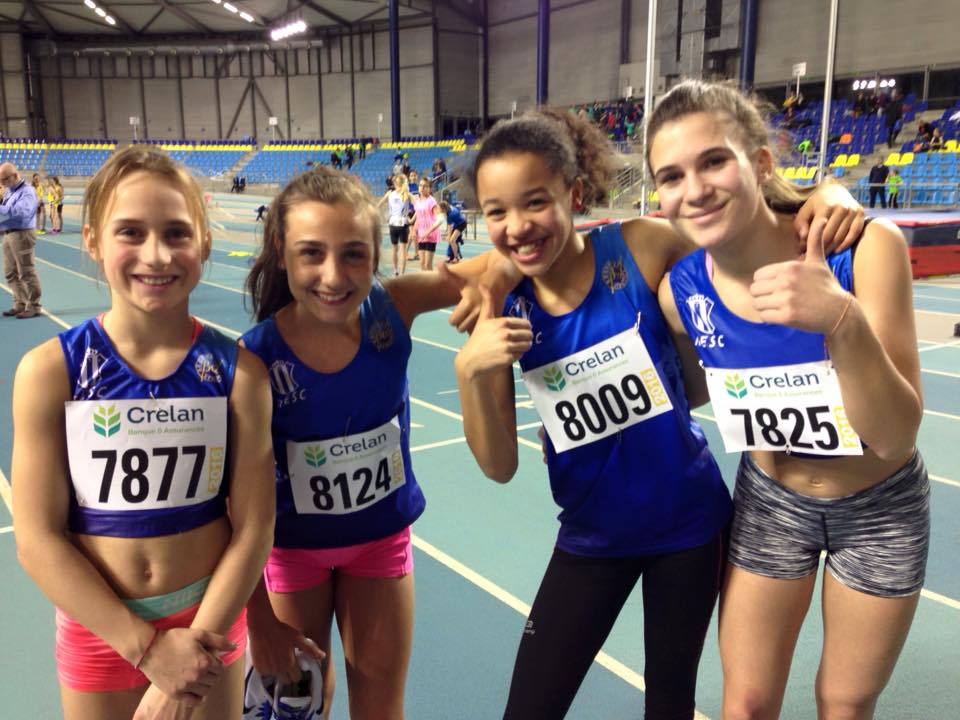 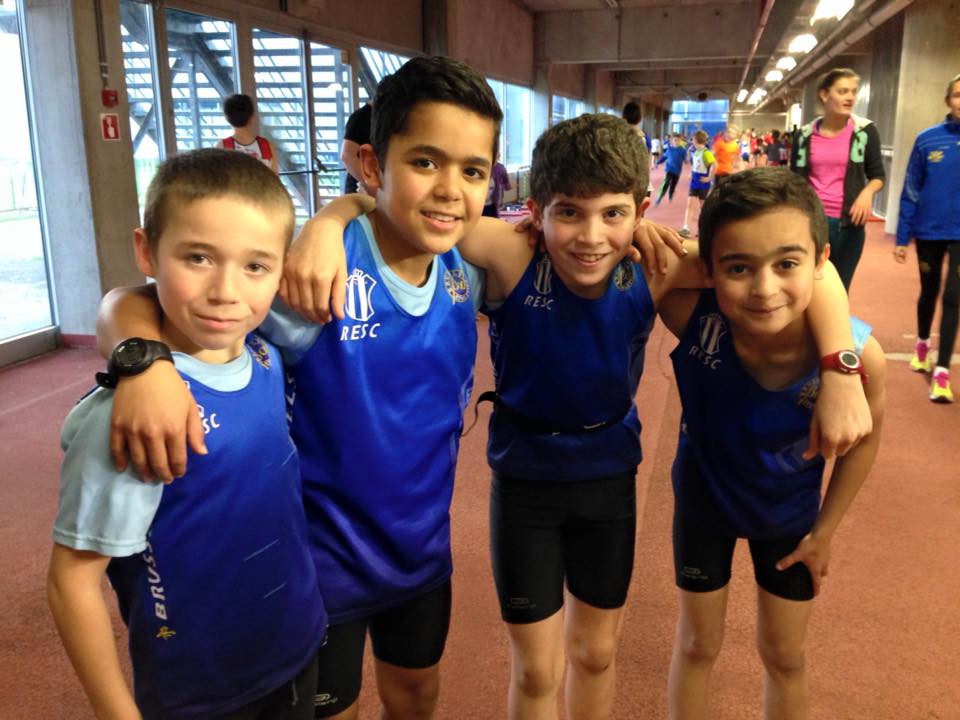 Records outdoor.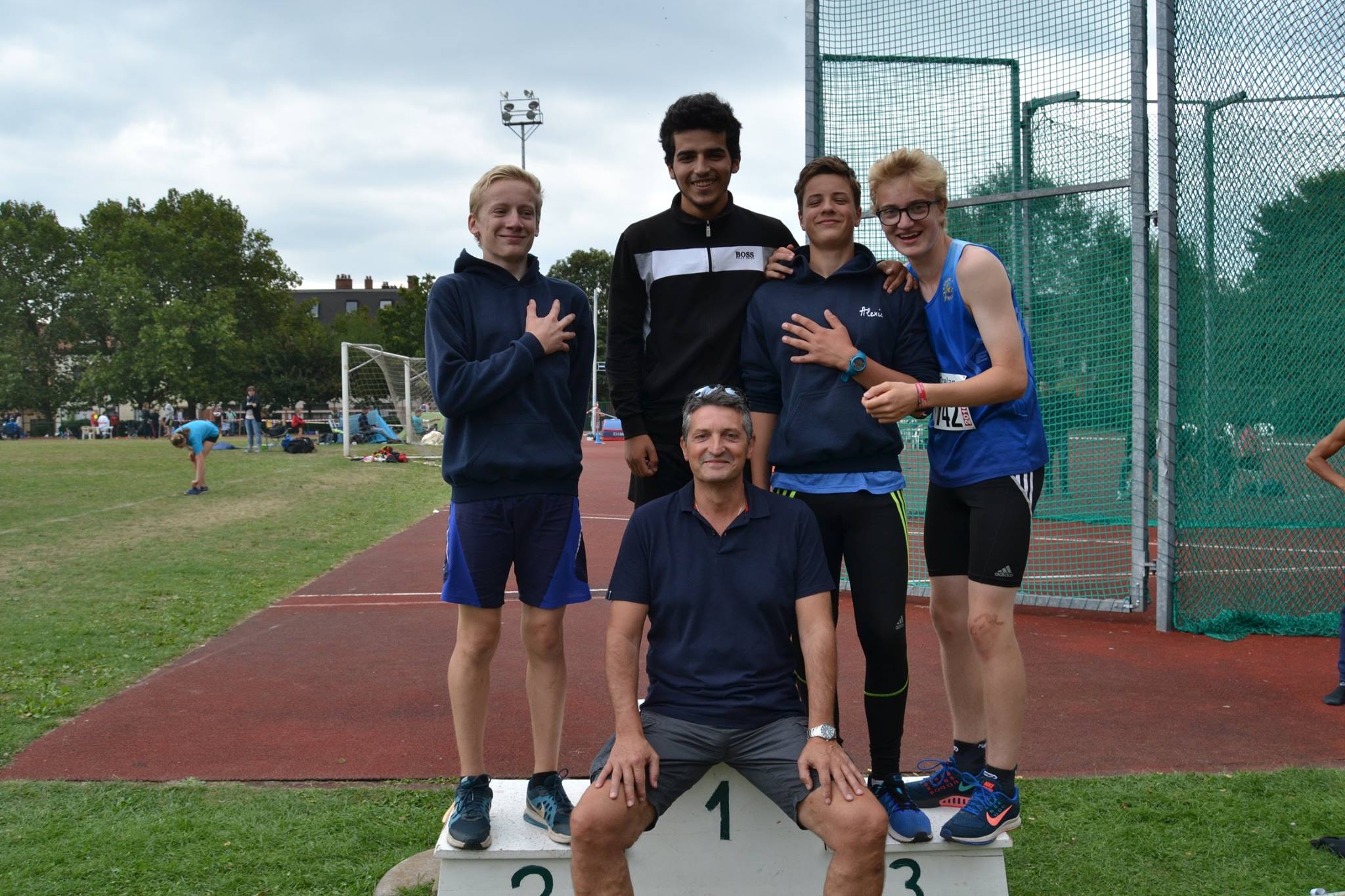 Records outdoor.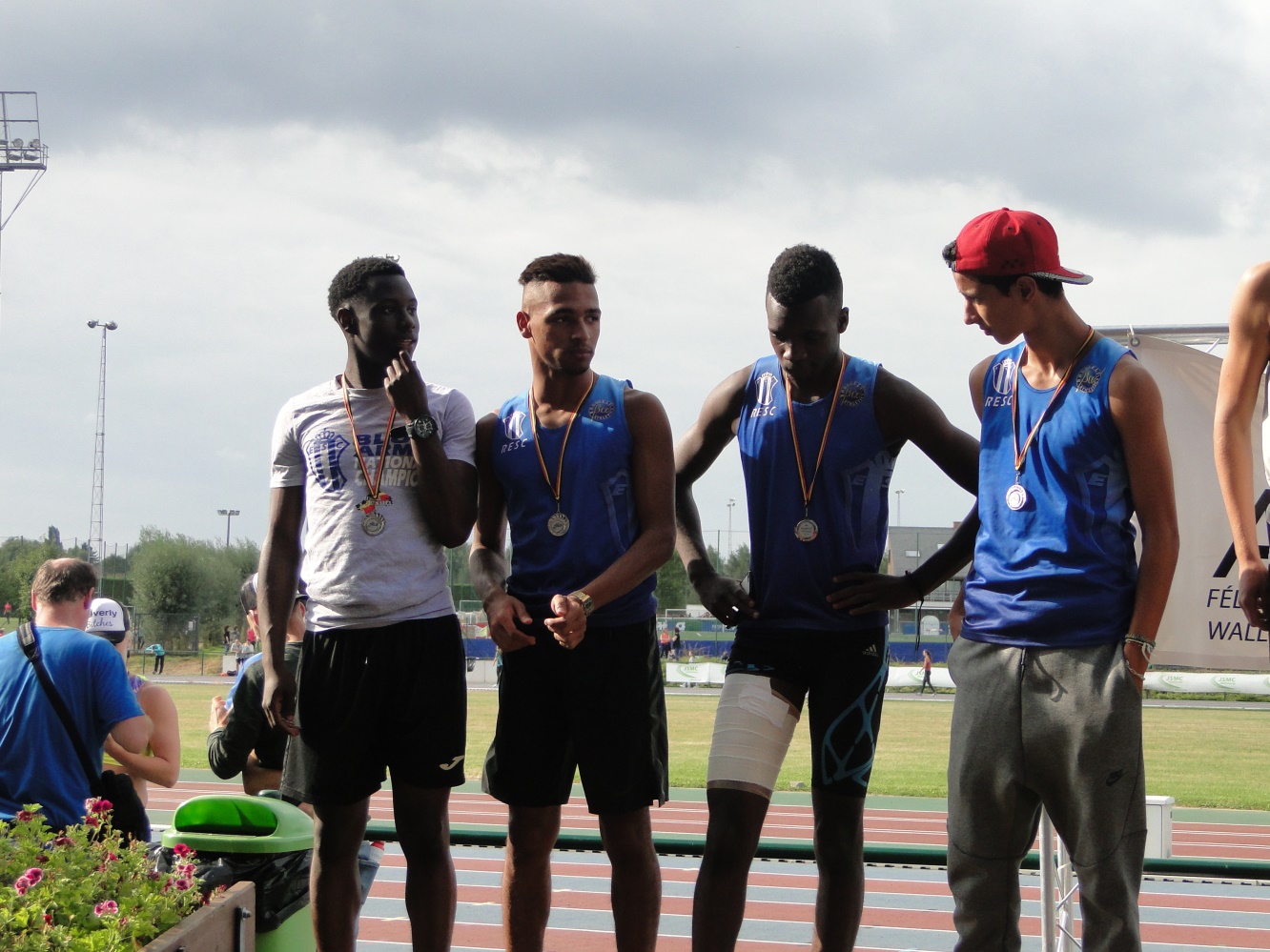 Records outdoor.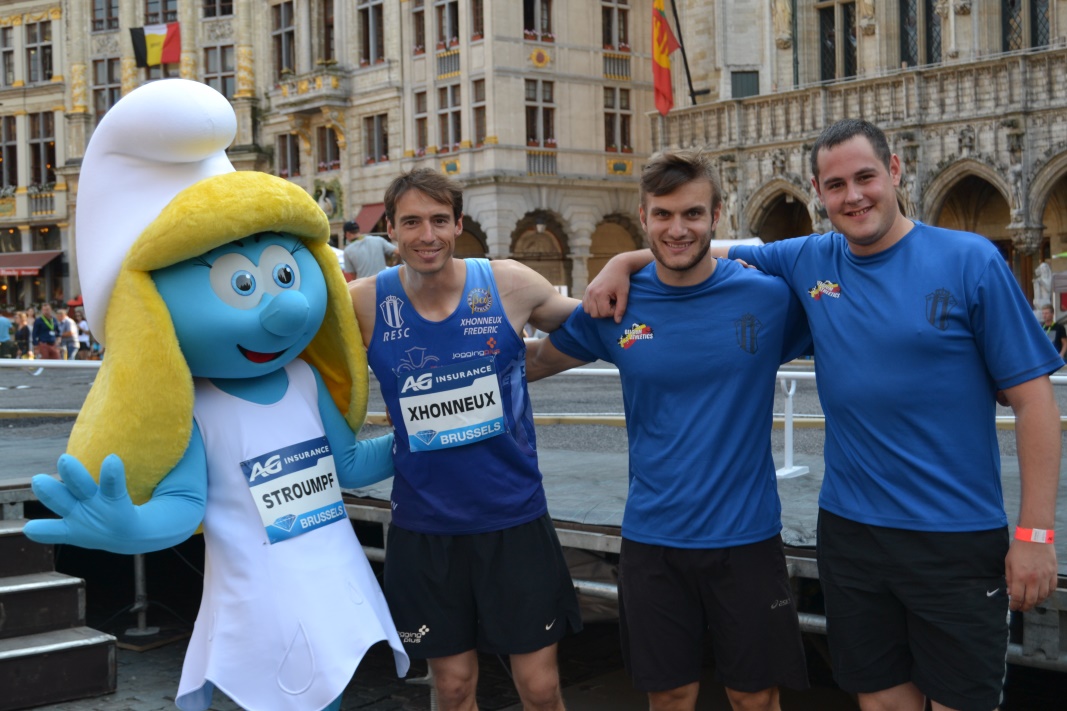 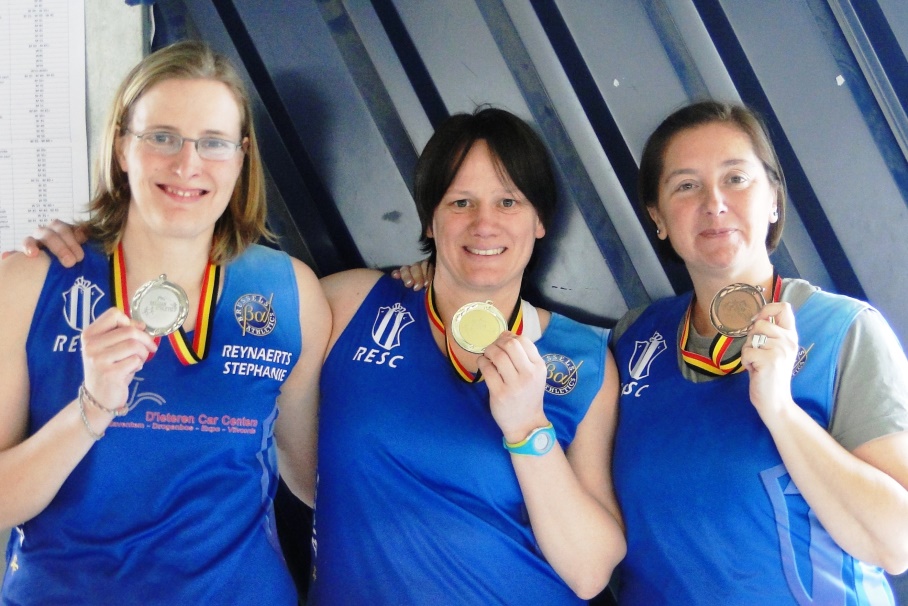 Records outdoor.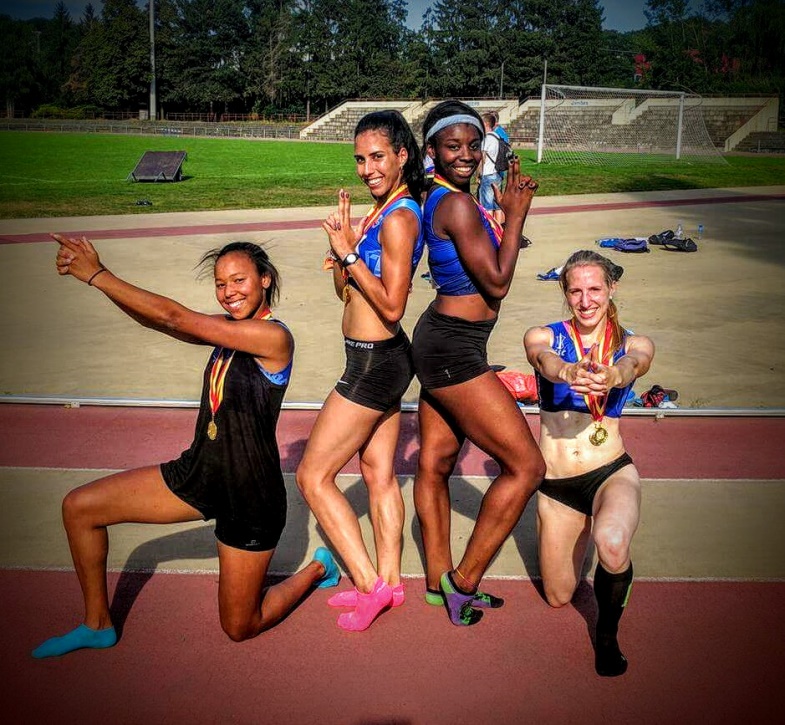 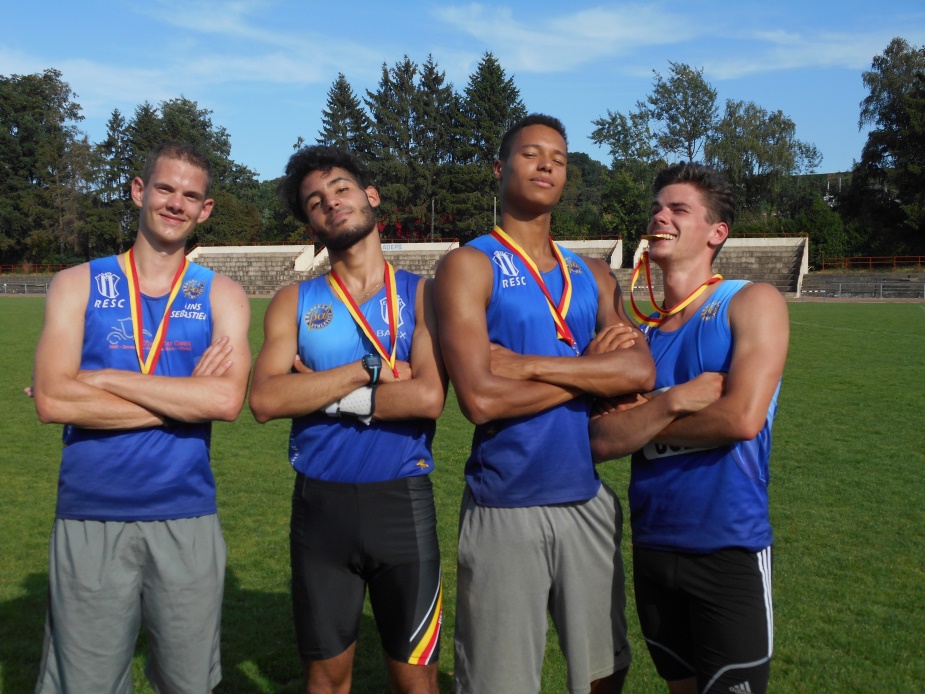 Records outdoor.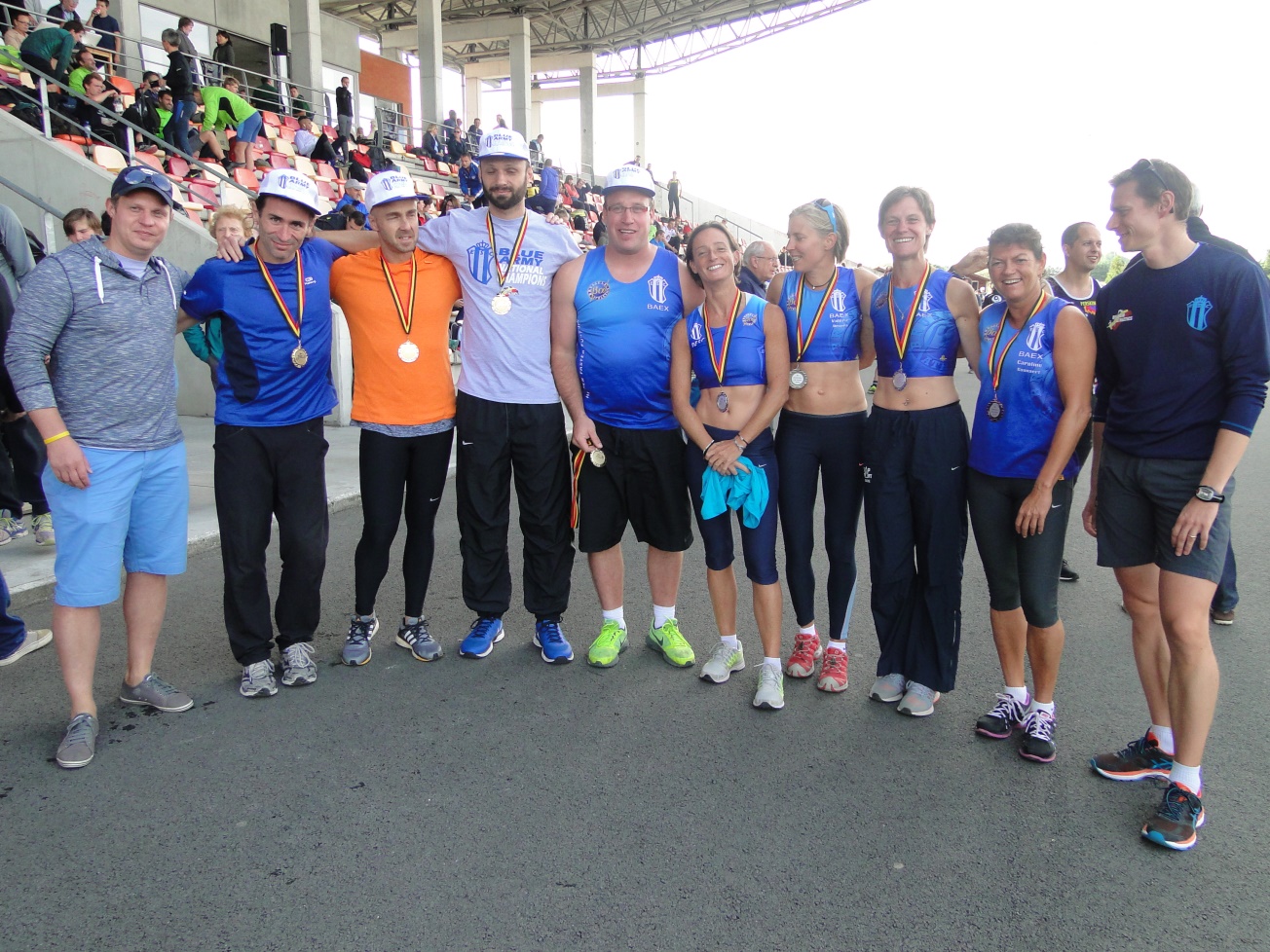 Interclubs.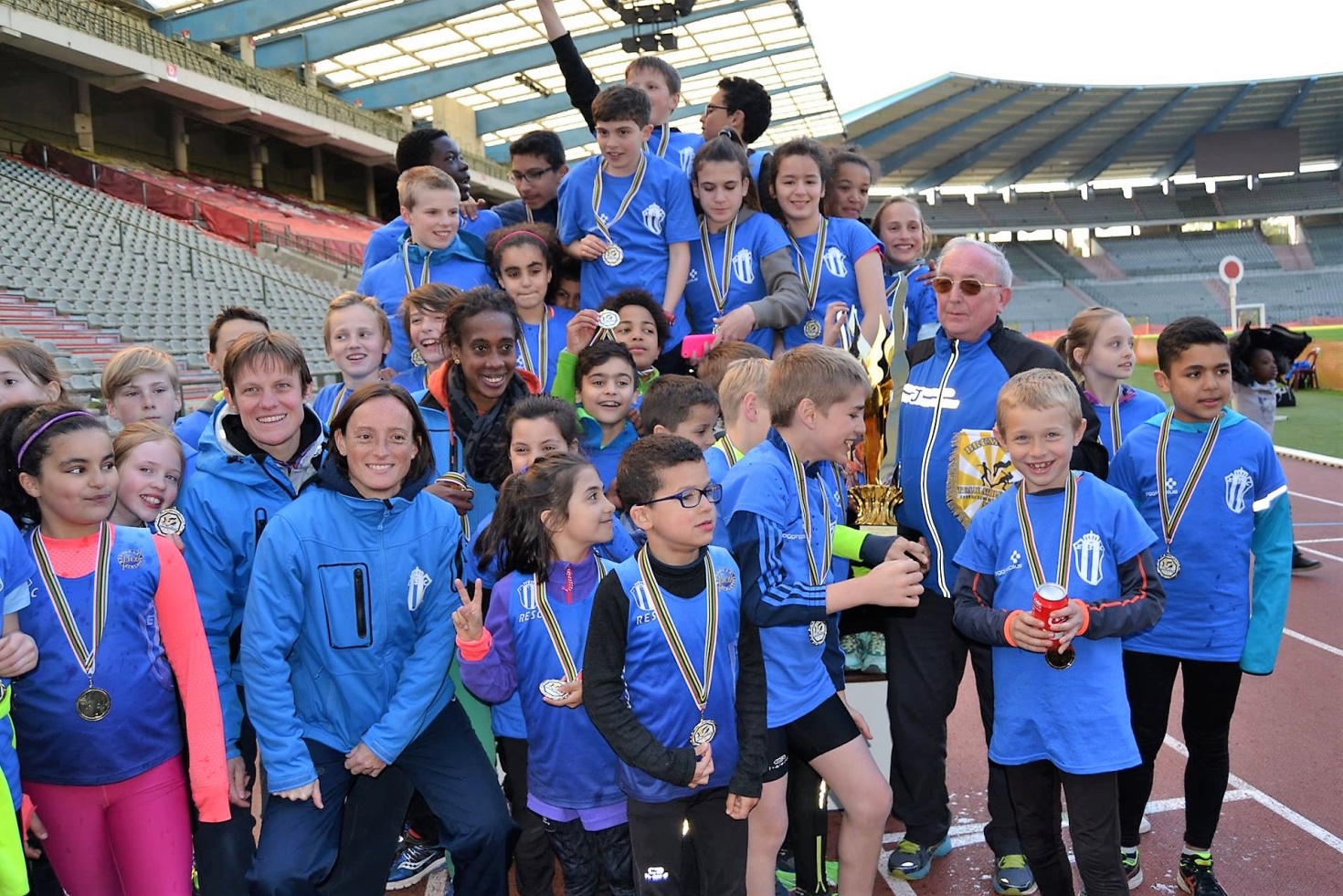 Benjamins, pupilles, minimes : Champions de Bruxelles !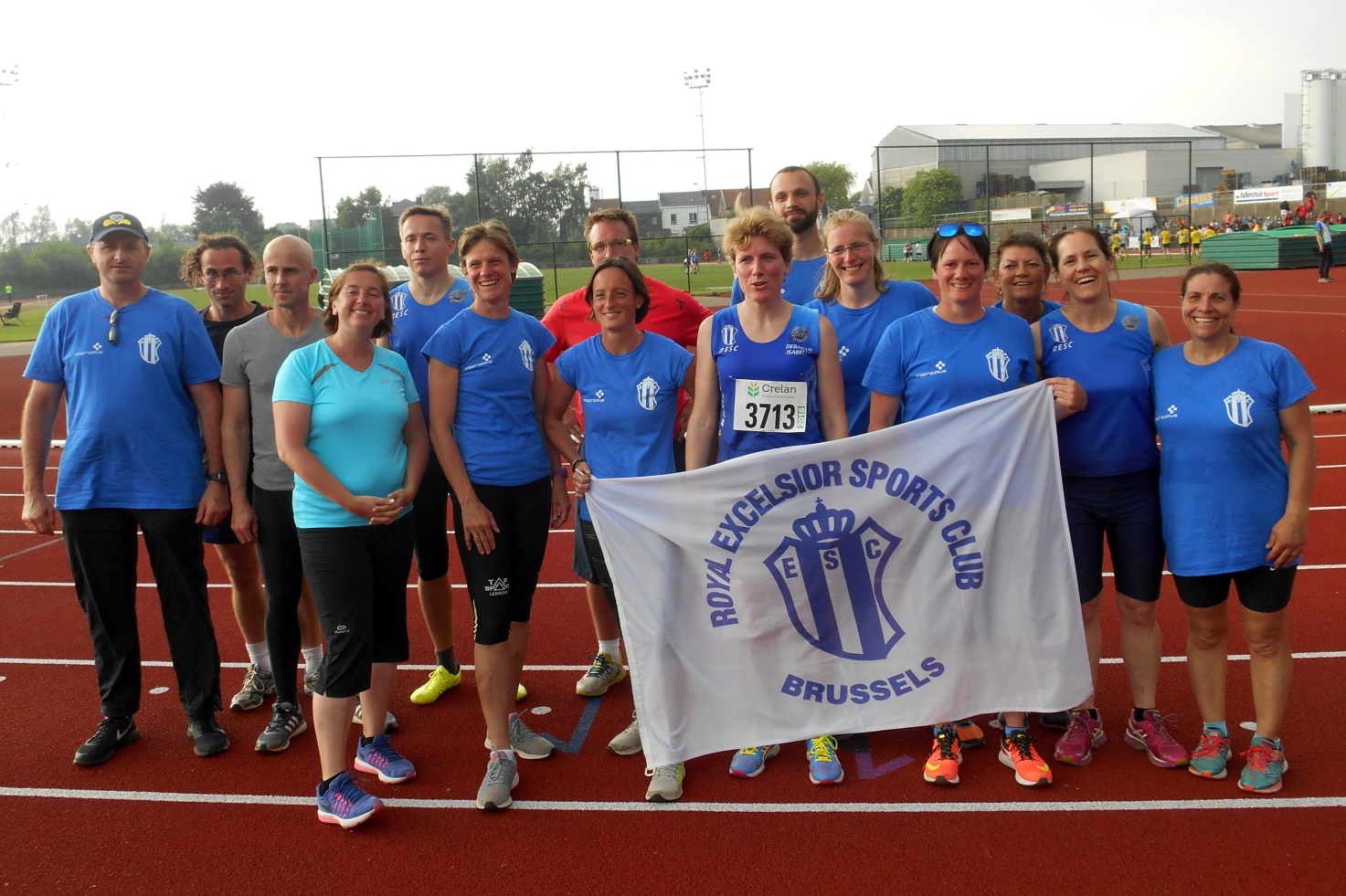 Masters : Champions LBFA hommes et dames !Interclubs.Cadets, scolaires : Vice Champions LBFA !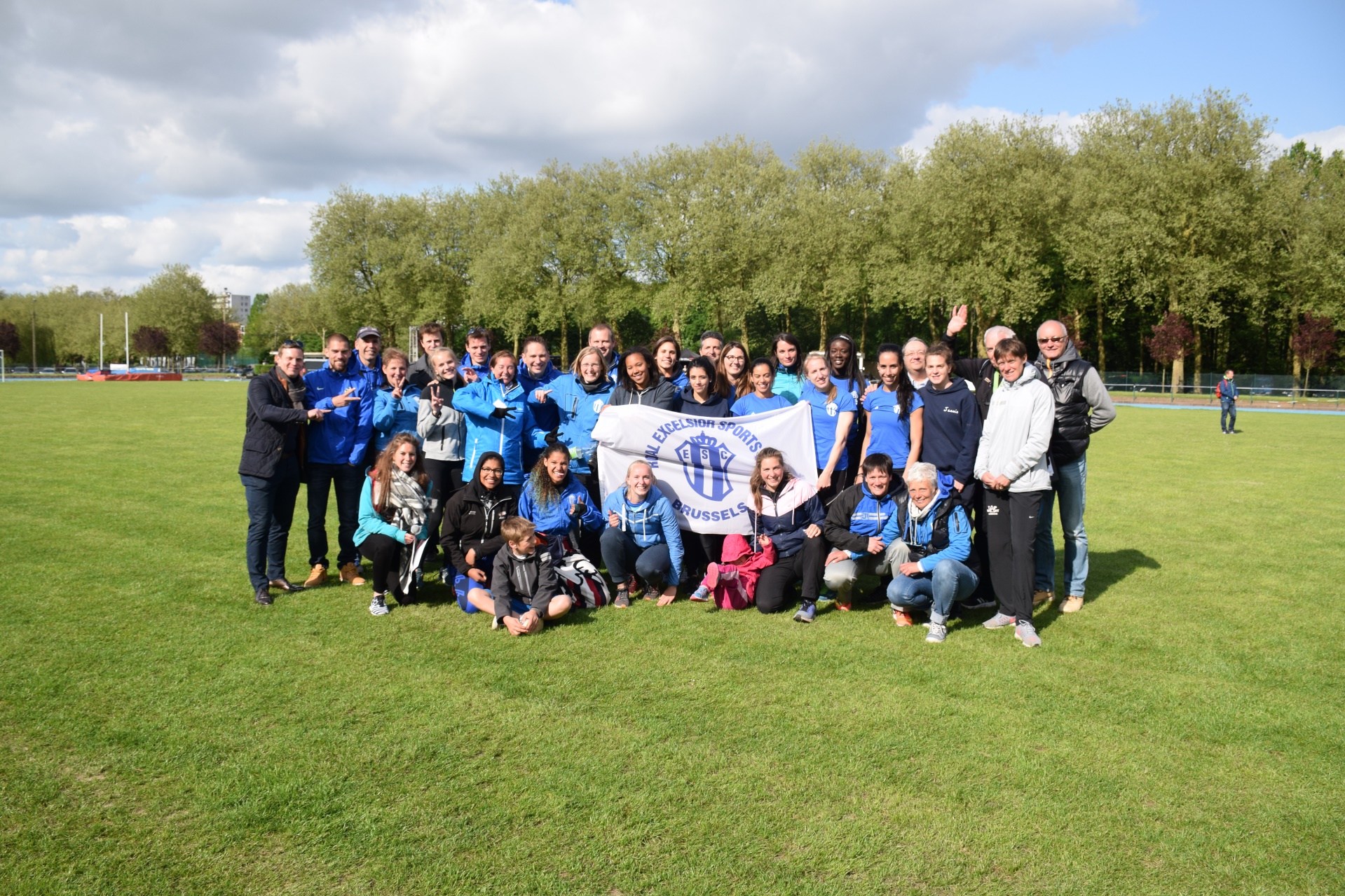 Dames : Vice Championnes de Belgique !Interclubs.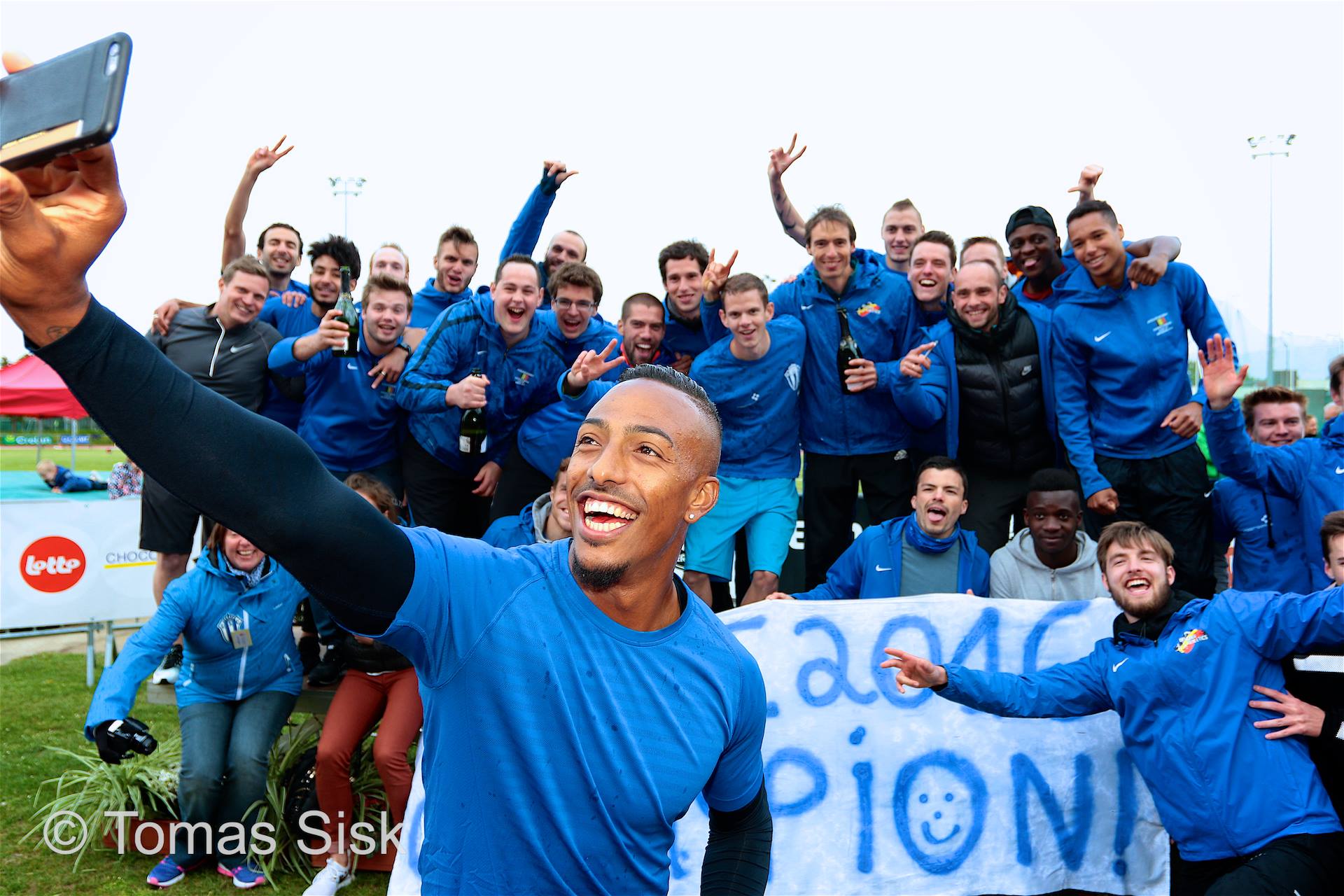 Hommes : Champions de Belgique …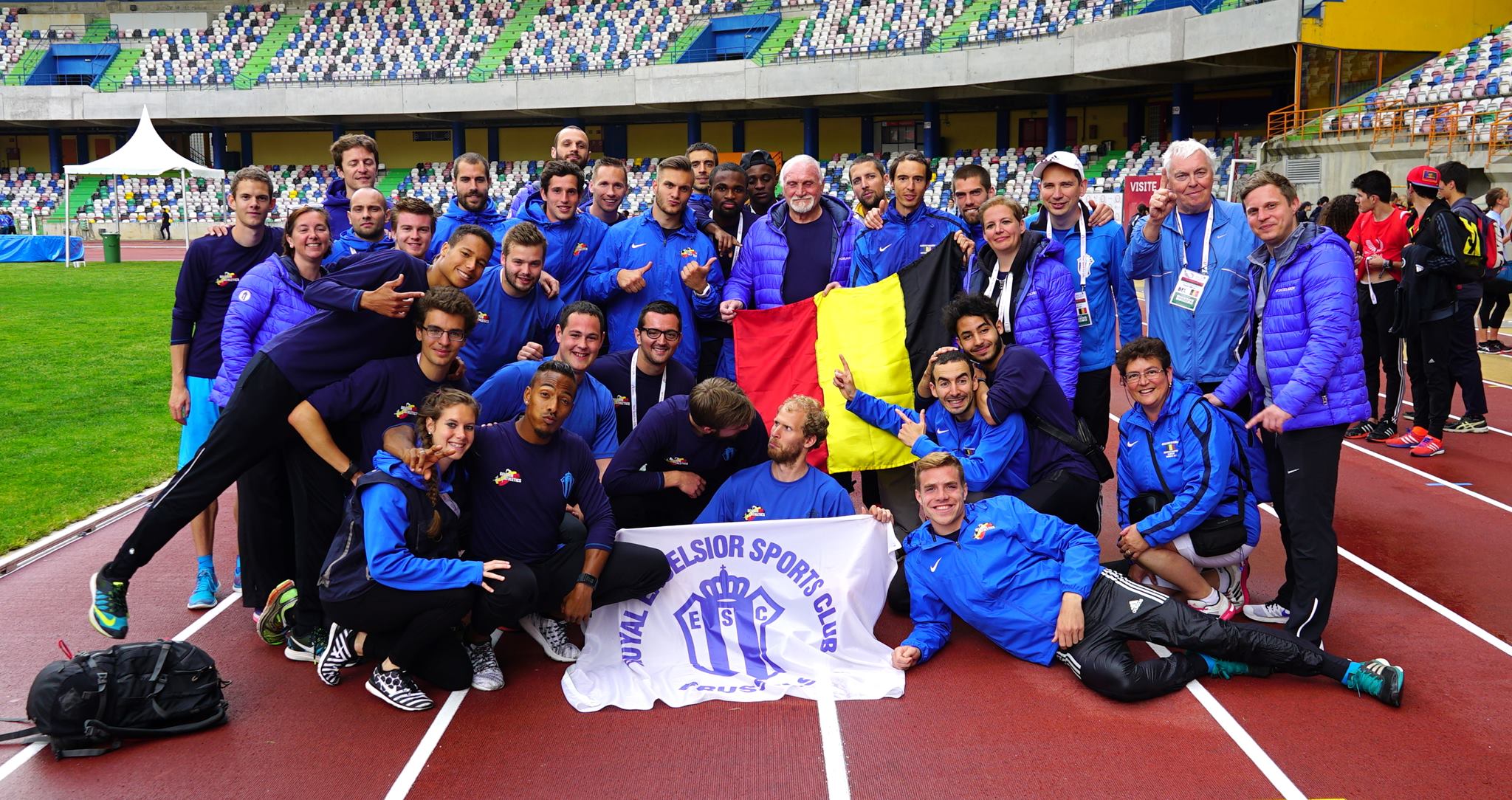 … et Champions d’Europe !Merci !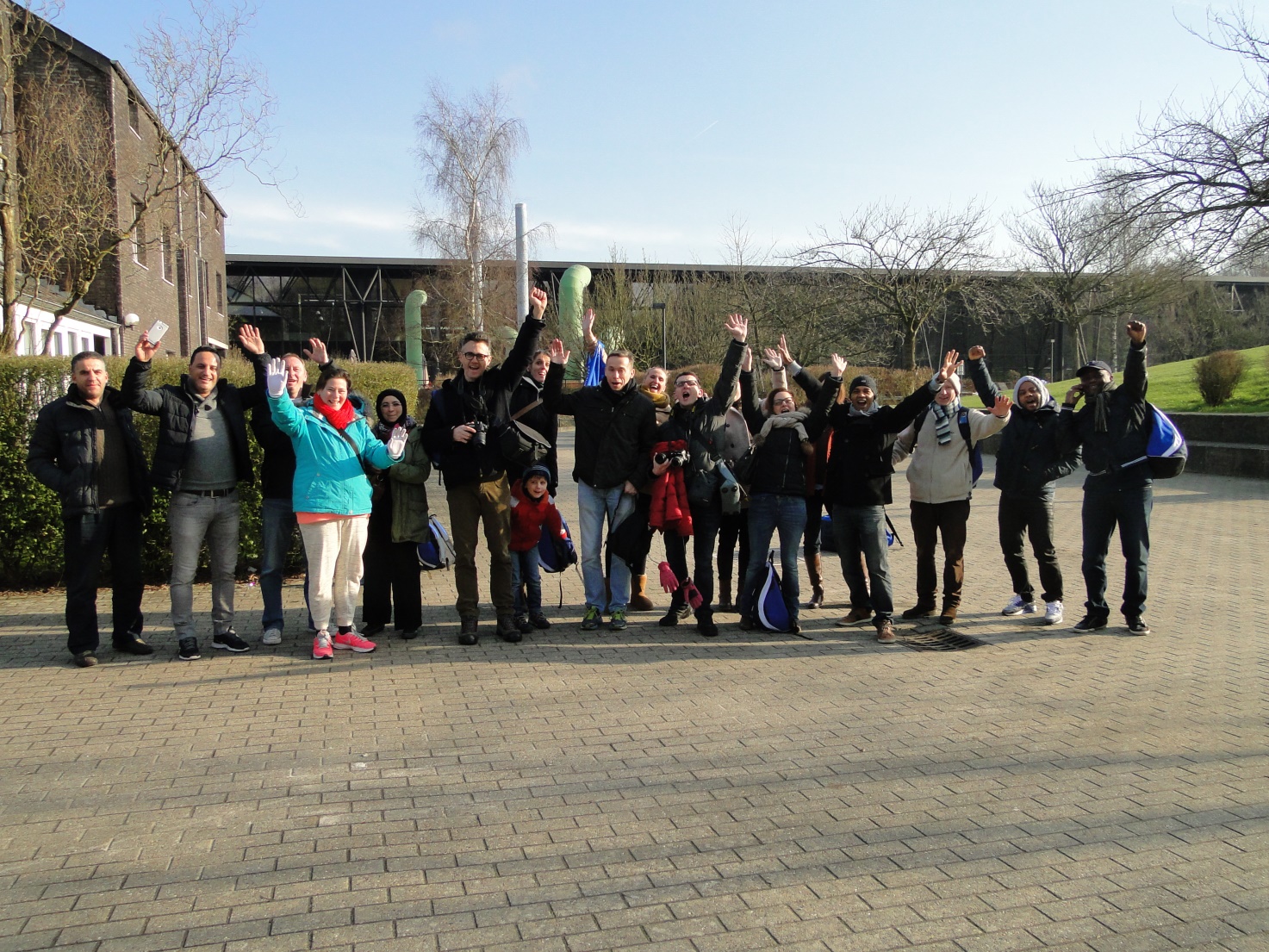 Aux supporters, officiels, administrateurs et entraîneurs !Excellente saison 2017 !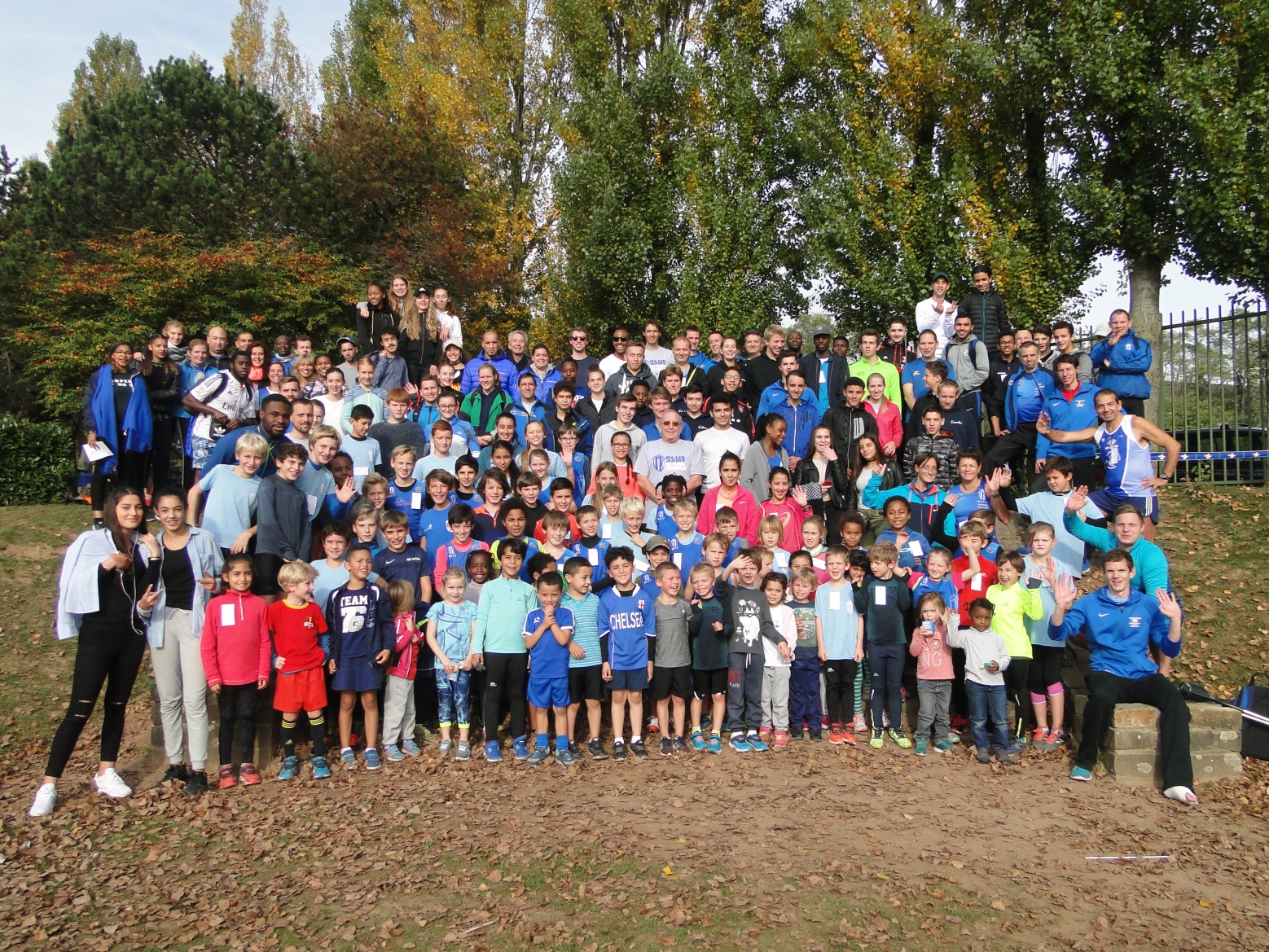 ACM PRODESIGN SPRLIndustrie & ferronnerieTubize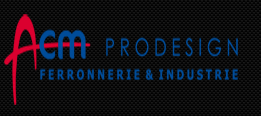 CFE BRABANTEntreprise généralede construction à Bruxelles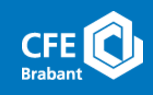 COUNTY HOUSE HOTELBest WesternUccle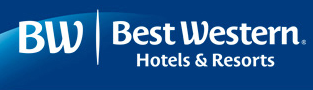 DECALECElectricité généraleZulte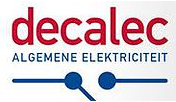 DELTAFILTous types de fils industrielsNetherlands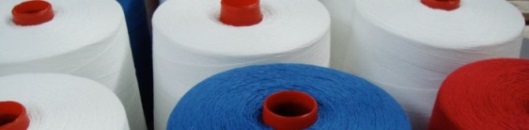 GOLDEN COMPASSCertificat PEBBruxelles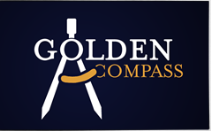 IL SIPARIORestaurant italo-françaisAnderlecht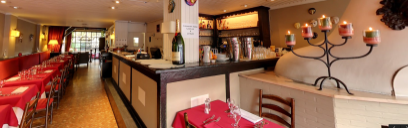 ING BANQUEBanque et assurancesLaeken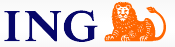 JOGGING+Spécialiste de la course à piedBruxelles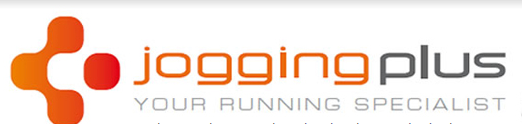 KM BENELUXVente de vinsBruxelles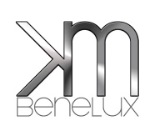 LIBRAIRIE JAUNEBD / Romans / MangasJette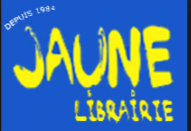 MCP INTERNATIONALConsultantsBruxelles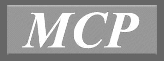 OPTIC MICHEL SOpticienLaeken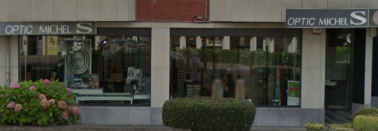 PARAPHARMACIE DISCOUNTProduits de beauté, soins …Braine l’Alleud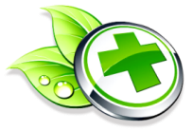 PIZZICATO 2Restaurant italienLaeken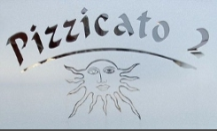 STEYLEMANSTv – Hifi – ElectroLaeken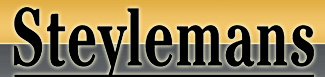 SOFT OFFICEMultiservices informatiquesForest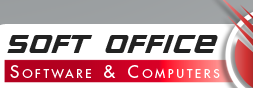 Merci à nos sympathisants :Daniel De Cock, Jacques Labruyère, William Smith, Reno Bontemps, Richard Bontemps, Marc Willem & Guy Goethals.1Zagre Anne2Nagels Rani3Guisse Saliyya4Van Der Veken Cindy5Badji Jalika6Guillet Laurence7Laurent Agnes8Mwamine Robine9Schauwers Manon10Reynaerts Stephanie11Gharafi Yasmine12Muls Camille13Van De Sype Chloe14Caty Emeline15Boonaert Caroline16Tshiasuma Jessie17Adam Benedicte18Bonvin-Draps Nathalie19Gillet Delphine20Mouzon Emmanuelle21Van Den Bossche Inga22Montilla Morgane23Dewitte Valérie24De Buyst Nadia25Madani Sarah26Nkumu Bakuba Nancy27Barhdadi Lina28Archambeau Aline29Guisse Shaena30De Bruecker Lisaline31El Zoljami Imane32Noel Nehemie33Debaillie Isabelle34Sudi Sauda Daniella35Golfa Samba Clara36Klai Anissa37Hadj Faraji Soraya38Lins Noemie1Ruell Kim2Broothaerts Damien3Ghislain Arnaud4Gillet Antoine5Elsen Daan6Campener Corentin7Badji Asamti8Naert Koen9Kalandula Fabiano10Ruffacq Quentin11Lins Sebastien12Xhonneux Frederic13Gets Florent14Nicodeme Romain15Caty Dylan16Bernard Tom17Vanhamme Arno18Kalmen Adam19Petitjean Simon20Callahan Peter21Salvaggio Claudio22Boisco Maxime23Guillaume Jonathan24Humblet Francois25Froidmont Arnaud26Hoorens Christopher27Ammar Khodja Brahim28Vandenhoeke Arthur29Tshitwenu Florian30Lahbib Mehdi31Lejeune Emmanuel32Szerman Melvin33Lambert John34Fellemans Emmanuel35Balhan Pierre Antoine36Van de Velde Frank37Boa Michael38Van Den Bedem Miguel39Vandecapelle Mattijs40Gamuela Jos41Sakow Nicolas42Hernould Franky43Loens Sam44Schoonen Laurent45Nkiere Danfuname Rene46Zaanani Soufiane47Geerts Gregory48Mabusi Hugues49Maniquet Rudi50Mopide Kissoca Alexandre51Shutsha Kasongo Manu52Hadj Faraji Ridwan53Ouchen Anass54Verriez Stephane55Xhonneux MarcBenjamines fillesBenjamines fillesBenjamines fillesBenjamines fillesBenjamins garçonsBenjamins garçonsBenjamins garçonsBenjamins garçons60Kylie LAMBERT9.64201360Dimitri MONTILLA9.5620061000Chloe VAN DE SYPE4.10.7520061000Vincent KOMPANY3.38.741995HauteurChloe VAN DE SYPE1m102006HauteurFrederic XHONNEUX1m161992LongueurChloe VAN DE SYPE3m512006Vincent VAN DE SYPE1m162002Poids (1 kg)Isabelle HUYBRECHTS7m041996LongueurDaan ELSEN3m672003TetrathlonKylie LAMBERT1128 p2013Poids (1 kg)Daan ELSEN9m082003TetrathlonFlorian CUYPERS1172 p20124 x 200 mE. MAAROUFI - Z. MAAROUFIY. HADRAZI - J.R. TSHANGA2.30.502016Pupilles fillesPupilles fillesPupilles fillesPupilles fillesPupilles garçonsPupilles garçonsPupilles garçonsPupilles garçons60Kylie LAMBERT8.89201560Dimitri MONTILLA8.7920091000Kayla IVEN3.39.1120131000Dimitri MONTILLA3.18.11200960 haies (76 cm)Kylie LAMBERT11.48201560 haies (76 cm)Dimitri MONTILLA10.332009HauteurCindy VAN DER VEKEN1m252008HauteurDimitri MONTILLA1m442009Roline TSHANGA DIUMBA1m252015LongueurDimitri MONTILLA4m332009LongueurChristina LECOMTE3m812007Poids (2 kg)Dimitri MONTILLA10m012009Chloe VAN DE SYPE3m812008TetrathlonDimitri MONTILLA1683 p2008Poids (2 kg)Geraldina HASANI9m8720064 x 200 mR. ARIFI - J. BOUKRIATetrathlonChloe VAN DE SYPE1379 p2008A. BELGHITI ALAOUI - L. VERRIEZ2.19.3720164 X 200 mN. MERINO - C. HUYGENSJ. NIJS - K. LAMBERT2.10.132014Minimes fillesMinimes fillesMinimes fillesMinimes fillesMinimes garçonsMinimes garçonsMinimes garçonsMinimes garçons60Sarah CARLOT8.43200460Oumar DIALLO7.882007150Sarah CARLOT20.822004150Martin SERGEEF19.5920111000Kayla IVEN3.22.6320151000Geoffrey HONORE3.07.08200360 haies (76 cm)Cindy VAN DER VEKEN10.41201060 haies (84 cm)Dimitri MONTILLA9.682011HauteurHeidi VAN COLLIE1m551982HauteurDimitri MONTILLA1m622011LongueurLucie CINCINATIS4m432003LongueurDimitri MONTILLA5m142011PercheChloe VAN DE SYPE2m022010PercheDimitri MONTILLA2m602011Poids (2 kg)Kayla IVEN10m502015Poids (3 kg)Dimitri MONTILLA13m942011PentathlonCindy VAN DER VEKEN2879 p2010PentathlonDimitri MONTILLA3647 p20114 x 200 mL. PONTARA - A. MPINGA4 x 200 mR. CHEKEM - I. ARIFIJ. NIJS - K. LAMBERT1.59.072016S. KAMARA - V. SIBOURG2.06.252016Cadettes fillesCadettes fillesCadettes fillesCadettes fillesCadets garçonsCadets garçonsCadets garçonsCadets garçons60Sarah CARLOT8.15200660Eniola TAIWO7.202015200Sarah CARLOT26.722006200Amine KASMI23.682015300Jalika BADJI46.212010300Rene NKIERE DANFUNAME39.292014400Anissa KLAI60.922011400Sabri MADOUGHRI54.612016800Jessie THSIASUMA2.23.332011800Najib AZAOUM2.04.2020041000Kayla IVEN3.22.6320151000Samir KEBDANI2.52.8220031500Benedicte ADAM5.16.6719931500Thijs DEMEESTER4.34.54200460 haies (76 cm)Olivia KOHL9.13198860 haies (91 cm)Peredjo OKEOWO8.622014HauteurHeidi VAN COLLIE1m631983HauteurRudi VAN LANCKER1m811986LongueurHostyn PRISCILLA5m232005LongueurPeredjo OKEOWO6m102014Triple sautChristel KOMPANY11m241999Triple sautDjeke MAMBO12m661992PercheGriet VAN ZEEBROECK3m151995PercheDavid LEYMAN3m362000Poids (3 kg)Christel KOMPANY12m161999Poids (4 kg)Oumar DIALLO14m302007PentathlonEmmanuelle MOUZON3168 p2006HexathlonDimitri MONTILLA3374 p20124 x 200 mO. VLERICK - G. KAZADI4 x 200 mE. TAIWO - P. OKEOWOL. MURERWA - N. LINS1.57.772009A. KASMI - R. NKIERE DANFUNAME1.38.872014* Record LBFA   ** Record de Belgique / Encore plus de records dans le Top 15 indoor all time (sur www.resc.be)* Record LBFA   ** Record de Belgique / Encore plus de records dans le Top 15 indoor all time (sur www.resc.be)* Record LBFA   ** Record de Belgique / Encore plus de records dans le Top 15 indoor all time (sur www.resc.be)* Record LBFA   ** Record de Belgique / Encore plus de records dans le Top 15 indoor all time (sur www.resc.be)* Record LBFA   ** Record de Belgique / Encore plus de records dans le Top 15 indoor all time (sur www.resc.be)* Record LBFA   ** Record de Belgique / Encore plus de records dans le Top 15 indoor all time (sur www.resc.be)* Record LBFA   ** Record de Belgique / Encore plus de records dans le Top 15 indoor all time (sur www.resc.be)* Record LBFA   ** Record de Belgique / Encore plus de records dans le Top 15 indoor all time (sur www.resc.be)* Record LBFA   ** Record de Belgique / Encore plus de records dans le Top 15 indoor all time (sur www.resc.be)Scolaires femmesScolaires femmesScolaires femmesScolaires femmesScolaires hommesScolaires hommesScolaires hommesScolaires hommes60Cindy VAN DER VEKEN7.92201460Arno VANHAMME7.042014200Cindy VAN DER VEKEN25.612014200Arno VANHAMME22.532014300Manon SCHAUWERS42.742015300Arno VANHAMME36.972014400Severine LEPLAT58.051997400Sebastien LINS51.412009800Camille MULS2.17.132016800Corentin LEVACQ1.56.9519981000Jessie TSHIASUMA3.16.8220121000Younes EL YATTOUTI2.39.7820031500Jessie TSHIASUMA5.01.4020131500Samir KEBDANI4.10.45200560 haies (76 cm)Emmanuelle MOUZON8.78200860 haies (91 cm)Damien BROOTHAERTS7.78**2000HauteurNatacha RUELL1m651988HauteurRudi VAN LANCKER1m991988Manon SCHAUWERS1m652015LongueurYassin GUELLET7m181991LongueurHeidi VAN COLLIE5m661985Triple sautYassin GUELLET15m04**1991Triple sautChristel KOMPANY11m752000PercheWesley ROMBAUT4m401994PercheGriet VAN ZEEBROECK3m301995Poids (5 kg)Daan ELSEN14m552011Poids (3 kg)Christel KOMPANY12m161999HeptathlonDaan ELSEN5073 p2011PentathlonManon SCHAUWERS3629 p20164 x 200 mF. TSHITWENU - A. VANDENHOEKEF. TSHITWENU - A. VANDENHOEKE4 x 200 m?A. VANHAMME - A. POTEMANS1.34.65*2013?1.47.49*1998Juniors femmesJuniors femmesJuniors femmesJuniors femmesJuniors hommesJuniors hommesJuniors hommesJuniors hommes60Cindy VAN DER VEKEN7.73201560Kedjeloba MAMBO6.941993200Cindy VAN DER VEKEN24.802015200Arno VANHAMME21.782016300Manon SCHAUWERS42.742015300Sebastien LINS36.082010400Benedicte ADAM57.601997400Stefan VANHAMME49.631980800Daphne CAWET2.16.781998800Corentin LEVACQ1.56.9519981000Jessie TSHIASUMA3.16.8220121000Ronald BENTHEIM2.35.9020001500Jessie TSHIASUMA4.56.8620151500Simon PETITJEAN4.03.612015MileNolwen VANDEN BROECK6.09.2320083000Sebastien DEWITTE8.37.8620043000Veronique COLLARD9.58.56198260 haies (99 cm)Dylan CATY7.83**201660 haies (84 cm)Olivia KOHL8.821991HauteurGuy MOREAU2m071973HauteurNadine MARLOYE1m651977LongueurRudi VAN LANCKER7m60**1990Natacha RUELL1m651988Triple sautYassin GUELLET15m451993Manon SCHAUWERS1m652015PercheWesley ROMBAUT4m701996LongueurHeidi VAN COLLIE5m731987Poids (6 kg)Jonathan GUILLAUME16m23*2011Triple sautChristel KOMPANY11m752000HeptathlonFrederic XHONNEUX5177 p2002PercheMargaux QUIRIN4m10*20144 X 200 mF. TSHITWENU - A. VANHAMMEPoids (4 kg)Irina SUSTELO13m162002G. NIJS - D. CATY1.30.67**2015PentathlonEmmanuelle MOUZON3426 p20154 x 200 mC. VAN DER VEKEN - K. NOELM. SCHAUWERS - S. GUISSE1.45.342015* Record LBFA   ** Record de Belgique / Encore plus de records dans le Top 15 indoor all time (sur www.resc.be)* Record LBFA   ** Record de Belgique / Encore plus de records dans le Top 15 indoor all time (sur www.resc.be)* Record LBFA   ** Record de Belgique / Encore plus de records dans le Top 15 indoor all time (sur www.resc.be)* Record LBFA   ** Record de Belgique / Encore plus de records dans le Top 15 indoor all time (sur www.resc.be)* Record LBFA   ** Record de Belgique / Encore plus de records dans le Top 15 indoor all time (sur www.resc.be)* Record LBFA   ** Record de Belgique / Encore plus de records dans le Top 15 indoor all time (sur www.resc.be)* Record LBFA   ** Record de Belgique / Encore plus de records dans le Top 15 indoor all time (sur www.resc.be)* Record LBFA   ** Record de Belgique / Encore plus de records dans le Top 15 indoor all time (sur www.resc.be)* Record LBFA   ** Record de Belgique / Encore plus de records dans le Top 15 indoor all time (sur www.resc.be)Seniors femmesSeniors femmesSeniors femmesSeniors femmesSeniors hommesSeniors hommesSeniors hommesSeniors hommes60Anne ZAGRE7.49201260Ronald DESRUELLES6.56**1985200Rani NAGELS24.352016200Ronald DESRUELLES20.921986300Rani NAGELS38.732016300Antoine GILLET33.522015400Benedicte ADAM57.601997400Antoine GILLET46.952011800Rani NAGELS2.09.602016800Pierre Antoine BALHAN1.48.65*20151000Agnes LAURENT2.53.1920161000Jacques LABRUYERE2.28.219811500Geertje MEERSSEMAN4.18.219771500Wout VAN DEN BROECK3.45.681998MileAgnes LAURENT5.06.512016MileBob VERBEECK3.57.81*19853000Mimi STEELS9.51.319803000Bob VERBEECK7.55.94198560 haies (84 cm)Anne ZAGRE8.03201560 haies (106 cm)Damien BROOTHAERTS7.682015HauteurNatalja JONCKHEERE1m95*1995HauteurDominique SANDRON2m20*1991LongueurCorinne DEVRYE6m081990LongueurPhilippe HOUSIAUX7m701971Triple sautHeidi VAN COLLIE12m501990Corentin CAMPENER7m702016PercheMargaux QUIRIN4m102014Triple sautDidier FALISE16m571987Poids (4 kg)Irina SUSTELO13m162002PercheJean Marc JACQUES5m201983PentathlonCorinne DEVRYE3558 p1990Poids (7,26 kg)Jonathan GUILLAUME14m8420133 km marcheDeborah COUKARD21.06.572014HeptathlonFrederic XHONNEUX5720 p20074 x 200 mA.ZAGRE - R. NAGELS5 km marcheBenjamin LEROY20.13.88*1993J. BADJI - C. VAN DER VEKEN1.39.7820164 x 200 mB. AMMAR KHODJA - A. GHISLAINB. AMMAR KHODJA - A. GHISLAIN4 x 400 mN. LINS - C. MULSA. BADJI - S. LINS1.27.162016S. HADJ FARAJI4.19.6220164 x 400 mG. BOUFFIOUX - S. LINSR. HADJ FARAJI - F. GETS3.36.102016Masters femmesMasters femmesMasters femmesMasters femmesMasters hommesMasters hommesMasters hommesMasters hommes60Corinne DEVRYE7.91199560Joel VANDERBIEST7.542015200Laurence GUILLET27.082016200Nando CALLEGARI24.451983300Janet CARDENAS OJITO47.322014300Joel VANDERBIEST39.762015400Nancy NKUMU BAKUBA61.482016400Abdelhakim BOUZIANE53.372006800Janet CARDENAS OJITO2.26.1220131000Joel VANDERBIEST3.07.5120151000Janet CARDENAS OJITO3.22.1620141500Imed NJEMA4.34.0620151500Florence COLLARD4.55.67200760 haies (99 cm)John LAMBERT9.4620163000Florence COLLARD10.49.312004HauteurFrank VANDEVELDE1m84201660 haies (84 cm)Laurence GUILLET9.032016LongueurJoel VANDERBIEST5m802015HauteurJanet CARDENAS OJITO1m452012Triple sautYves CINCINATIS13m752000LongueurCorinne DEVRYE5m821995PercheJef DEWIL4m75**1991Poids (4 kg)Benedicte ADAM11m102016Poids (7,26 kg)John LAMBERT11m862016Pentathlon M35Janet CARDENAS OJITO2346 p2012Pentathlon M35Nicolas SAKOW2216 p20164 x 200 mC. BOONAERT - N. NKUMU BAKUBAC. BOONAERT - N. NKUMU BAKUBAPentathlon M50Laurent SCHOONEN2425 p2016N. BONVIN DRAPS - L. GUILLET1.54.9020165 km marcheDidier FOULON28.29.752008* Record LBFA   ** Record de Belgique / Encore plus de records dans le Top 15 indoor all time (sur www.resc.be)* Record LBFA   ** Record de Belgique / Encore plus de records dans le Top 15 indoor all time (sur www.resc.be)* Record LBFA   ** Record de Belgique / Encore plus de records dans le Top 15 indoor all time (sur www.resc.be)* Record LBFA   ** Record de Belgique / Encore plus de records dans le Top 15 indoor all time (sur www.resc.be)* Record LBFA   ** Record de Belgique / Encore plus de records dans le Top 15 indoor all time (sur www.resc.be)* Record LBFA   ** Record de Belgique / Encore plus de records dans le Top 15 indoor all time (sur www.resc.be)* Record LBFA   ** Record de Belgique / Encore plus de records dans le Top 15 indoor all time (sur www.resc.be)* Record LBFA   ** Record de Belgique / Encore plus de records dans le Top 15 indoor all time (sur www.resc.be)* Record LBFA   ** Record de Belgique / Encore plus de records dans le Top 15 indoor all time (sur www.resc.be)Benjamines fillesBenjamines fillesBenjamines fillesBenjamines fillesBenjamins garçonsBenjamins garçonsBenjamins garçonsBenjamins garçons60Maud GODEFROID9.2198860Dimitri MONTILLA9.172007Jessica MEYS9.22000600Corentin BEYAERT1.58.562011600Kylie LAMBERT2.00.942013HauteurNicolas PETITJEAN1m252008HauteurChloe VAN DE SYPE1m182006LongueurDimitri MONTILLA4m192007LongueurLucie CINCINATIS3m881999Poids (1 kg)Daan ELSEN11m682003Poids (1 kg)Alexandra GOUTTE8m632000HockeybalAnton POTEMANS40m132005HockeybalJullie HALLEMANS28m961994TetrathlonDimitri MONTILLA2099 p2007TetrathlonKylie LAMBERT1601 p20134 x 60 mA. KOKO - M. MORAL4 x 60 mS. MURRAY - D. DOLIANITISS. THIRY - C. SCHEPENS37.731990E. MOUZON - J. MEYS37.582000Pupilles fillesPupilles fillesPupilles fillesPupilles fillesPupilles garçonsPupilles garçonsPupilles garçonsPupilles garçons60Kylie LAMBERT8.55201560Lionel SONON8.09*19981000Kylie LAMBERT3.26.3120151000Dimitri MONTILLA3.14.18200960 haies (76 cm)Kylie LAMBERT10.74*201560 haies (76 cm)Pierre SQUIFLET10.0*1990HauteurSalima M'RABET1m331983HauteurDimitri MONTILLA1m492009LongueurCindi SMITH4m481986LongueurDimitri MONTILLA4m752008Poids (2 kg)Geraldina HASANI9m752006Poids (2 kg)Oumar DIALLO11m712005Disque (600 gr)Isabelle HUYBRECHTS23m001998Disque (600 gr)Daan ELSEN31m142005HockeybalKayla IVEN41m502013HockeybalDaan ELSEN46m502005TetrathlonKylie LAMBERT2077 P2015TetrathlonDimitri MONTILLA2516 p20091 km marcheKayla IVEN6.20.5820132 km marcheBruno SCHROEVEN13.55.719914 x 60 mA. MPINGA - N. MERINO4 x 60 mP. SQUIFLET - L. MOKASSAR. TSHANGA - K. LAMBERT33.972015B. DELAY - S. THIELENS33.25*1990Minimes fillesMinimes fillesMinimes fillesMinimes fillesMinimes garçonsMinimes garçonsMinimes garçonsMinimes garçons80Olivia KOHL10.4198680Oumar DIALLO9.66*2007Nathalie CLERMONT10.41989150Oumar DIALLO18.432007150Sarah CARLOT20.132004300Dimitri MONTILLA40.862011300Sarah CARLOT44.3620041000Dimitri MONTILLA3.01.7720111000Estelle DEGROOTE3.14.33200680 haies (84 cm)Pierre SQUIFLET12.00*199260 haies (76 cm)Cindi SMITH10.051988150 haies (76 cm)Dimitri MONTILLA20.54*2011150 haies (76 cm)Safia YECH-CHOU22.492014HauteurRudi VAN LANCKER1m701984HauteurHeidi VAN COLLIE1m571982LongueurPierre SQUIFLET5m731992LongueurChristel KOMPANY5m001997PercheDimitri MONTILLA3m212011PercheChloe VAN DE SYPE2m432010Poids (3 kg)Dimitri MONTILLA14m71*2011Poids (2 kg)Aurore WAEGEMANS13m122003Disque (750 gr)Dimitri MONTILLA45m012011Disque (750 gr)Kayla IVEN27m292015Javelot (400 gr)Dimitri MONTILLA45m912011Javelot (400 gr)Kayla IVEN34m632015PentathlonDimitri MONTILLA4135 p*2011PentathlonEmmanuelle MOUZON3021 p20043 km marcheBenoit GUILMAIN20.33.219922 km marcheNoemie VAN DER VEKEN13.51.9820094 x 80 mG. GEERTS - R. NKIERE DANFUNAMEG. GEERTS - R. NKIERE DANFUNAME4 x 80 mL. PONTARA - K. LAMBERTE. TAIWO - P. OKEOWO41.082012A. MPINGA - J. NIJS42.7920163 x 600 mM. SERGEEF - P. OKEOWO3 x 600 mC. LECOMTE - M. MONTILLAD. MONTILLA5.45.672011T. DE BACKER6.21.612010* Record LBFA   ** Record de Belgique / Encore plus de records dans le Top 15 indoor all time (sur www.resc.be)* Record LBFA   ** Record de Belgique / Encore plus de records dans le Top 15 indoor all time (sur www.resc.be)* Record LBFA   ** Record de Belgique / Encore plus de records dans le Top 15 indoor all time (sur www.resc.be)* Record LBFA   ** Record de Belgique / Encore plus de records dans le Top 15 indoor all time (sur www.resc.be)* Record LBFA   ** Record de Belgique / Encore plus de records dans le Top 15 indoor all time (sur www.resc.be)* Record LBFA   ** Record de Belgique / Encore plus de records dans le Top 15 indoor all time (sur www.resc.be)* Record LBFA   ** Record de Belgique / Encore plus de records dans le Top 15 indoor all time (sur www.resc.be)* Record LBFA   ** Record de Belgique / Encore plus de records dans le Top 15 indoor all time (sur www.resc.be)* Record LBFA   ** Record de Belgique / Encore plus de records dans le Top 15 indoor all time (sur www.resc.be)Cadettes fillesCadettes fillesCadettes fillesCadettes fillesCadets garçonsCadets garçonsCadets garçonsCadets garçons100Olivia KOHL12.641988100Oumar DIALLO11.312009200Anabelle LEPLAT26.141996200Djeke MAMBO23.141992300Manon SCHAUWERS42.362014300Oumar DIALLO35.892009400Severine LEPLAT57.611996400Duncan SMITH52.241987800Jessie THSIASUMA2.21.882011800Corentin LEVACQ1.59.3019961000Jessie THSIASUMA3.01.9520111000Corentin LEVACQ2.43.1819961500Jessie THSIASUMA4.53.3720111500Rudi VAN MEETEREN4.10.91972MileJessie THSIASUMA5.37.332011MileMaxance VANDEN BROECK5.22.6720082000Jessie THSIASUMA7.02.1820112000Simon PETITJEAN6.24.58201180 haies (76 cm)Manon SCHAUWERS11.882014100 haies (91 cm)Peredjo OKEOWO14.022014300 haies (76 cm)Jennifer LA ROU45.511993300 haies (76 cm)Djeke MAMBO40.0719921500 m steepleJessica VAN DER PERREN6.17.2420091500 m steepleDamien EMMERECHTS4.51.632006HauteurHeidi VAN COLLIE1m681984HauteurRudi VAN LANCKER1m911986LongueurHeidi VAN COLLIE5m741984LongueurYassin GUELLET6m701989Triple sautChristel KOMPANY11m711999Triple sautYassin GUELLET13m521989PercheGriet VAN ZEEBROECK3m261995PercheDimitri MONTILLA3m762013Poids (3 kg)Christel KOMPANY12m101999Poids (4 kg)Oumar DIALLO14m422009Disque (1 kg)Nadine MARLOYE37m601973Disque (1 kg)Daan ELSEN48m772009Javelot (500 gr)Julie HALLEMANS36m862000Javelot (600 gr)Daan ELSEN44m542009Marteau (3 kg)Nathalie VANDENBRANDE32m601996Marteau (4 kg)Antonio SUSTELO46m372003HexathlonManon SCHAUWERS3901 p2014OctathlonDimitri MONTILLA5037 p20133 km marcheMaela Cuvelier21.19.1420163 km marcheNicolas THEYS20.11.1720164 x 100 mA. KEITA - L. SACRE4  x 100 mE. TAIWO - P. OKEOWON. BONVIN-DRAPS - L. GUILLET50.591995R. NKIERE DANFUNAME - A. KASMI44.36**20144 x 200 mK. IMBO - J. BADJI4 x 200 mA. BADJI - A. BEECKMANE. LEGEIN - A. KLAI1.54.892010A. VANDENHOEKE - V. VANDENHOEKE1.41.4620104 x 800 mA. FRENAY - S. VANDENMUYSENBERGA. FRENAY - S. VANDENMUYSENBERG4 x 800 mL. SONON - B. MILLERC. SMITH - A. POTVLIEGHE10.24.441992J. LEYMAN - T. VAILLANT8.43.822002Relais suedoisJ. BADJI - A. KLAIRelais suedoisA. VANDENHOEKE - A. POTEMANSA. VANDENHOEKE - A. POTEMANSS. GUISSE - E. LEGEIN2.32.852010A. BADJI - A. VALASTRO2.16.242010* Record LBFA   ** Record de Belgique / Encore plus de records dans le Top 15 indoor all time (sur www.resc.be)* Record LBFA   ** Record de Belgique / Encore plus de records dans le Top 15 indoor all time (sur www.resc.be)* Record LBFA   ** Record de Belgique / Encore plus de records dans le Top 15 indoor all time (sur www.resc.be)* Record LBFA   ** Record de Belgique / Encore plus de records dans le Top 15 indoor all time (sur www.resc.be)* Record LBFA   ** Record de Belgique / Encore plus de records dans le Top 15 indoor all time (sur www.resc.be)* Record LBFA   ** Record de Belgique / Encore plus de records dans le Top 15 indoor all time (sur www.resc.be)* Record LBFA   ** Record de Belgique / Encore plus de records dans le Top 15 indoor all time (sur www.resc.be)* Record LBFA   ** Record de Belgique / Encore plus de records dans le Top 15 indoor all time (sur www.resc.be)* Record LBFA   ** Record de Belgique / Encore plus de records dans le Top 15 indoor all time (sur www.resc.be)Scolaires femmesScolaires femmesScolaires femmesScolaires femmesScolaires hommesScolaires hommesScolaires hommesScolaires hommes100Cindy VAN DER VEKEN12.332014100Oumar DIALLO10.832011200Nadine VANDENDRIESSCHE25.11981200Ronald AMERY22.021986300Severine LEPLAT39.651998Florian TSHITWENU22.022014400Severine LEPLAT56.031998300Oumar DIALLO35.892009800Camille MULS2.14.882016400Sebastien LINS49.4820091000Jessie TSHIASUMA3.01.952011800Corentin LEVACQ1.55.4119971500Camille MULS4.47.6320161000Corentin LEVACQ2.32.801998MileJessie TSHIASUMA5.22.2720061500Rachid BEN MOHAMED4.00.7919882000Camille MULS6.38.492016MileSimon PETITJEAN4.39.1520123000Daphne CAWET10.43.2019972000Abdelkarim BEN MOHAMED5.59.101992100 haies (76 cm)Olivia KOHL13.9219903000Rachid BEN MOHAMED8.33.141988400 haies (76 cm)Manon Schauwers62.362016110 haies (91 cm)Damien BROOTHAERTS13.6520002000 m steepleNolwen VANDEN BROECK8.45.822008400 haies (84 cm)Asamti BADJI56.132012HauteurHeidi VAN COLLIE1m6819842000 m steepleOlivier KERSTEN6.10.21982LongueurNadine MARLOYE6m081975HauteurDirk LAMBERTS2m051982Triple sautChristel KOMPANY12m152000Yassin GUELLET2m051991PercheGriet VAN ZEEBROECK3m361996LongueurRudi VAN LANCKER7m59**1988Poids (3 kg)?12m64?Triple sautDjeke MAMBO15m64*1994Disque (1 kg)Irina SUSTELO47m99*2000PerchePatrick VANDENHOEKE4m361979Javelot (500 gr)Morgane MONTILLA37m302014Poids (5 kg)Oumar DIALLO14m352011Marteau (3 kg)Daphne RAMOS43m801992Disque (1,5 kg)Antonio SUSTELO44m442004HeptathlonEmmanuelle MOUZON4701 p2008Javelot (700 gr)Sebastien DROESBEKE52m7320023 km marcheSirine El Ouahmi20.08.912016Marteau (5 kg)Antonio SUSTELO53m4120044 x 100 mN. BONVIN-DRAPS - L. GUILLETDecathlonSam LOENS5708 p2014S. LEPLAT - A. LEPLAT48.973 km marcheEmmanuel TAMBWE MANGALA20.24.0220164 x 200 mA. DIWANI - N. LINS19974 x 100 mC. HOORENS - F. TSHITWENUO. VLERICK - A. BRUTUS1.49.97A. VANHAMME - M. YECH CHOU42.91*20144 x 400 mJ. VAN DAMME - C. OZGUL20104 x 200 mA. FRENAY - H. KABUYAL. VEREERTBRUGGHEN - L. PUTMANS4.51.32G. PAULUS - S. LINS1.39.1420084 x 800 mS. LEPLAT - L. DELBECQUE20084 x 400 mA. VANDENHOEKE - G. NIJSV. DEWITTE - D. CAWET10.17.08C. PUKU TOKU - F. TSHITWENU3.31.682013Relais suédoisJ. BADJI - A. KLAI19954 x 800 mR. AZAOUM - B. MILLERS. GUISSE - E. LEGEIN2.32.85Y. TIAZ - Y. EL YATTOUTI8.09.1120032010Relais suédoisQ. HENDRICK - A. VANDENHOEKEQ. HENDRICK - A. VANDENHOEKEA. VANHAMME - V. VANDENHOEKE2.06.492013* Record LBFA   ** Record de Belgique / Encore plus de records dans le Top 15 indoor all time (sur www.resc.be)* Record LBFA   ** Record de Belgique / Encore plus de records dans le Top 15 indoor all time (sur www.resc.be)* Record LBFA   ** Record de Belgique / Encore plus de records dans le Top 15 indoor all time (sur www.resc.be)* Record LBFA   ** Record de Belgique / Encore plus de records dans le Top 15 indoor all time (sur www.resc.be)* Record LBFA   ** Record de Belgique / Encore plus de records dans le Top 15 indoor all time (sur www.resc.be)* Record LBFA   ** Record de Belgique / Encore plus de records dans le Top 15 indoor all time (sur www.resc.be)* Record LBFA   ** Record de Belgique / Encore plus de records dans le Top 15 indoor all time (sur www.resc.be)* Record LBFA   ** Record de Belgique / Encore plus de records dans le Top 15 indoor all time (sur www.resc.be)* Record LBFA   ** Record de Belgique / Encore plus de records dans le Top 15 indoor all time (sur www.resc.be)Juniors femmesJuniors femmesJuniors femmesJuniors femmesJuniors hommesJuniors hommesJuniors hommesJuniors hommes100Cindy VAN DER VEKEN12.032016100Ronald AMERY10.711988200Nadine VANDENDRIESSCHE24.651984200Stefan VANHAMME21.01980300Severine LEPLAT39.651998300Cedric SCHEPENS34.672001400Severine LEPLAT56.031998400Stefan VANHAMME47.81980800Veronique COLLARD2.11.361982800Frederic DE SMEDT1.52.6619901000Veronique COLLARD2.52.7419821000Rachid BEN MOHAMED2.26.7619901500Veronique COLLARD4.30.0919821500Mehdi JAOUHAR3.48.91966MileDaphen CAWET5.21.541999MileSebastien DEWITTE4.22.8220032000Jessie TSHIASUMA7.02.1820112000Sebastien DEWITTE5.17.72*20043000Veronique COLLARD9.36.919823000Nick HEREMAN8.14.6419915000Ingrid VALCK18.09.719825000Rachid BEN MOHAMED14.35.111990100 haies (84 cm)Olivia KOHL13.99199210 000Nick HEREMAN30.58.91991400 haies (76 cm)Jalika BADJI64.852015110 haies (99 cm)Dylan CATY13.7120162000 m steepleNolwen VANDEN BROECK8.45.822008400 haies (91 cm)Michel ZIMMERMANN51.361979HauteurNadine MARLOYE1m8119773000 m steepleYoussef BOUISSANE9.08.422012LongueurNadine MARLOYE6m081975HauteurGuy MOREAU2m141973Triple sautChristel KOMPANY12m152000LongueurYassin GUELLET7m86**1993PercheMargaux QUIRIN3m902014Triple sautKedjeloba MAMBO15m791993Poids (4 kg)An DEVOS13m121987PercheWesley ROMBAUT5m001996Disque (1 kg)Irina SUSTELO47m992000Poids (6 kg)Jonathan GUILLAUME15m792011Javelot (600 gr)Irina SUSTELO38m452001Disque (1,75 kg)Roland MARLOYE43m081979Marteau (4 kg)Irina SUSTELO56m30*2001Javelot (800 gr)Sebastien DROESBEKE53m142004HeptathlonSaliyya GUISSE3743 p2015Marteau (6 kg)Tom BERNARD56m042012DecathlonEmmanuelle MOUZON4863 p2009DecathlonDaan ELSEN7001 p20135 km marcheLaure DELBECQUE36.30.119965 km marcheOlivier KERSTEN30.16.3019794 x 100 mS.GUISSE - J. BADJI4 x 100 mP. MEGANCK - E. YUMA M'BAYOP. MEGANCK - E. YUMA M'BAYOR. MWAMINE - C. VAN DER VEKEN47.82*2015R. AMERY - J. BAYENS42.3719884 x 200 mA. DIWANI - N. LINS4 x 200 mL. PONCE - A. FRENAYO. VLERICK - A. BRUTUS1.49.972010T. FASANYA MOSHUDI - A. CALUWE1.40.1420074 x 800 mS. LEPLAT - L. DELBECQUE4 x 400 mD. GOBERT - R. VAN LANCKERV. DEWITTE - D. CAWET10.17.081995J. BAYENS - A. DOTRANGE3.17.65**19894 x 800 mM. DAIF - R. AZAOUMY. EL YATTOUTI - Y. TIAZ8.16.2020044 x 1500 mS. NOTTEBOOM - F. DE SMEDTT. VAN DOSSELAER - R. BEN MOHAMED16.33.11990* Record LBFA   ** Record de Belgique / Encore plus de records dans le Top 15 indoor all time (sur www.resc.be)* Record LBFA   ** Record de Belgique / Encore plus de records dans le Top 15 indoor all time (sur www.resc.be)* Record LBFA   ** Record de Belgique / Encore plus de records dans le Top 15 indoor all time (sur www.resc.be)* Record LBFA   ** Record de Belgique / Encore plus de records dans le Top 15 indoor all time (sur www.resc.be)* Record LBFA   ** Record de Belgique / Encore plus de records dans le Top 15 indoor all time (sur www.resc.be)* Record LBFA   ** Record de Belgique / Encore plus de records dans le Top 15 indoor all time (sur www.resc.be)* Record LBFA   ** Record de Belgique / Encore plus de records dans le Top 15 indoor all time (sur www.resc.be)* Record LBFA   ** Record de Belgique / Encore plus de records dans le Top 15 indoor all time (sur www.resc.be)* Record LBFA   ** Record de Belgique / Encore plus de records dans le Top 15 indoor all time (sur www.resc.be)Seniors femmesSeniors femmesSeniors femmesSeniors femmesSeniors hommesSeniors hommesSeniors hommesSeniors hommes100Anne ZAGRE11.422012100Ronald DESRUELLES10.02**1985200Anne ZAGRE23.572016200Ronald DESRUELLES20.661984300Rani NAGELS38.042015300Antoine GILLET33.102013400Rani NAGELS53.512015400Antoine GILLET45.982013800Geertje MEERSSEMAN2.05.851977800Pierre Antoine BALHAN1.46.6020121000Veronique COLLARD2.43.67*19861000Kim RUELL2.22.2620131500Veronique COLLARD4.12.8519871500Bob VERBEECK3.36.961984MileVeronique COLLARD4.44.361985MileJulien VAN ECH4.02.119852000Veronique COLLARD5.55.66*19882000Aabid OUAMARI5.13.0919993000Veronique COLLARD8.49.85*19893000Bob VERBEECK7.47.2219845000Veronique COLLARD15.41.2419895000Peter DAENENS13.22.81198510 000Veronique COLLARD32.23.39198910 000Roger DEVOGEL28.24.951982MarathonBenedicte COVENS3h17.152012MarathonKoen NAERT2h10.312015100 haies (84 cm)Anne ZAGRE12.71**2015110 haies (106 cm)Frank ASSELMAN13.481996400 haies (76 cm)Corinne DEVRYE60.081989400 haies (91 cm)Marc DOLLENDORF48.91**19963000 m steepleLaurent AGNES10.36.9820143000 m steeplePeter DAENENS8.24.90*1985HauteurNatalja JONCKHEERE1m951995HauteurGuy MOREAU2m211975LongueurCorinne DEVRYE6m281985LongueurRonald DESRUELLES7m941986Triple sautHeidi VAN COLLIE12m661995Triple sautDidier FALISE16m861986PercheMargaux QUIRIN4m052015PercheJean Marc JACQUES5m251982Poids (4 kg)An DEVOS13m121987Poids (7,26 kg)Claude CHEVALIER15m081986Disque (1 kg)Irina SUSTELO47m992000Disque (2 kg)Robert VAN SCHOOR51m561991Javelot (600 gr)Irina SUSTELO38m452001Javelot (800 gr)Frederic XHONNEUX63m562008Marteau (4 kg)Irina SUSTELO56m302001Marteau (7,26 kg)Armand METENS61m661988HeptathlonPriscilla HOSTYN4804 p2012DecathlonFrederic XHONNEUX8142 p*2008DecathlonLaurence GUILLET5847 p20095 km marcheBenjamin LEROY20.08.24*19964 x 100 mR. NAGELS - C. VAN DER VEKENR. NAGELS - C. VAN DER VEKEN4 x 100 mM. MORAL - G. VERVLOETJ. BADJI - Y. GHARAFI46.862016D. BROOTHAERTS - A. FERRO40.6020064 x 200 mJ. MUYLS - N. VANDENDRIESSCHEJ. MUYLS - N. VANDENDRIESSCHE4 x 200 mM. MORAL - A. GHISLAINM. NAPLES - C. DEVRYE1.38.531983A. GILLET - D. BROOTHAERTS1.24.15**20114 x 400 mM. SCHAUWERS - D. GILLET4 x 400 mS. VANHAMME - P. VAN KEERBERGENS. VANHAMME - P. VAN KEERBERGENJ. BADJI - R. NAGELS3.54.002016M. ZIMMERMANN - J. D'HONDT3.10.219804 x 800 mD. DEWACHTER - M. STEELS4 x 800 mP. SMEYERS - K. MATTHEP. MORTIER - V. COLLARD9.14.891982P. VANDEVIJVER - J. LABRUYERE7.38.01975EkidenN. DE BUYST - F. COLLARD4 x 1500 mA. VERSCHELDE - J. VAN ESCHD. CAWET - P. LEJEUNEA. DEBOECK - B. VERBEECK15.34.88*1984H. BOUSSAR - C. CASTELLANA3h10.19EkidenS. PETITJEAN - K. RUELLF. HUMBLET - E. LEJEUNEM. LAHBIB - M. BOISCO2h10.482016* Record LBFA   ** Record de Belgique / Encore plus de records dans le Top 15 indoor all time (sur www.resc.be)* Record LBFA   ** Record de Belgique / Encore plus de records dans le Top 15 indoor all time (sur www.resc.be)* Record LBFA   ** Record de Belgique / Encore plus de records dans le Top 15 indoor all time (sur www.resc.be)* Record LBFA   ** Record de Belgique / Encore plus de records dans le Top 15 indoor all time (sur www.resc.be)* Record LBFA   ** Record de Belgique / Encore plus de records dans le Top 15 indoor all time (sur www.resc.be)* Record LBFA   ** Record de Belgique / Encore plus de records dans le Top 15 indoor all time (sur www.resc.be)* Record LBFA   ** Record de Belgique / Encore plus de records dans le Top 15 indoor all time (sur www.resc.be)* Record LBFA   ** Record de Belgique / Encore plus de records dans le Top 15 indoor all time (sur www.resc.be)* Record LBFA   ** Record de Belgique / Encore plus de records dans le Top 15 indoor all time (sur www.resc.be)Masters femmesMasters femmesMasters femmesMasters femmesMasters hommesMasters hommesMasters hommesMasters hommes100Laurence GUILLET13.062015100Arnaud LISSASSI11.742012200Corinne DEVRYE27.441995200Nicolas SAKOW24.642016300Laurence GUILLET44.042015300Jawad HSAINE37.952011400Nancy NKUMU BAKUBA60.682016400Abdelhakim BOUZIANE52.312006800Florence COLLARD2.23.912005800Jawad HSAINE1.59.6420111000Mimi STEELS2.55.49*19811000Jawad HSAINE2.40.3820111500Mimi STEELS4.36.3*19811500David COWLISHAW3.54.392004MileBenedicte COVENS6.05.792015MileAbderrahim GUENNOUN4.46.0320132000Janet CARDENAS OJITO7.32.7220122000Abderrahim GUENNOUN6.06.5420123000Mounia ABOULAHCEN10.12.1420103000Abderrahim GUENNOUN9.28.2220135000Corine CASTELLANA21.15.4920055000Michel NAUWELAERS15.22.50198910 000Benedicte COVENS42.05.27*201210 000Christian DULIEU31.25.401992MarathonBenedicte COVENS3h17.152012MarathonGuy DEMOL2h32.05*2005100 haies (84 cm)Laurence GUILLET14.72*2016110 haies (106 cm)Denis VAN ASSCHE20.0*1988400 HAIES (76 cm)Laurence GUILLET68.712015400 haies (91 cm)Laurent SCHOONEN72.772014HauteurJanet CARDENAS OJITO1m4220123000 m steepleJean Luc HASSELMANS11.27.982005LongueurCorinne DEVRYE5m261998HauteurFrank VAN DE VELDE1m862015Poids (4 kg)Benedicte ADAM11m072016LongueurRudi VAN LACNKER6m652006Disque (1 kg)Stephanie REYNAERTS34m322016Triple sautYves CINCINATIS14m091999Javelot (600 gr)Benedicte ADAM28m662015PercheJef DEWIL4m71*1991Marteau (4 kg)Stephanie REYNAERTS31m492016Poids (7,26 kg)Claude CHEVALIER15m081986Grd poids (9 kg)Stephanie REYNAERTS9m102015Disque (2 kg)Robert VAN SCHOOR51m561991Pentathlon W35Janet CARDENAS OJITO2515 p2013Javelot (800 gr)Vladimir PARFENOV62m752008Heptathlon W35Janet CARDENAS OJITO3441 p2013Marteau (7,26 kg)Armand METENS51m4620034 x 100 mC. BOONAERT - J. CARDENAS OJITOC. BOONAERT - J. CARDENAS OJITOGrd poids (11 kg)Laurent SCHOONEN9m452016N. NKUMU BAKUBA - L. GUILLET53.262015Pentathlon M35Nicolas SAKOW2084 p20154 x 200 mC. BOONAERT - J. CARDENAS OJITOC. BOONAERT - J. CARDENAS OJITODecathlon M45Laurent SCHOONEN3830 p2015N. NKUMU BAKUBA - L. GUILLET1.53.15*20155 km marcheDidier FOULON29.39.8820134 X 400 mL. GUILLET - J. CARDENAS OJITOL. GUILLET - J. CARDENAS OJITO4 x 100 mJ. LAMBERT - N. SAKOWI. DEBAILLIE - N. NKUMU BAKUBA4.42.09*2015E. FELLEMANS - F. VAN DE VELDE47.3920164 X 800 mB. ADAM - S. DUJARDIN4 x 200 mJ. LAMBERT - S. VERRIEZN. NKUMU BAKUBA - J. CARDENAS O.10.51.302014E. FELLEMANS - F. VAN DE VELDE1.44.542016Relais suedoisJ. CARDENAS OJITO - I. DEBAILLIEJ. CARDENAS OJITO - I. DEBAILLIE4 x 400 mA. BOUZIANE - J. HASSELMANSA. BOUZIANE - J. HASSELMANSC. BOONAERT - M. CARDOSO D.R.2.44.552012T. HASSELMANS - R. MESSEANT4.01.442006EkidenN. NKUMU BAKUBA - B. COVENSN. NKUMU BAKUBA - B. COVENS4 x 800 mJ. HASSELMANS - J. BECHETJ. CARDENAS OJITO - C. BOONAERTJ. CARDENAS OJITO - C. BOONAERTG. HUYGENS - G. DEMOL9.28.462002M. CARDOSO D.R. - S. DUJARDIN3h37.5920154 x 1500 mJ. HASSELMANS - T. HASSELMANSJ. HASSELMANS - T. HASSELMANSG. DEMOL - A. MAGE19.21.872002Relais suedoisJ. HSAINE - A. GUENNOUNF. CAVELIER - R. MANIQUET2.18.792011EkidenM. CODUTTI - M. JULY DENISG. TILLIEUX - A. DEBRABANDEREG. TILLIEUX - A. DEBRABANDEREB. CEUX - J. VANDENBUSSCHE2h42.552015* Record LBFA   ** Record de Belgique / Encore plus de records dans le Top 15 indoor all time (sur www.resc.be)* Record LBFA   ** Record de Belgique / Encore plus de records dans le Top 15 indoor all time (sur www.resc.be)* Record LBFA   ** Record de Belgique / Encore plus de records dans le Top 15 indoor all time (sur www.resc.be)* Record LBFA   ** Record de Belgique / Encore plus de records dans le Top 15 indoor all time (sur www.resc.be)* Record LBFA   ** Record de Belgique / Encore plus de records dans le Top 15 indoor all time (sur www.resc.be)* Record LBFA   ** Record de Belgique / Encore plus de records dans le Top 15 indoor all time (sur www.resc.be)* Record LBFA   ** Record de Belgique / Encore plus de records dans le Top 15 indoor all time (sur www.resc.be)* Record LBFA   ** Record de Belgique / Encore plus de records dans le Top 15 indoor all time (sur www.resc.be)* Record LBFA   ** Record de Belgique / Encore plus de records dans le Top 15 indoor all time (sur www.resc.be)